Департамент физической культуры и спортаХанты-Мансийского автономного округа – ЮгрыБюджетное учреждение Ханты-Мансийского автономного округа – Югры  «Центр адаптивного спорта» Утверждено                                                     приказом директора                                       №_____от___________2023 г.                             ______________ М.П. Вторушин                 ДОПОЛНИТЕЛЬНАЯ ОБРАЗОВАТЕЛЬНАЯ ПРОГРАММАСПОРТИВНОЙ ПОДГОТОВКИ ПО ВИДУ СПОРТА: «СПОРТ ЛИЦ С ПОРАЖЕНИЕМ ОДА»(ДИСЦИПЛИНА – ТХЭКВОНДО)Разработана с учетом примерной дополнительной образовательной программы спортивной подготовки по виду спорта: «спорт лиц с поражением ОДА», утверждённой Приказом Министерства спорта Российской Федерации от 21.12.2022 № 1341;в соответствии с требованиями Федерального стандарта спортивной подготовки по виду спорта «тхэквондо», утвержденного приказом Министерства спорта Российской Федерации от 15.11.2022 г. № 988 Ханты-Мансийск, 2023 г.СОДЕРЖАНИЕПОЯСНИТЕЛЬНАЯ ЗАПИСКАС каждым годом все больше насчитывается лиц с ограниченными возможностями здоровья, которые в силу своих индивидуальных ограничений в состоянии здоровья, как врожденных, так и приобретенных, испытывают определенные проблемы в социуме.  Сегодня адаптивный спорт становится одним из важнейших, а в ряде случаев – наиболее эффективным и универсальным условием всесторонней реабилитации, адаптации и, в конечном итоге, социализации лиц с отклонениями в состоянии здоровья.Программа обеспечивает спортсменам и другим лицам с поражением опорно-двигательного аппарата в соответствии с индивидуальными особенностями развития качественный тренировочный процесс, направленный на достижение высокого спортивного результата, формирует осознанную добровольную мотивацию к достижению спортивного результата, сохранению собственного здоровья, социально-значимой деятельности.Программа учитывает специфику спортивной подготовки инвалидов и лиц с ограниченными возможностями здоровья и обеспечивает строгую последовательность и непрерывность всего процесса становления спортивного мастерства спортсменов, преемственность в решении задач укрепления здоровья юных спортсменов, повышения функциональных возможностей, гармонического развития всех органов и систем организма, воспитания стойкого интереса к занятиям спортом, трудолюбия, обеспечения всесторонней общей и специальной подготовки обучающихся, овладение техникой и тактикой в избранной дисциплине, развития физических качеств, создания предпосылок для достижения высокого спортивного мастерства, физическую и социальную реабилитацию.ОБЩИЕ ПОЛОЖЕНИЯНастоящая дополнительная образовательная программа спортивной подготовки по виду спорта «Спорт лиц с поражением ОДА» (дисциплина – тхэквондо) (далее – Программа) разработана в соответствии с приказом Министерства спорта РФ от 28 ноября 2022 г. № 1084 «Об утверждении Федерального стандарта спортивной подготовки по виду спорта «спорт лиц с поражением ОДА» (далее – ФССП) и предназначена для организации образовательной деятельности по спортивной подготовке по тхэквондо с учетом совокупности минимальных требований к спортивной подготовке.Программа направлена на соблюдение спортивных и педагогических принципов в учебно-тренировочном процессе в условиях многолетнего, круглогодичного и поэтапного процесса спортивной подготовки. Дополнительная образовательная программа по виду спорта «спорт лиц с поражением ОДА» дисциплина тхэквондо разработана на основе следующих нормативно-правовых документов:- Закон Российской Федерации от 29 декабря 2012 г. № 273-ФЗ «Об образовании в Российской Федерации»;- Федеральный закон от 04.12.2007 № 329-ФЗ «О физической культуре и спорте в Российской Федерации»;- пункт 11 порядка разработки и утверждения примерных дополнительных образовательных программ спортивной подготовки, утвержденного приказом Министерства спорта Российской Федерации от 7 июля 2022 г. № 579 (зарегистрирован Министерством юстиции Российской Федерации 5 августа 2022 г., регистрационный № 69543),- Распоряжение Правительства Российской Федерации от 31 марта 2022 года № 678-р «О Концепции развития дополнительного образования детей до 2030 года»,- Приказ Министерства Просвещения Российской Федерации от 09.11.2018 г. № 196 «Об утверждении порядка организации и осуществления образовательной деятельности по дополнительным общеобразовательным программам»;- Приказ Минспорта России от 28.11.2022г. № 1084 «Об утверждении Федерального стандарта спортивной подготовки по виду спорта спорт лиц с поражением ОДА»;- Стратегия развития физической культуры и спорта в Российской Федерации на период до 2030 года, утвержденной распоряжением Правительства Российской Федерации от 24 ноября 2020 г. N 3081-р;- Концепция развития детско-юношеского спорта в Российской Федерации до 2030 года, утвержденной распоряжением Правительства Российской Федерации от 28 декабря 2021 г. N 3894-р;Цель программы: достижение спортивных результатов на основе соблюдения спортивных и педагогических принципов в учебно-тренировочном процессе в условиях многолетнего, круглогодичного процесса спортивной подготовки. Задачи Программы:- формирование и развитие спортивных способностей детей, имеющих ограниченные возможности здоровья и детей-инвалидов,- удовлетворение их индивидуальных потребностей в физическом, интеллектуальном и социальном совершенствовании;- формирование спортивной культуры у спортсменов, имеющих ограниченные возможности здоровья, освоение ими ценностей физической культуры и спорта;- формирование навыков адаптации к жизни в обществе, - выявление и поддержка детей с OB3 и детей-инвалидов, проявивших выдающиеся способности в тхэквондо;- формирование у спортсменов принципов здорового образа жизни, нулевой терпимости к допингу;- получение спортсменами теоретических знаний о выбранном виде спорта, правилах вида спорта;- подготовка спортсменов высокой квалификации, обеспечение подготовки спортивного резерва для спортивных сборных команд ХМАО-Югры и Российской Федерации.В Программе определена общая последовательность изучения программного материала, контрольные и переводные нормативы для групп начальной подготовки (НП), групп учебно-тренировочного этапа (этап спортивной специализации) (ТЭ), групп совершенствования спортивного мастерства (CCM), групп высшего спортивного мастерства.Важным условием выполнения поставленных задач является систематическое проведение практических, теоретических занятий, контрольных упражнений, восстановительных мероприятий, регулярное участие в соревнованиях.Программа предназначена для тренеров-преподавателей по адаптивной физической культуре и спорту и является нормативным актом, регламентирующим трудовую деятельность.Характеристика дополнительной образовательной программы спортивной подготовки2.1. Сроки реализации этапов спортивной подготовки и возрастные границы лиц, проходящих спортивную подготовку, количество лиц, проходящих спортивную подготовку в группах на этапах спортивной подготовкиТхэквондо́ - корейское боевое искусство. Наиболее популярен во всем мире спортивный вариант этой системы, хотя существует и боевая ее разновидность. Характерная особенность тхэквондо - активное использование ног и рук в бою. Сверхзадачей тхэквондо в древности было выбивание всадника из седла. Слово «тхэквондо» складывается из трёх слов: «тхэ» — нога, «квон» — кулак (рука), «до» — искусство, путь тхэквондо, путь к совершенствованию (путь руки и ноги). По определению Чхве Хон Хи, «тхэквондо означает систему духовной тренировки и технику самообороны без оружия, наряду со здоровьем, а также квалифицированным исполнением ударов, блоков и прыжков, выполняющихся голыми руками и ногами для поражения одного или нескольких соперников».В начале XX века Корея находилась под властью Японии, и мастерам корейских боевых искусств приходилось уходить в подполье. После освобождения Кореи от японской оккупации в 1945 году, боевые искусства начали выходить из подполья. Но этот период не прошел бесследно, некоторые техники сохранились, но духовно-философская традиция была утрачена. Залов было много, и число инструкторов, преподающих разные виды боевых искусств, тоже множилось, но мало кто из них серьезно знал историю своей школы и мог объяснить содержательную сторону ее традиции. По окончании войны 1950-1953 годов в Корее существовало очень много школ, в которых практиковались боевые искусства с самыми разными названиями: тхэсудо, субак, субак-до, квонбоп, тэгён, тансудо, тэквонбоп и так далее. До начала 60-х годов государство никак не вмешивалось в их деятельность. Перелом в государственной политике по этому вопросу наступил с приходом к власти президента Пак Чон Хи. В этот период впервые возникает стремление поставить боевые искусства на службу режиму, создав единую систему единоборства, которая находилась бы под контролем государства, в отличие от разрозненных направлений. Официального признания тхэквондо добилось лишь в 1955 году, после чего и начался его путь по спортивным аренам всего мира. За столь короткий срок тхэквондо приобрело невероятную популярность во всем мире. На сегодняшний день предпочтение этому виду спорта отдали более 40 млн. человек.Благодаря своему прикладному значению, разнообразию технических приемов, увлекательности и доступности, тхэквондо получило широкое признание во всем мире, в т.ч. и в нашей стране.Посредством выполнения физических упражнений с элементами тхэквондо решаются частные задачи, направленные на воспитание смелости, настойчивости, находчивости, развития быстроты, гибкости, силы, выносливости, ловкости, чувства равновесия, координации движений, формирование правильной осанки, обучение жизненно необходимым двигательным действиям и умению управлять своими движениями.Тхэквондо содействует воспитанию организованности и дисциплины. Строгий порядок, точная регламентация деятельности занимающихся, выполнение упражнений согласованно, по команде – всё это прививает каждому занимающемуся полезные качества. Нет ни одного вида спорта, где бы не применялись разнообразные упражнения, связанные с единоборствами, - или в качестве средства общей (специальной) физической подготовки, или в виде упражнений, помогающих освоить технику основных движений избранного вида спорта. Широкое использование многообразия техники, гимнастических упражнений, предусматривающая лёгкость и выразительность движений, четкость действий исполнителя, делают тхэквондо эффектным средством эстетического воспитания. Кроме того, в программе обучения предусматривается развитие творческих и интеллектуальных способностей ребенка с помощью составления различных комбинаций из ударов, блоков, технических комплексов движений.Особенности вида спорта лиц с ПОДА (тхэквондо). Специфика организации тренировочного процессаЭтот вид спорта включен в программу Паралимпийских игр 2020 г. Достаточно часто встречается термин Паратхэквондо (встречаются варианты написания «пара-тхэквондо», «пара тхэквондо») –тхэквондо (вид спорта) для спортсменов-инвалидов с поражением опорно- двигательного аппарата – травмой или отсутствием рук. Правила соревнований, техника, площадка для соревнований, пояса спортсменов – как в обычном тхэквондо. Отличие заключается только в том, что удары в голову запрещаются. Если в обычном тхэквондо разрешается бить ногами в голову, то здесь по правилам бьют только в жилет-корпус.Важной ценностью тхэквондо являются правила этикета; правила, которые определяют поведение занимающегося и глубоко проникают в его сердце. Организации тхэквондо во всем мире берут за основу высокий уровень порядка и дисциплины в целях поддержания искренности. Искренность предполагает развитие у молодежи чувства ощущения ценностей и веры в то, что это крепкая основа для нравственности, которая так нужна сегодня миру. Тхэквондо развивает скромность в поведении, чувство собственного достоинства, организованность.Этические ценности внутри системы тхэквондо воспитывают бескорыстность, порядочность и терпимость.Развитие детей с поражением опорно-двигательного аппарата имеет свои особенности. При всем разнообразии врожденных и рано приобретенных заболеваний и повреждений опорно- двигательного аппарата у большинства этих детей наблюдаются сходные проблемы. Ведущим в клинической картине является двигательный дефект (задержка формирования, недоразвитие, нарушение или утрата двигательных функций, нарушение координации движений).Основополагающие принципы спортивной тренировки распространяются и на подготовку детей и подростков с поражением опорно-двигательного аппарата. Однако методики адаптивной физической культуры имеют существенные отличия, обусловленные аномальным развитием физической и психической сферы ребенка. Именно эти базовые положения, касающиеся медико- физиологических и психологических особенностей детей, имеющих поражение опорно- двигательного аппарата, специально-методические принципы работы с данной категорией детей, коррекционная направленность педагогического процесса определяют подходы к построению и содержанию тренировочного процесса.Тхэквондо содействует воспитанию организованности и дисциплины. Строгий порядок, точная регламентация деятельности занимающихся, выполнение упражнений согласованно, по команде – всё это прививает каждому занимающемуся полезные качества. Нет ни одного вида спорта, где бы не применялись разнообразные упражнения, связанные с единоборствами, - или в качестве средства общей (специальной) физической подготовки, или в виде упражнений, помогающих освоить технику основных движений избранного вида спорта. Широкое использование многообразия техники, гимнастических упражнений, предусматривающая лёгкость и выразительность движений, четкость действий исполнителя, делают тхэквондо эффектным средством эстетического воспитания. Кроме того, в программе обучения предусматривается развитие творческих и интеллектуальных способностей ребенка с помощью составления различных комбинаций из ударов, блоков, технических комплексов движений.Всероссийский реестр видов спортаКлассификация спортсменов в тхэквондо лиц с поражением ОДАСпорт класс К41У спортсмена класса К41 двусторонняя ампутация руки или дисмелия (врождённые аномалии конечностей) от плеча совмещенная с полной потерей руки и плечевой кости.Спорт класс К42У спортсмена класса К42 односторонняя ампутация от плеча или дисмелия или двусторонняя ампутация выше локтя (2 конечности ампутированы выше локтя)Спорт класс К43У спортсмена класса К43 двусторонняя ампутация, начиная с/ниже локтя. Длина руки, измеренная от акромиона (плечевая точка) до наиболее отдаленной точки пораженного локтя равна или короче в длине чем суммарная длина плечевой кости и радиуса непораженной руки. Двусторонняя дисмелия в суммарной длине верхних конечностей, измеренная от акромиона до наиболее отдаленной точки пораженной конечности является 0,674 х высоту в положении стоя. (руководство спортсменов МПК стр. 46)Спорт класс К44Спортсмен класса К44 имеет (медицинское заключение): - неврологические нарушения (ЦНС, ПНС), моноплегию или двустороннюю/одностороннюю ампутацию в запястье.Открытый классВ случае если уровень травмирования спортсмена не соответствует минимальным критериям (MDC) для спортсменов с физической недостаточностью в керуги, тогда спортсменам будет дана возможность участвовать в Открытом Классе (Оупен Класс). Программа, являясь нормативно-правовым документом, содержит функции по организации и обеспечению целостности процесса спортивной подготовки, определяет основные стратегические направления развития, объём и содержание учебно-тренировочной деятельности, возможный контингент обучающихся, состояние материально-технической базы, ориентирована на потребности и интересы личности.Направленность: спортивная подготовка. Форма освоения: очная.На этапах спортивного совершенствования и высшего спортивного мастерства планирование годичного цикла подготовки определяется календарем соревнований, поэтому продолжительность сезона подготовки устанавливается индивидуально.Расписание тренировочных занятий составляется администрацией учреждения, по предоставлению тренера с учетом создания благоприятных условий и режима тренировок, отдыха спортсменов, графика обучения их в общеобразовательных и других учреждениях.Таблица 1Сроки реализации этапов спортивной подготовки и возрастные границы лиц, проходящих спортивную подготовку, количество лиц, проходящих спортивную подготовку в группах на этапах спортивной подготовки 2.2. Объем дополнительной образовательной программы спортивной подготовкиВ БУ ДО «Спортивная школа «Центр адаптивного спорта Югры» организация тренировочного процесса осуществляется в течение года. Учебно-тренировочный процесс проводиться в соответствии с расписанием, утвержденным директором учреждения. Учебно-тренировочный процесс в организации, реализующей дополнительную образовательную программу спортивной подготовки, ведется в соответствии с годовым учебно-тренировочным планом (включая период самостоятельной подготовки по индивидуальным планам спортивной подготовки для обеспечения непрерывности учебно-тренировочного процесса).При включении в учебно-тренировочный процесс самостоятельной подготовки, ее продолжительность составляет не менее 10% и не более 20% от общего количества часов, предусмотренных годовым учебно-тренировочным планом организации, реализующей дополнительную образовательную программу спортивной подготовки.Работа по индивидуальным планам спортивной подготовки может осуществляться на этапах совершенствования спортивного мастерства и высшего спортивного мастерства, а также на всех этапах спортивной подготовки в период проведения учебно-тренировочных мероприятий и участия в спортивных соревнованиях.Нормативы максимального объема тренировочной нагрузки представлены в таблице 2 в соответствии с утвержденным федеральным стандартом по виду спорта «спорт лиц с поражением ОДА» для спортивных дисциплин, содержащих в своем наименовании словосочетание «тхэквондо». Таблица 2Объем дополнительной образовательной программы спортивной подготовкиВиды (формы) обучения, применяющиеся при реализации дополнительной программы спортивной подготовки.Основными формами обучения, применяемые при реализации дополнительной образовательной программы спортивной подготовки, являются:учебно-тренировочные занятия: групповые, индивидуальные, смешанные;теоретические занятия;самостоятельная работа обучающихся по индивидуальным планам спортивной подготовки; занятия в условиях спортивно-оздоровительного лагеря, учебно-тренировочного мероприятия; учебно-тренировочные сборы;участие в спортивных соревнованиях и иных мероприятиях;инструкторская и судейская практика;медико-восстановительные мероприятия;тестирование, промежуточная и итоговая аттестация обучающихся.Продолжительность одного учебно-тренировочного занятия составляет не более:на этапе начальной подготовки - двух часов;на тренировочном этапе (этапе спортивной специализации) - трех часов;на этапе совершенствования спортивного мастерства - четырех часов;на этапе высшего спортивного мастерства - четырех часов.При проведении более одного учебно-тренировочного занятия в один день суммарная продолжительность занятий не должна составлять более восьми часов.В часовой объем учебно-тренировочного занятия входят теоретические, практические, восстановительные, медико-биологические мероприятия, инструкторская и судейская практика.2.3.1 Учебно-тренировочные занятияУчебно-тренировочные занятия — основная форма обучения физическим упражнениям. Учебно-тренировочные занятия базируются на широком использовании теоретических знаний и методических умений на применении разнообразных средств физической культуры, спортивной и профессионально-прикладной физической подготовке спортсменов. Их направленность связана с обеспечением необходимой двигательной активности, достижением и поддержанием оптимального уровня физической и функциональной подготовленности в период обучения; приобретением личного опыта совершенствования и коррекции индивидуального физического развития, функциональных и двигательных возможностей; с освоением жизненно и профессионально необходимых навыков, психофизических качеств.В содержание тренировочного занятия входит не только выполнение физических упражнений. Это сложная и многообразная деятельность спортсмена и тренера, которая проявляется в овладении новыми навыками и умениями, непосредственном выполнении упражнения, обсуждении, анализе и осмысливании выполняемых действий, контроле за состоянием своего здоровья, приобретении теоретических знаний и практического опыта.Все перечисленные стороны содержания тренировочного занятия тесно взаимосвязаны между собой и дополняют друг друга.От правильности подбора средств и методов (содержания) в большей степени зависят воспитательно-образовательные результаты занятия.Тренировочное занятие принято подразделять на три взаимосвязанные части: подготовительную (разминку), основную и заключительную. Такое подразделение определяет логическую последовательность выполнения физических и других действий спортсмена. Каждая часть тренировочного занятия решает свои определённые задачи.Подготовительная часть (разминка). В этой части происходит начальная организация занятия: тренер знакомит занимающихся с предстоящей работой, создает условия для её выполнения Любая физическая тренировка должна начинаться с разминки. Это жесткое и необходимое условие методики проведения всех учебно-тренировочных занятий. В ходе разминки осуществляется подготовка организма к выполнению напряженной работы по разучиванию и совершенствованию техники движений, развитию и поддержанию физических качеств: выносливости, силы, быстроты, ловкости и гибкости. служит для создания необходимых условий (предпосылок) для проведения основной тренировочной работы в каждом отдельном занятии. Грамотно проведенная разминка дает еще один положительный результат: снижается риск травматизма во время выполнения основной физической нагрузки. Разминка сопровождается повышением температуры кожи и тела, а при этом уменьшается вязкость мышц, т.е. их внутреннее трение, повышается эластичность связок и сухожилий, что и является положительным фактором для предотвращения травм. Различают общую и специальную разминку. Задачей общей разминки является подготовка функциональных систем организма и опорно-двигательного аппарата к основной работе. Общая разминка во всех видах спорта может быть схожей и состоять из ходьбы, медленного бега и комплекса общеразвивающих упражнений. Задача специальной разминки - углубленная подготовка тех мышц, связок, суставов и функциональных систем, которые обеспечивают выполнение основной работы в процессе занятия. В ходе разминки происходит и психическая подготовка занимающихся, их "настрой" на выполнение намеченной программы тренировки. Перед занятием необходимо продумать содержание разминки, ее соответствие целям, задачам и условиям тренировки. Если занятие проводится в спортивном зале, то разминку желательно начинать с различных видов ходьбы и бега, общеразвивающих упражнений в движении и на месте, а заканчивать специально-подготовительными упражнениями и растягиванием мышц. Если занятие проводится на улице в холодную погоду, то рекомендуется сначала выполнить пробежку 0,5-1,5 км, а затем комплекс общеразвивающих упражнений. На подготовительную часть в занятии отводится 15–20 мин.Средства вводной части — объяснение целей, задач и содержания занятия, различные строевые упражнения, ходьба, замедленный бег, гимнастические упражнения, упражнения на растяжение мышц и подвижность в суставах, общеразвивающие упражнения с лёгкими отягощениями (гантелями, дисками от штанг, металлическими палками, набивными мячами). Используются также различные гимнастические снаряды (стенка, брусья).В основной части решаются наиболее важные задачи занятия: овладение различными двигательными навыками и умениями, совершенствование в технике выполнения соревновательных упражнений, воспитание физических, морально-волевых и других качеств.В тесной связи с решением специфических задач спортивной тренировки в основной части занятия, как и в других его частях, решаются и задачи нравственного и эстетического воспитания.Для эффективного решения всех перечисленных задач в основной части могут применяться самые разнообразные физические упражнения, а также средства и методы воспитания тех или других качеств спортсмена.По времени основная часть может длиться от 20 мин до 3 часов и более. Это зависит от квалификации спортсмена, целей и задач занятия.Средства основной части — классические (соревновательные) и специально-вспомогательные упражнения из различных видов спорта.Задачами заключительной части является снижение общего возбуждения нервной системы, снятие мышечного напряжения отдельных групп мышц, а также краткий обзор и подведение итогов занятия, задание на дом.Наиболее характерные упражнения заключительной части — бег в умеренном темпе, ходьба, несложные гимнастические упражнения на расслабление мышц и осанку, висы на перекладине или шведской стенке, разгружающие позвоночник после занятий с отягощениями, растяжкой.Очень важно при построении тренировочного занятия не только правильно подобрать упражнения, но и определить последовательность их выполнения в каждой его части и обеспечить оптимальные связи между ними. Эффективность любого учебно-тренировочного занятия связана в первую очередь с правильной постановкой его задач. Первоначально с учетом задач занятия определяется и разрабатывается содержание основной части, а затем в соответствии с ним подбирается материал для подготовительной и заключительной частей. Обычно наиболее сложные задачи, связанные с овладением новым материалом, движениями большой координационной сложности, решают в самом начале основной части урока. При этом придерживаются такой последовательности: ознакомление, разучивание, совершенствование.Управление тренировочным процессом возможно при наличии разработанных программ как отдельного учебно-тренировочного занятия, так и цикла занятий.План-конспект учебно-тренировочного занятия - самый детализированный план, необходимый для построения и управления своим тренировочным процессом. Ниже приводим типичную схему оформления плана-конспекта учебно-тренировочного занятия.ЗадачиДатаМестоДокументальной формой учета данных о выполнении физической нагрузки и степени ее воздействия на организм является дневник тренировок. После каждого учебно-тренировочного занятия в дневник подробно записывается не только сама физическая нагрузка, но и свои ощущения и наблюдения, как она переносилась (хорошее самочувствие, легкость или вялость, боль в мышцах и т.п.).Дневник тренировокТренеру необходимо максимально обеспечить меры безопасности при проведении тренировочных занятий. К таким мерам относятся: - инструктажи занимающихся (во время тренировочных занятий с учетом их спортивной подготовки, в зависимости от условий); - обеспечение необходимой страховки во время занятий тренировочных групп; - четкое определение тренировочного времени и места тренировки для каждой группы; - контроль за тренировочной одеждой и обувью.Кроме того, тренер заранее должен знать свои действия в экстремальных случаях (оказание доврачебной помощи, способы транспортировки пострадавших, места оказания врачебной помощи и др.) и другие специфические особенности, могущие возникнуть при проведении тренировок.Существуют определённые требования к организации тренировочного занятия, которых должен придерживаться каждый занимающийся спортом.1. Делать общую и специальную разминку в течение 15–20 мин.2. Начинать занятия не ранее чем за 2 ч. после приёма пищи.3. Заниматься в удобной спортивной одежде и обуви.4. Не выполнять без разрешения тренера контрольные прикидки или сложные, ещё не освоенные упражнения с отягощениями.5. Не отвлекаться и не отвлекать других во время занятий.6. Строго выполнять план тренировочных нагрузок, указанных тренером.7. Не допускать перерывов в тренировочных занятиях без уважительной причины.8. Стремиться к приобретению теоретических знаний по методике тренировки, физиологии, гигиене, самоконтроле, правилам соревнований.9. Регулярно проходить медицинское обследование.10. Вести дневник тренировочных занятий.Ну и в конце каждой тренировки тренер делает оценку проведенного занятия. 2.3.2. Учебно-тренировочные мероприятия.Для обеспечения круглогодичной спортивной подготовки, подготовки к спортивным соревнованиям и активного отдыха (восстановления) лиц, проходящих спортивную подготовку, организуются тренировочные сборы, являющиеся составной частью (продолжением) тренировочного процесса в соответствии с перечнем тренировочных сборов Таблица 3Виды учебно-тренировочных мероприятийУчебно-тренировочные мероприятия проводятся для подготовки обучающихся к соревновательной деятельности, а также для контроля за уровнем подготовленности. Период проведения учебно-тренировочных мероприятий учитываются в учебно-тренировочном графике.Организация формирует количественный состав обучающихся для участия в учебно- тренировочных мероприятиях (сборах) с учетом участия обучающихся в спортивных мероприятиях, включенных в Единый календарный план межрегиональных, всероссийских и международных физкультурных и спортивных мероприятий, а также в календарный план официальных спортивных мероприятий Ханты-Мансийского автономного округа Югры.Спортивные соревнования.Соревновательная деятельность для лиц с поражением ОДА, проходящих спортивную подготовку, представляет собой участие в контрольных, отборочных и основных соревнованиях.Система спортивных соревнований является важнейшей частью подготовки обучающихся, представляет собой ряд официальных и неофициальных спортивных соревнований, включённых в единую систему спортивной подготовки. Она предполагает постепенное увеличение соревновательной нагрузки от этапа к этапу спортивной подготовки и для каждой возрастной группы.Достижение высокого результата в спортивных соревнованиях, имеющих наибольшее значение на определённом этапе подготовки обучающегося, выступает как цель, которая придаёт единую направленность всей системе, всем компонентам подготовки. Наряду с этим другие (менее значительные) спортивные соревнования выполняют важную подготовительную функцию, поскольку участие в спортивных соревнованиях является мощным фактором совершенствования специфических физических качеств, технической, тактической и психической подготовленности. Подчёркивая ведущую роль системы спортивных соревнований в подготовке, необходимо учитывать, что взятая отдельно она не может рассматриваться как самостоятельная система, способная обеспечить полноценную подготовленность обучающегося. Различают:– контрольные соревнования, в которых выявляются возможности обучающихся, уровень подготовленности, а также готовность обучающегося к главным стартам;– основные соревнования, наиболее социально значимые, престижные, крупномасштабные соревнования, успешное выступление на которых является основной целью на определённом этапе многолетней подготовки обучающихся.Требованиями к участию в спортивных соревнованиях лиц, проходящих спортивную подготовку, являются:– соответствие возраста и пола участника положению (регламенту) об официальных спортивных соревнованиях и правилам вида спорта;– соответствие уровня спортивной квалификации участника положению (регламенту) об официальных спортивных соревнованиях согласно Единой Всероссийской спортивной классификации и правилам вида спорта; - соответствие нозологической группы инвалидности обучающихся положениям (регламентам) об официальных спортивных соревнованиях согласно Единой всероссийской спортивной классификации, и правилам вида спорта «спорт лиц с поражением ОДА»;– выполнение плана спортивной подготовки;– прохождение предварительного соревновательного отбора;– наличие соответствующего медицинского заключения о допуске к участию в спортивных соревнованиях;– соблюдение общероссийских антидопинговых правил, утверждённых международными антидопинговыми организациями.В тхэквондо принято следующее построение основного варианта периодизации – год составляет один большой цикл и делится на три периода: подготовительный, соревновательный и переходный.Соревновательный период имеет главной целью достижение наивысшей спортивной формы и её реализацию. На это время приходится ряд основных спортивных соревнований сезона, в которых обучающийся должен показать наивысшие спортивные результаты.Учреждение направляет обучающегося и лиц, осуществляющих спортивную подготовку, на спортивные соревнования на основании утвержденного плана физкультурных и спортивных мероприятий, формируемого, в том числе   в соответствии с Единым календарным планом межрегиональных, всероссийских и международных физкультурных мероприятий.Таблица 4Объем соревновательной деятельностиГодовой учебно-тренировочный план В годичном учебно-тренировочном цикле тхэквондистов с поражением ОДА так же, как и у здоровых спортсменов, четко просматриваются три периода – подготовительный, соревновательный и переходный. В зависимости от календаря соревнований годичный цикл может быть одноцикловой, двухцикловой и т.д.Наиболее длительным периодом является подготовительный, состоящий из двух этапов – общеподготовительного и специально-подготовительного, общая задача которых заключается в развитии спортивной формы тхэквондистов. Особенностью данного этапа является то, что построение микроциклов в мезоцикле проходит по следующей схеме: на общеподготовительном этапе - 2-3 недели рабочие, неделя восстановительная. У спортсменов с нарушениями опорно-двигательного аппарата рабочих недель на одну меньше, чем у здоровых спортсменов.Общеподготовительный этап включает в себя два мезоцикла со своими определенными задачами:а) втягивающий общеподготовительный – постепенное увеличение объемов средств общефизической подготовки;б) базовый общеподготовительный – развитие силы, скоростных качеств, выносливости средствами общефизической подготовки, техническая подготовка.Основными средствами подготовки, используемыми в указанных мезоциклах, являются неспецифические упражнения общефункционального действия. До 75% времени тренировочного воздействия уделяется развитию аэробных механизмов спортсменов.Вместе с тем в базовом мезоцикле находят применение и специализированные тренировки, занимающие более трети общего времени, затраченного на тренировку.Специально-подготовительный этап состоит из следующих мезоциклов:а) базовый специализированный, основные задачи которого заключаются в следующем:– перенос тренированности с общефизических упражнений на специализированные;– развитие скоростно-силовой выносливости, техники выполнения упражнений (в зависимости от избранного вида).б) восстановительный мезоцикл, основными задачами которого являются:– восстановление физической и психической работоспособности;– профилактика нарушений здоровья, лечение возможных травм;в) специально-подготовленный мезоцикл, основные задачи которого таковы:– повышение уровня специальной подготовленности;– поддержание необходимого уровня функциональной подготовленности;– поддержание необходимого уровня функциональной подготовленности средствами ОФП и СФП.Основными признаками мезоцикла: невысокий темп тренировочного процесса, постепенный рост объемов работы по сравнению с предыдущим мезоциклом; средства ОФП занимают до 40% от общего, затраченного на тренировку времени; в конце мезоцикла около 60% тренировочного времени уделяется специальной подготовке при значительном увеличении тренировочных нагрузок;г) контрольно-подготовительный мезоцикл (3-4 недели) имеет следующие задачи:– определение уровня подготовленности;– дальнейшее развитие специальной подготовки;– дальнейшее совершенствование техники.Характерные признаки мезоцикла: объемы тренировок достигают максимума ко времени тренировочного воздействия; активно используются специальные тренировки; интенсивность тренировочных занятий достигает максимума в годичном цикле подготовки.Необходимо отметить, что с завершением контрольно-подготовительного мезоцикла заканчиваются два подготовительных цикла, первый из которых включает из себя время от вводного общеподготовительного до момента начала восстановительного мезоцикла, второй – с начала восстановительного до окончания контрольно-подготовительного мезоцикла, входящего в соревновательный (основной) период.Соревновательный этап. На соревновательном этапе решаются следующие задачи:– достижение наивысшей спортивной формы к главным стартам сезона;– повышение уровня общей и специальной физической подготовленности.Переходный период. Задачи переходного периода заключаются в постепенном снижении уровня спортивной тренированности, профилактике психофизического утомления. Основное время тренировок спортсмены уделяют нагрузкам аэробной направленности средствами ОФП.Основное содержание тренировочной работы в мезоциклах составляют микроциклы, в основе которых заложена семидневная схема. В зависимости от целей и задач микроциклов меняется количество тренировочных дней и тренировок, дней отдыха, интенсивность отдельных занятий в микроцикле. Объемы тренировочных нагрузок в отдельных микроциклах в зависимости от задач имеют значительные колебания не только во времени тренировочных занятий, но и в средствах ОФП и СФП. При двухцикловом планировании переходный период сокращается или проводится в начале следующего общеподготовительного этапа.Режимы тренировочных нагрузокНагрузки в тренировочном процессе играют ведущую роль. Именно правильное дозирование тренировочной нагрузки позволяет подвести спортсмена к пику спортивной формы. Нагрузка в тренировочном процессе должна возрастать постепенно из года в год, достигая своего максимума на этапе подготовки к высшим достижениям. При этом выделяются основные направления интенсификации тренировочного процесса: суммарный годовой объем работы увеличивается; количество тренировочных занятий в течение недельного микроцикла увеличивается. Спортивной подготовке свойственен указанный рост объемов и интенсивности тренировочного процесса, что должно обеспечивает достижение высоких спортивных результатов в оптимальной возрастной зоне.Нагрузка в спортивной тренировке — это мера воздействия физических упражнений на организм занимающихся, определяющая степень преодолеваемых трудностей. Нагрузки делятся:по своему характеру — на тренировочные и соревновательные, специфические и неспецифические;по величине — на малые, средние, большие, предельные;по направленности—на способствующие развитию двигательных способностей (скоростных, силовых, координационных и т.д.) или их компонентов (общая, скоростная или силовая выносливость), совершенствующих координационную структуру движений, на компоненты психической подготовленности или тактического мастерства;по координационной сложности - на выполняемые в стереотипных условиях, не требующих значительной мобилизации способностей, и связанные с выполнением движений высокой координации;по психической напряженности - на более или менее напряженные действия, в зависимости от требований, предъявляемых к психическим возможностям спортсмена.Нагрузки могут различаться по принадлежности к тому или иному структурному образованию тренировочного процесса. В частности, следует различать нагрузки: отдельных тренировочных и соревновательных упражнений или их комплексов; тренировочных занятий, дней, микро-, мезо, макроциклов, периодов и этапов тренировочного года.Выделяют так называемые внешнюю и внутреннюю стороны тренировочных и соревновательных нагрузок. Внешняя сторона нагрузки в наиболее общем виде может быть представлена показателями суммарного объема работы: общий объем нагрузки в часах, километрах, тоннах; число тренировочных занятий и дней; соревновательных стартов и т.д. Раскрыть эти общие характеристики внешней стороны нагрузки можно, выделяя ее частные характеристики. С этой целью определяют, например, процент интенсивной работы в общем ее объеме; соотношение работы, направленной на развитие отдельных качеств и способностей; соотношение средств общей и специальной подготовки и др. Для оценки внешней стороны нагрузки широко используют показатели ее интенсивности, к которым относятся: темп движений, скорость их выполнения, время преодоления тренировочных отрезков и дистанций, величина отягощений при развитии силовых качеств, плотность выполнения упражнений в занятиях и т. п.Внутренняя сторона нагрузки характеризуется реакцией организма на предлагаемую нагрузку. Здесь наряду с показателями, несущими информацию о срочном эффекте нагрузки (он проявляется, изменяя состояния функциональных систем непосредственно во время занятий и сразу после них), могут использоваться данные о характере и продолжительности периода восстановления.Характеристики нагрузок с внешней и внутренней стороны тесно взаимосвязаны: увеличение объема и интенсивности тренировочной работы, ее усложнение и напряженность приводят к увеличению сдвигов в функциональном состоянии различных систем и органов, к развитию и углублению процессов утомления. Однако эта взаимосвязь проявляется в определенных пределах. Например, при одном и том же суммарном объеме работы, при одной и той же интенсивности влияние нагрузки может быть принципиально различным, так как при одних и тех же внешних характеристиках внутренняя сторона нагрузки может изменяться под влиянием самых различных причин, и прежде всего в связи с изменением функционального состояния организма.Соотношение внешних и внутренних параметров нагрузки изменяется в зависимости от уровня квалификации, подготовленности и функционального состояния тхэквондо, его индивидуальных особенностей, характера взаимодействия двигательных и вегетативных функций. Например, одна и та же по объему и интенсивности работа вызывает различную реакцию у спортсменов разной подготовленности. У спортсменов высокого класса, при более выраженной реакции на предельную нагрузку, восстановительные процессы протекают интенсивнее.Следует различать специфические и неспецифические нагрузки.Специфичность нагрузки определяется ее соответствием главным показателям координационной структуре движений и особенностям функционирования основных систем организма, характеристикам соревновательной деятельности. Специфическая нагрузка является следствием применения соревновательных и специально-подготовительных упражнений. При определении степени специфичности упражнений нужно ориентироваться не только на внешнюю форму движений, но и на характер их координационной структуры, особенности функционирования мышц, вегетативные реакции организма на нагрузку.Степень специфичности одних и тех же нагрузок различна у спортсменов разной квалификации, поэтому при определении критериев, по которым оценивается специфичность упражнений, нужно ориентироваться на основные факторы, обеспечивающие эффективную соревновательную деятельность соответствующего уровня спортсменов и конкретного атлета.Оценивая соревновательные нагрузки, необходимо учитывать число соревнований и стартов в них. Современная соревновательная деятельность тхэквондистов высокого класса исключительно интенсивна. Например, бегуны на средние дистанции могут стартовать в течение года 50 - 60 раз, прыгуны и метатели могут выступать в 25 - 30 соревнованиях, а спринтеры - в 20 - 25. К таким параметрам соревновательных нагрузок тхэквондист может подойти через многие годы систематической, последовательной, и регулярной работы в области профессионального занятия тхэквондо.Большой объем соревновательной деятельности обусловлен не только необходимостью успешного выступления в состязаниях, но и возможностью использования соревнований как наиболее мощного средства стимуляции адаптационных реакций в интегральной подготовке, позволяющей объединить весь комплекс технико-тактических, физических и психических предпосылок, качеств и способностей в единую систему, направленную на достижение запланированного результата. Только в процессе соревнований спортсмен может выйти на уровень предельных функциональных проявлений и выполнить такую работу, которая во время тренировочных занятий была непосильной. Поэтому участие в соревнованиях следует рассматривать как средство максимального повышения тренированности.Для многолетней подготовки тхэквондистов с поражением опорно-двигательного аппарата характерно неуклонное увеличение времени, отводимого на становление техники, улучшения общей и специальной физической подготовленности, с целью всестороннего развития и достижения возможно высокого уровня развития двигательных качеств и функциональных возможностей. При этом необходим тщательный учет возможностей индивидуальных особенностей занимающихся. При подборе средств общей физической подготовки следует учитывать направленность специализации тхэквондо, и его недостатки в физической подготовленности. С увеличением времени на физическую подготовку, по мере роста подготовленности спортсмена круг средств по ОФП несколько сужается, а средства СФП значительно расширяются в соответствии со спецификой основного направления в техническом совершенствовании спортсмена.Нагрузки в тренировочном процессе имеют несколько видов:Прямолинейно-восходящая динамика нагрузок. В этом случае происходит постепенное повышение и объема, и интенсивности нагрузки одновременно, параллельно. Например, от занятия к занятию или с каждой неделей, месяцем тренировки. Как показывает практика, в первые годы тренировки возможны и целесообразны равномерные приросты объема до 30–45% в год, а интенсивности – до 15–20%.Ступенчатая динамика нагрузок. Здесь рост нагрузок чередуется с относительной стабилизацией их на протяжении нескольких занятий. Это облегчает ход приспособительных процессов к тренировочной работе. В момент перехода от одной ступени к другой нагрузки возрастают более круто, чем при прямолинейной динамике. Такая форма динамики позволяет осваивать более значительные нагрузки.Волнообразная - характеризуется постепенным повышением нагрузок с крутым нарастанием и последующим снижением их, затем эта «волна» воспроизводится вновь на более высоком уровне. Волнообразные колебания свойственны как динамике объема, так и динамике интенсивности нагрузки. Каждая «волна» общей динамики нагрузки при этом как бы раздваивается на «волну» динамики объема и на «волну» динамики интенсивности, не совпадающих друг с другом во времени. Вначале происходит увеличение объема нагрузок; интенсивность растет в это время менее значительными темпами, затем, после некоторой стабилизации, объем начинает уменьшаться, интенсивность же возрастает. Такая тенденция нагрузок встречается в различных фазах, этапах и периодах тренировочного процесса. Выделяют «волны» нескольких категорий:а) малые, характеризующие динамику нагрузок в микроциклах тренировки;б) средние, выражающие тенденцию динамики нагрузок в мезоциклах тренировки;в) большие, характеризующие тенденцию динамики нагрузок в микроциклах тренировки (типа полугодичных, годичных и многолетних).«Пилообразная» - нагрузка резко возрастает до максимума, доступного на данном этапе тренировки, а затем так же резко снижается до определенного уровня. «Скачки» в динамике нагрузок предъявляют максимальные требования к функциональным и адаптационным возможностям организма. Они являются важным фактором, стимулирующим развитие тренированности. Но данную нагрузку нужно давать спортсменам с хорошим уровнем функциональной подготовленности. Иначе такая форма нагрузок отрицательно скажется на состоянии здоровья, на росте спортивных достижений. Пилообразная нагрузка имеет высокую эффективность при подготовке спортсмена к соревнованиям в короткие сроки.Общегодовой объем тренировочной работы, предусмотренный указанными режимами работы, начиная с тренировочного этапа подготовки, может быть сокращен не более, чем на 25%.Таблица 5Соотношение видов спортивной подготовки в структуре тренировочного процесса на этапах спортивной подготовки по виду спорта 
«спорт лиц с поражением ОДА»На основании процентного соотношения разрабатывается годовой учебно-тренировочный план. Годовой учебно-тренировочной план представлен в приложении 1. На основании учебно-тренировочного плана разрабатывается годовой учебно-тренировочный план на каждый этап подготовки. Таблица 6ПРИМЕРНЫЙ ТРЕНИРОВОЧНЫЙ ПЛАН-ГРАФИК   (НП первого-третьего года обучения)Таблица 7ПРИМЕРНЫЙ ТРЕНИРОВОЧНЫЙ ПЛАН-ГРАФИК          (ТСС первого-третьего года обучения)Таблица 8ПРИМЕРНЫЙ УЧЕБНО-ТРЕНИРОВОЧНЫЙ ПЛАН ГРАФИК(ТСС четвертого-пятого года обучения)Таблица 9ПРИМЕРНЫЙ УЧЕБНО-ТРЕНИРОВОЧНЫЙ ПЛАН ГРАФИК(ССМ)Таблица 10ПРИМЕРНЫЙ УЧЕБНО-ТРЕНИРОВОЧНЫЙ ПЛАН ГРАФИК(ВСМ)Объем индивидуальной спортивной подготовки.Если для начинающих спортсменов на первый год занятий составляется общий план тренировочной работы, то спортсменам 1-го разряда и выше для совершенствования в технике и повышения спортивных достижений необходимо иметь индивидуальный план - график. Составляется он по тому же принципу — на год, период, месяц и т. д. только упражнения и нагрузки (объём и интенсивность) подбираются для каждого спортсмена индивидуально, исходя из его функциональных особенностей.При составлении индивидуального плана учитывается степень владения техникой, спортивная квалификация, функциональное состояние и возможности организма, степень утомления после предыдущих тренировок и др.Объём и интенсивность тренировочной нагрузки в зависимости от самочувствия спортсмена (пульса, артериального давления и других показателей врачебного контроля) должны быть строго индивидуальны и постоянно записываться в личный дневник.Постоянный анализ тренировок, учёт нагрузок, врачебный контроль и самоконтроль, особенно в конце подготовительного и соревновательного периодов, когда интенсивность нагрузки подходит к своему максимуму, помогут предотвратить переутомление (перетренировку), достичь высшей спортивной формы к соревнованиям и укрепить здоровье.При составлении индивидуального плана как на отдельный период или цикл тренировочных занятий, так и на каждую тренировку тренер и спортсмен определяют:объём и интенсивность нагрузки;количество и характер упражнений;очередность выполнения упражнений;нагрузка в каждом упражнении;длительность и темп выполнения упражнений;количество максимальных и субмаксимальных нагрузок, составляющих 50% и более от предельного результата в классических (соревновательных) упражнениях. При этом обязательно учитываются:— нагрузка в предыдущих занятиях;— степень восстановления после предыдущих занятий.После того как определено общее направление тренировочного процесса в годичном цикле, т.е. обозначены периоды цикла, количество месячных циклов в каждом периоде и этапе подготовки и количество соревнований, в которых должен выступать спортсмен, составляется месячный план тренировочной работы.Структура годичного циклаФазы развития спортивной формы являются основой периодизации тренировки и определяют длительность, структуру периодов и содержание тренировочного процесса в них. В соответствии с закономерностями развития состояния спортивной формы годичный цикл, полугодичный, а иногда более короткий цикл у спортсменов подразделяется на три периода: подготовительный, соревновательный и переходный.Подготовительный период (период фундаментальной подготовки). Подготовительный период подразделяется на 2 этапа: общеподготовительный (3 - 4 месяца) и специально-подготовительный (3 - 4 месяца). У начинающих спортсменов общеподготовительный период более продолжителен, чем специально-подготовительный. По мере роста спортивной квалификации спортсменов длительность общеподготовительного этапа сокращается, 	а специально подготовительного увеличивается.Основная задача подготовительного периода – создание предпосылок, на базе которых происходит становление, развитие и стабилизация спортивной формы.Первый этап подготовительного периода – этап общей подготовки – решает следующие задачи:Физическая подготовка – развитие физических качеств, достижение необходимого нового уровня их развития; расширение запаса двигательных навыков; укрепления здоровья, повышение функциональных возможностей органов и систем организма спортсмена. Все эти задачи решаются главным образом средствами ОФП.Техническая подготовка – расширение запаса приёмов, разучивание новых и совершенствование старых элементов техники.Морально-волевая подготовка – воспитание волевых качеств. Выполнение таких упражнений как длительный кроссовый бег, длительный бег на лыжах и пр., закаляет волю спортсмена.Теоретическая подготовка – изучения общих теоретических основ «своего» вида спорта, правил соревнований и т.п.Второй этап подготовительного периода - специально-подготовительный этап – решает следующие задачи:Физическая подготовка – совершенствование физических качеств, наиболее необходимое в данном виде спорта, развитие мышц, несущих основную нагрузку в специализируемом упражнении.Техническая подготовка – совершенствование основных элементов техники, в том числе и в соревновательных условиях.Морально-волевая подготовка – воспитание волевых качеств в усложняющихся условиях, участие во всякого рода соревнованиях, в том числе со специально усложнёнными условиями.Тактическая подготовка – выработка в общих чертах основных элементов тактики.Соревновательный период. Делится на два этапа: 1) этап ранних стартов, или развития собственно спортивной формы; 2) этап непосредственной подготовки к главным соревнованиям и выступлением в них.Основная задача соревновательного периода – реализовать высокий уровень физической, технической, морально-волевой, тактической и теоретической подготовки, достигнутый в подготовительном периоде, в высокий спортивный результат.Мощный биологические раздражители, создаваемые благодаря широкому использованию соревновательного метода, эффективно воздействуют на организм спортсмена и позволяют ему добиваться максимально высоких результатов.Соревнования воспитывают высокие моральные и волевые качества. Число соревнований зависит от специфики вида спорта и индивидуальных особенностей спортсмена, в первую очередь его способности быстро восстанавливаться после соревнований.Спортсмены низших разрядов соревнуются несколько реже, причем в их подготовке  значительную долю должны составлять соревнования по отдельным упражнениям ОФП, состязания в различных дополнительных  упражнениях и т.д.Переходный период. Главной задачей этого периода является активный отдых и вместе с тем сохранение определённого уровня спортивной работоспособности. Основное содержание занятий в переходном периоде составляет общая физическая подготовка в режиме активного отдыха. Следует избегать однотипных и монотонных нагрузок, так как они препятствует полноценному активному отдыху. Активный отдых организуется за счёт смены двигательной деятельности и смены обстановки (мест занятий. спортивного оборудования, инвентаря и т.д.). Он применяется, прежде всего, для быстрого и полного восстановления спортсменов.Задачи переходного периода являются:- Активный отдых – занятия общей физической подготовки, другими видами спорта.- Профилактические мероприятия, ликвидация последствий травм и т.п.- Повышение теоретических знаний- Переходный период не должен приводить к значительному снижению тренированности.- Большое значение в спортивной практике имеет соблюдение принципа рационального чередования нагрузок и отдыха (принципа волнообразности).Мезоцикл тренировки можно определить как серию микроциклов разного или одного типа, составляющую относительно законченный этап или подэтап тренировки. Построение тренировки в форме мезоциклов позволяет более целесообразно управлять суммарным тренировочным эффектом каждой серии микроциклов, обеспечивать при этом высокие темпы роста тренированности спортсменов. Средние циклы чаще всего состоят из 3 - 6 микроциклов и имеют общую продолжительность, близкую к месячной.Различают следующие типы мезоциклов: Втягивающие мезоциклы – основная задача: постепенное подведение спортсменов к эффективному выполнению специфической тренировочной работы.Базовые мезоциклы - основная задача: проведение основной работы по повышению функциональных возможностей основных систем организма спортсмена, развитие физических качеств, становление технической. Тактической и психологической подготовленности.Контрольно-подготовительные мезоциклы - основная задача: синтезирование (применительно к специфике соревновательной деятельности) возможностей спортсмена, достигнутых в предыдущих мезоциклах, т.е. осуществляется интегральная подготовка.Предсоревновательные мезоциклы - основная задача: устранение мелких недостатков, выявленных в ходе подготовки спортсмена, совершенствования его технических возможностей. Особое место в этих мезоциклах приобретается психологическая и тактическая подготовка.Соревновательные мезоциклы количество и структура соревновательных мезоциклов в тренировке спортсменов определяется спецификой вида спорта, особенностями спортивного календаря. Квалификации и степени подготовленности.Восстановительные мезоциклы. подразделяются на восстановительно-подготовительные и восстановительно-поддерживающие мезоциклы.Восстановительно-подготовительные - основная задача: восстановление спортсмена после серии соревнований, не сколько физических, сколько нервных затрат, а также подготовка к новой серии соревнований.Восстановительно-поддерживающие мезоциклы так же планируются после соревновательного мезоцикла в том случае, когда серия соревнований была слишком тяжела для спортсмена. Для того что бы не допустить перерастания кумулятивного эффекта, вызванного участием спортсмена в серии соревнований, перетренировку.Календарный план воспитательной работы.План воспитательной работы с обучающимися при получении дополнительного образования разработан на основании Концепции духовно-нравственного развития и воспитания личности гражданина России, опыта реализации воспитательной работы, физкультурно-оздоровительного и гражданско-патриотического воспитания обучающихся.План работы предусматривает воспитание обучающихся в учебно-тренировочной деятельности, в совместной педагогической работе организации, семьи и других институтов общества.Целью воспитательной работы является воспитание, социально-педагогическая поддержка становления и развития высоконравственного, ответственного, инициативного и компетентного гражданина России, принимающего судьбу Отечества как свою личную, осознающего ответственность за настоящее и будущее своей страны, укоренённого в духовных и культурных традициях многонационального народа Российской Федерации.В качестве основных задач и направлений воспитательной работы следует выделить:государственно-патриотическое воспитание;нравственное воспитание;спортивно-этическое и правовое воспитание.Методы воспитания юных спортсменов основаны на общих педагогических положениях и в то же время отражают специфику воспитательной работы тренера- преподавателя. Они делятся на следующие группы:формирование нравственного сознания (нравственное просвещение);формирование общественного поведения;использование положительного примера;стимулирование положительных действий (поощрение);предупреждение и осуждение отрицательных действий (наказание).При составлении плана воспитательной работы учитываются возрастные рамки развития детей и молодёжи. Эффективность воспитательного процесса достигается лишь в том случае, если мероприятия, включенные в план, являются интересными для обучающихся, и когда они убеждены в необходимости принимать в них активное участие.Значительное место в воспитательной работе отводится соревнованиям, где особенно ярко проявляются личностные качества спортсмена.Формы организации воспитательной работы:собрания, беседы с обучающимися;информация о спортивных событиях в стране и в мире;встречи с интересными людьми, ветеранами спорта;взаимодействие с общеобразовательными организациями;культурно-массовые мероприятия;эстетическое оформление помещения спортивной организации, постоянное обновление стендов;поддержание традиций таких как: торжественный прием новых спортсменов, выпускные вечера, празднования знаменательных дат и пр.Таблица 13Перспективный план воспитательных мероприятийТаблица 14План мероприятийпо антитеррористической защищенностиФормы организации индивидуальной и групповой профессиональной ориентации обучающихсяПрофессиональной ориентацией при получении дополнительного образования является развитие деятельности обучающихся, обеспечивающее формирование их способности к адекватному и ответственному выбору будущей профессии в мире спорта. С целью создания условий для осознанного и зрелого выбора дальнейшей траектории обучения для приобретения профессии обучающимися организовывается единое образовательное пространство, которое включает учебно-тренировочную и общественно значимую деятельность.Профессиональная ориентация обучающихся направлена на развитие способности обучающихся к адекватному и ответственному выбору будущей профессии.Направления профориентационной деятельности:Профпросвещение и информирование – расширение представлений (обучающихся, родителей (законных представителей) несовершеннолетних обучающихся) о рынке труда, ознакомление с миром профессий в мире спорта, их содержанием, сведения о путях приобретения различных профессий.Диагностика и консультирование как факторы формирования у обучающихся осознанного выбора профессии: установление и изучение признаков, характеризующих отклонение различных «параметров» конкретного человека от требований избранной профессии; оказание помощи в выборе индивидуального пути получения конкретной профессии.Взаимодействие с социальными партнерами – объединение усилий заинтересованных ведомств для создания эффективной системы профориентацииПрофессиональный отбор и профессиональная адаптация: установление психологических особенностей человека, его подготовленности к выполнению трудовых функций применительно к определенным группам профессий с помощью аппаратурных и социально-психологических методов; процесс приспособления молодежи к производству, новому социальному окружению, условиям труда и особенностям конкретной специальности.Содержание профориентационной деятельности:Наряду с различными направлениями ведётся целенаправленная работа по организации профессиональной ориентации обучающихся.Цель: создать систему действенной профориентации обучающихся, способствующей формированию у подростков и молодежи профессионального самоопределения в соответствии с желаниями, способностями, индивидуальными особенностями каждой личности, формирование у обучающихся психологической готовности к обоснованному выбору профессии.Задачи:Создать систему профориентации обучающихся через учебно- тренировочную и соревновательную деятельность.Обеспечить профпросвещение, профдиагностику, профконсультации обучающихся.Сформировать у обучающихся знания о спортивных отраслях, современном спортивно-оздоровительном оборудовании, об основных профессиях, их требованиях к личности, о путях продолжения образования и получения профессиональной подготовки.Разработать формы и методы социального партнерства учреждений профессионального образования и БУ ДО «Спортивная школа «Центр адаптивного спорта Югры» по вопросам профессионального самоопределения обучающихся.Работа ведётся по следующим направлениям:Встречи с интересными людьми (профессионалами), представителями интересных профессий;Профориентация обучающихся на теоретических занятиях;Проведение тематических мероприятий;Профессиональные пробы.Основные формы работы (определяются в соответствии с возрастными особенностями):- в рамках теоретических учебно-тренировочных занятий;- работа с учебными материалами вне занятий – практики и практикумы, стажировки, экскурсии и др.;- работа в пространстве расширенного социального действия – познавательные интернет-ресурсы, социальные познавательные сети, дистанционные образовательные программы и курсы.Групповые формы: игра, тренинг, беседа, рассказ, анкетирование, тестирование, экскурсия, видеолекторий, сообщение, диспут, проект, олимпиада, встречи со спортсменами, дни открытых дверей.Индивидуальные формы: консультирование, беседа, анкетирование, тестирование, профессиональная проба.Результаты:- расширение представлений обучающихся о мире спортивных профессий,- повышение мотивации молодых людей к труду;- оказание адресной психологической помощи обучающимся в осознанном выборе будущей профессии;- обучение подростков и молодёжи основным принципам построения профессиональной карьеры и навыкам поведения на рынке труда;- ориентирование обучающихся на реализацию собственных замыслов в реальных социальных условиях.2.6. План мероприятий, направленных на предотвращение допинга в спорте и борьбу с ним2.6.1. Теоретическая частьАнтидопинговые мероприятия осуществляются в соответствии с приказом Министерства спорта РФ от 24 июня 2021 года № 464 (с изменениями) «Об утверждении Общероссийских антидопинговых правил».Антидопинговые программы призваны сохранить то, что действительно важно и ценно для спорта, что часто называют «духом спорта». Это является сущностью олимпийского движения – стремлении к достижению человеком превосходства благодаря совершенствованию природных талантов каждого человека. Это то, что определяет наше стремление к честной игре. Дух спорта – это прославление человеческого духа, тела и разума и отображение следующих ценностей, которые мы находим в том числе в самом спорте и благодаря ему:этика, справедливость и честность;здоровье;высочайший уровень выступления;характер и образование;удовольствие и радость;коллективизм;преданность и верность обязательствам;уважение к правилам и законам;уважение к себе и к другим участникам соревнований;мужество;общность и солидарность.Проблема допинга в спортеОдна из наиболее острых проблем, стоящих сегодня перед спортивным обществом – проблема допинга. Но речь идет не только об элитных спортсменах, принимающих участие в крупных международных соревнованиях. Проблема допинга коснулась и молодых людей, не являющихся профессиональными спортсменами. Следует отметить, что переоценка своих возможностей в самом начале спортивной карьеры объективно подталкивает спортсмена к использованию допинга и дальше, как средства компенсации неправильно принятого решения. Допинг пагубно действует на систему спорта:Допинг может отвратить людей от спорта (спортсмены, ратующие за «чистый» спорт, могут быть обескуражены мыслью, что им будет нужно использовать допинг, если они не хотят отстать от соперников; родители могут опасаться за своих детей).Допинг может превратить честные спортивные состязания в одну из разновидностей шоу (зрители станут цинично воспринимать спортивные результаты и потеряют интерес к соревнованиям).Допинг может сильно навредить имиджу спорта (волонтеры и спонсоры не захотят рисковать своей репутацией, так как она будет связана с ценностями, которые они не поддерживают).Допинг может нанести серьёзный вред здоровью спортсмена.Употребление допинга опасно в социальном аспекте, так как это своего рода наркомания. Ужесточение антидопинговых мер таких как допинг-контроль и дисквалификация – это, несомненно, важная составляющая борьбы с применением запрещенных препаратов. Однако, следует отметить, что именно педагогический аспект антидопинговой политики играет огромную роль в формировании отношения к допингу у молодых спортсменов.В результате антидопинговой работы у спортсменов должны сформироваться:представление о допинге в спорте и самое важное о его последствиях для спортсменов, общества и спорта высших достижений;представление о законодательных и программно-нормативных документах по антидопинговой политике в спорте;четкие ценностные морально-этические ориентации к принципам «Справедливой игры» в спорте;устойчивые ценностные ориентации к паралимпийским идеалам и ценностям;нулевая терпимость и резко негативное отношение к допингу в спорте.Наказание за использования допинга и склонение к употреблению допинга.Понятие «Допинг», нарушение антидопинговых правил.Допинг – применение лекарственных препаратов и методов, спортсменами для искусственного, принудительного повышения работоспособности в период тренировочного процесса и соревновательной деятельности.Нарушения антидопинговых правил:Наличие запрещенной субстанции, или ее метаболитов, или маркеров в пробе, взятой у спортсмена. Использование или попытка использования спортсменом запрещенной субстанции или запрещенного метода. Уклонение, отказ или неявка на процедуру сдачи проб.Нарушение порядка предоставления информации о местонахождении. Фальсификация или попытка фальсификации в любой составляющей допинг-контроля.Обладание запрещенной субстанцией или запрещенным методом.Распространение или попытка распространения любой запрещенной субстанции или запрещенного метода. Назначение или попытка назначения любому спортсмену субстанции или метода, запрещенного в соответствующий период (соревновательный или внесоревновательный). Соучастие. Помощь, поощрение, подстрекательство, вступление в сговор, сокрытие или любой другой вид намеренного соучастия в нарушении антидопинговых правил. Запрещенное сотрудничество. Действия Спортсмена или иного Лица, направленные на воспрепятствование или преследование за предоставление информации уполномоченными органами.Как спортсмен, так и персонал спортсмена должны знать антидопинговые правила – незнание данных правил не освобождает от ответственности за их нарушение!Спортсмен и персонал спортсмена может быть дисквалифицирован в случае нарушения антидопинговых правил. Кроме этого, спортсмена могут лишить заработанных медалей, призов и очков. В некоторых случаях на спортсмена могут быть наложены финансовые санкции и расторгнут трудовой договор. Запрещённые вещества и методыЗапрещенные субстанции: Субстанции, которые запрещены всегда (как в соревновательный, так и во внесоревновательный периоды):– неодобренные субстанции;– анаболические агенты;– пептидные гормоны, факторы роста, подобные субстанции и миметики;– бета-2 агонисты;– гормоны и модуляторы метаболизма;– диуретики и маскирующие агенты.Субстанции, запрещенные в соревновательный период:– стимуляторы; – наркотики; – каннабиноиды;– глюкокортикоиды.Субстанции, запрещенные в отдельных видах спорта.Запрещенные методы: Манипуляции с кровью и ее компонентами. Химические и физические манипуляции.Генный допинг.Права и обязанности спортсмена при проведении допинг-контроля.Прежде всего, спортсмены должны быть знакомы с Всемирным антидопинговый кодексом, своими правами и обязанностями при проведении допинг-контроля.Всемирный антидопинговый кодекс был единогласно принят в Копенгагене в 2003 г. на Всемирной конференции по борьбе с допингом в спорте и начал действовать в 2004 году. Впоследствии в него три раза вносились изменения: в первый раз с вступлением в силу с 1 января 2009 года, во второй раз – с 1 января 2015 года и в третий раз – с 1 апреля 2018 года (поправки о соответствии). Новая редакция Всемирного антидопингового кодекса вступила в силу 1 января 2021 года. Запрещенный список – это Международный стандарт, определяющий какие субстанции и методы запрещены в спорте. В списке также указаны вещества, которые запрещены для отдельных видов спорта. Каждый год ВАДА публикует новую версию Запрещенного списка. Новая версия публикуется за три месяца до вступления списка в силу.Структура Запрещенного списка.Если спортсмен не знает точно, какие субстанции входят в состав какого-либо препарата, нельзя использовать его до тех пор, пока не будет уверенность, что он не содержит запрещенных субстанций. Незнание никогда не оправдывает прием допинга. Всегда надо быть осторожным при приеме субстанций, прием которых разрешен во вне соревновательный период. Их применение непосредственно перед началом соревнований может привести к положительному результату допинг-контроля во время соревнований. Пищевые добавки.ВАДА обращает внимание на использование спортсменами пищевых добавок, так как во многих странах правительства не регулируют соответствующим образом их производство. Это означает, что ингредиенты, входящие в состав препарата, могут не соответствовать веществам, указанным на его упаковке, могут быть запрещенные в соответствии с антидопинговыми правилами. Значительная часть положительных результатов допинг-контроля является следствием использования некачественных пищевых добавок.Позиция ВАДА по использованию пищевых добавок состоит в том, что спортсменам международного уровня они необходимы. ВАДА обеспокоено тем, что многие спортсмены собираются принимать те или иные пищевые добавки без достаточных знаний о пользе данного препарата, а также о том, содержится или нет запрещенная субстанция в препарате. Использование некачественной пищевой добавки не служит оправданием при рассмотрении дел об обнаружении допинга. Спортсмены должны помнить о том, что пищевые добавки могут содержать опасные и вредные вещества, а также о принципе полной ответственности спортсмена.Спортсмен должен в первую очередь проконсультироваться с компетентным специалистом, таким как диетолог (специалист по спортивному питанию) или спортивный врач, чтобы получить совет, каким образом можно получить необходимые организму вещества, употребляя обычную пищу. Если специалисты рекомендуют прием пищевых добавок, то надо быть уверенным, что добавки не принесут вреда здоровью. Приняв решение о приеме добавок, следует использовать препараты, выпущенные производителями, имеющими солидную репутацию и использующими качественное оборудование, такими как всемирно известные международные фармацевтические компании.Программы допинг-контроля.В Кодексе говорится, что антидопинговые организации должны планировать и проводить соревновательные и внесоревновательные тестирования спортсменов, входящих в регистрируемый пул. Речь идет о тестировании международными федерациями и ВАДА спортсменов международного класса, а также о спортсменах международного и национального уровней, тестируемых РУСАДА или, в некоторых случаях, государственными спортивными учреждениями.Соревновательное тестирование.Антидопинговые организации координируют процесс соревновательных тестирований таким образом, что только одна организация проводит тестирования во время спортивного мероприятия или соревнования. Критерии отбора спортсменов определяются заранее и основаны на правилах соответствующей международной федерации или организационного комитета соревнований. Как правило, именно антидопинговая организация страны-устроительницы занимается сбором проб, если международная федерация или организаторы соревнований не имеют какой-либо альтернативной программы антидопингового контроля. Спортсмены, выбранные для прохождения допинг-контроля, сразу после соревнований должны сдать пробу мочи в соответствии с Международными стандартами тестирования. Пробы проверяются на наличие субстанций, применение которых запрещено во время соревнований в соответствии с запрещенным списком.Внесоревновательное тестирование. Проведение внесоревновательных тестирований или любых тестирований, проводимых не во время соревнований, является прерогативой антидопинговых организаций. Внесоревновательное тестирование означает, что любой спортсмен может быть выбран для прохождения тестирования в любое время и любом месте. Анализ проб ведется в соответствии со списком субстанций и методов, запрещенных во внесоревновательный период.Информация о местонахождении спортсменов.Для того чтобы спортсмен, включенный антидопинговой организацией в регистрируемый пул тестирования, необходимо предоставлять точную информацию о местонахождении один раз в три месяца, хотя в национальных антидопинговых агентствах могут существовать свои правила на этот счет. Если планы спортсмена меняются, он должен своевременно предоставлять информацию об этих изменениях. Информация о местонахождении спортсменов включает домашний адрес, рабочее расписание, расписание тренировок, сборов и соревнований; другими словами – это информация, которая помогает представителям антидопинговой службы разыскать спортсмена в назначенный   для проведения тестирования день.В соответствии с Кодексом, если спортсмен международного класса или спортсмен, выступающий на национальном уровне, включен в регистрируемый пул тестирования, то прямой обязанностью спортсмена является предоставление информации о его местонахождении. Отказ предоставить точную информацию о местонахождении рассматривается    как нарушение антидопинговых правил и влечет за собой наложение санкций на спортсмена.Санкции.  Спортсмены должны знать, что несмотря на то, что международная федерация и персонал (тренер и спортивный врач) играют важную роль в предоставлении спортсмену информации обо всех аспектах допинг-контроля, основная ответственность лежит именно на спортсмене. Именно спортсмен ответственен за все, что попадает в его организм, и он должен знать антидопинговые правила.Спортсменам следует:подробно изучить антидопинговый кодекс;знать, какие субстанции запрещены в спорте лиц с поражением ОДА (тхэквондо);ставить в известность врача или фармацевта о том, что спортсмен может быть подвергнут допинг-контролю;консультироваться с антидопинговой организацией или организаторами соревнований в том случае, если по медицинским показаниям спортсмену необходим прием субстанций, входящих в Запрещенный список – в этом случае необходимо заранее сделать запрос на терапевтическое использование;осторожно относиться к нелицензированным препаратам, таким как пищевые добавки или гомеопатические средства, так как они могут содержать запрещенные субстанции;предоставлять информацию о своем местонахождении и быть доступным для тестирования в случае необходимости.2.6.2. План антидопинговых мероприятий.Цель - антидопинговой  деятельности в  Учреждении: формирование у спортсменов культуры нулевой терпимости к допингу; понимания, что персональной обязанностью каждого спортсмена является недопущение попадания запрещенной субстанции в его организм, а также неиспользование запрещенных методов; ответственности за любую запрещенную субстанцию, или ее метаболиты, или маркеры, обнаруженные во взятых у них пробах.Антидопинговая работа проводится согласно плану антидопинговых мероприятий для ознакомления спортсменов с информацией по предупреждению применения допинга в спорте, основам антидопинговой политики, а также формирования практических навыков соблюдения антидопинговых правил и нравственных убеждений у спортсменов.Основными документами, регламентирующими антидопинговую деятельность, являются:- Федеральный закон «О физической культуре и спорте в Российской Федерации» от 4 декабря 2007 года № 329-ФЗ;- Федеральный закон «Об основах охраны здоровья граждан в РФ» № 323 от 21.11.2011 (с изм., от 04.06.2014 N 145-ФЗ);- Федеральный закон от 27 декабря 2006 г. № 240-ФЗ «О ратификации Международной конвенции о борьбе с допингом в спорте»;- Общероссийские антидопинговые правила, Приказ Минспорта России № 464 от 24.06.2021- Приказ Минспорта России «Об утверждении перечней субстанций и (или) методов, запрещенных для использования в спорте» от 18 ноября 2022 г. № 1013- Кодекс РФ об административных правонарушениях (Ст. 3.11, 6.18);- Федеральный закон «О внесении изменений в Трудовой кодекс Российской Федерации» от 29 декабря 2017 г. № 461-ФЗ;- Уголовный Кодекс РФ (Ст. 234, 226.1, 230.1 и 230.2);- Всемирный антидопинговый кодекс 2021- Международный стандарт по тестированию и расследованиям 2023- Международный стандарт по соответствию кодексу подписавшихся сторон​ 2021-Международный стандарт по образованию 2021- Международный стандарт по защите неприкосновенности частной жизни и личной информации 2021​-  Международный стандарт по терапевтическому использованию 2023Основные направления антидопинговой работы:- организация и проведение лекций, бесед, семинаров с обучающимися и их родителями/законными представителями, в том числе с приглашением специалистов;- ознакомление с антидопинговыми правилами спортсменов;- проведение просветительской работы по антидопингу: оформление стенда с постоянным и своевременным обновлением материала;- участие в семинарах по антидопинговой тематике.Таблица 15План проведения антидопинговых мероприятийТаблица 16Тематический план антидопинговых мероприятий2.7. План инструкторской и судейской практикиОдной из задач является подготовка занимающихся к роли помощника тренера, инструктора и активного участника в организации и проведении соревнований по виду спорта – тхэквондо. Решение этих задач целесообразно начинать на тренировочном этапе и продолжать инструкторскую и судейскую практику на всех последующих этапах подготовки.Занимающиеся должны овладеть принятой в тхэквандо терминологией и уметь проводить строевые и порядковые упражнения, овладеть основными методами построения тренировочного занятия: разминка, основная и заключительная части. Уметь выполнять обязанности дежурного по группе (подготовка мест занятий, получение необходимого инвентаря и т.д.).Большое внимание уделяется анализу соревнований, спортсмены должны научиться объективно оценивать свои сильные и слабые стороны, сознательно относиться к рекомендациям тренера.Привитие судейских навыков осуществляется путем изучения правил соревнований, привлечения занимающихся к непосредственному выполнению отдельных судейских обязанностей при проведении соревнований в своей и других группах, занимающиеся могут принимать участие в судействе внутришкольных соревнований в роли судьи, старшего судьи, секретаря; в городских соревнованиях – в роли судьи, секретаря.Таблица 17Примерный план инструкторской и судейской практики2.8. Планы медицинских и медико-биологических мероприятийСовременный спорт предъявляет высокие требования к точности построения учебно-тренировочного процесса и эффективности его реализации в условиях спортивных соревнований. Уровень специальной подготовки играет огромное значение в тхэквондо в связи с повышением скорости перемещения по дистанции, появлением новых форм организации соревнований с целью увеличения зрелищности. Большой объем соревновательной практики в годичном макроцикле требует грамотного восстановительного процесса. Восстановление спортивной работоспособности после учебно-тренировочных и соревновательных нагрузок – неотъемлемая составная часть системы подготовки юных обучающихся и спортсменов высокого класса. Рациональное и планомерное применение средств восстановления, определение их роли и места в учебно-тренировочном процессе, как на уровне годичного цикла, так и на его отдельных этапах, во многом определяет эффективность всей системы подготовки обучающихся различной квалификации.В спортивной практике различают два наиболее важных направления использования восстановительных средств. Первое предусматривает использование восстановительных средств в период спортивных соревнований для направленного воздействия на процессы восстановления не только после выступления обучающегося, но и в процессе их проведения, перед началом следующего круга спортивных соревнований. Второе направление включает использование средств восстановления в повседневном учебно-тренировочном процессе. При этом следует учитывать, что восстановительные средства сами по себе нередко служат дополнительной физической нагрузкой, усиливающей воздействие на организм.Для повышения эффективности учебно-тренировочного процесса и повышения спортивной работоспособности необходимо использовать специальные комплексы педагогических, медико-биологических и психологических средств восстановления, при этом необходимо учитывать возрастные, анатомо-физиологические особенности обучающихся, условия проведения учебно-тренировочного процесса, влияние различных восстановительных средств на организм обучающихся и другие факторы.Педагогические средства восстановления можно считать наиболее действенными, поскольку какие бы эффективные медико-биологические и психологические средства не применяли, они могут рассматриваться как вспомогательные, содействующие ускорению процессов восстановления и повышению спортивных результатов только при рациональном построении тренировки.Педагогические и психологические средства восстановления работоспособности.Применение в современной спортивной тренировке педагогических и психологических средств восстановления способствует поддержанию высокой работоспособности обучающихся.К педагогическим средствам восстановления относятся: в первую очередь рациональное планирование тренировки в соответствии с функциональными возможностями организма обучающегося; правильное сочетание общих и специальных средств; оптимальное построение учебно-тренировочных и соревновательных микро- и макроциклов; широкое использование переключения; а также варьирование интервалов отдыха между повторениями отдельных упражнений, между учебно-тренировочными занятиями, между недельными циклами с разной нагрузкой. Это выражается в волнообразном планировании нагрузки как в пределах одного учебно-тренировочного занятия, так и в пределах месячных, годичных и олимпийских циклов подготовки.К этой группе средств восстановления относятся также использование различных форм активного отдыха, проведение занятий на местности, на лоне природы, различные виды переключения с одного вида работы на другой. Педагогические средства восстановления являются основными, т.к. определяют режим обучающихся, правильное сочетание нагрузок и отдыха на всех этапах многолетней спортивной подготовки. Они включают в себя:- правильное посторенние отдельного учебно-тренировочного занятия с использованием средств для снятия утомления (полноценная индивидуальная разминка, подбор инвентаря и спортивного оборудования, мест для занятий, упражнений для активного отдыха и расслабления, создание положительного эмоционального фона);- правильное распределение нагрузки в процессе учебно-тренировочного занятия и различных по длительности учебно-тренировочных циклов способствует активизации процессов восстановления и повышению эффективности тренировки обучающегося.Изучение специфики применяемых упражнений, с точки зрения их общего и избирательного воздействия, позволит целенаправленно развивать функциональные возможности, определённых органов и систем организма, будет способствовать более быстрому восстановлению.Психологические средства и методы восстановления в последнее время получают все больше распространение. Рациональное применение психофизиологических воздействий позволяет снизить уровень нервно-психической напряжённости и устранить состояние психической угнетённости. Вместе с этим возможно ускорить восстановление затраченной нервной энергии, сформировать у занимающихся чёткие установки на достижение высоких спортивных результатов, а также повысить степень готовности различных функциональных систем организма к выполнению значительных учебно-тренировочных и соревновательных нагрузок. Особенности применения психологических средств восстановления в подготовке обучающихся излагаются в работах известных специалистов.В систему психологического воздействия на организм обучающегося входят не только средства воздействия на поведение и его деятельность, но и метод психодиагностики, включающей изучение специальных способностей, анализ особенностей личности, психодинамического статуса обучающегося, контроль за его текущим состоянием.Среди средств психической регуляции наиболее эффективными являются следующие:- психолого-педагогические, основанные на воздействии словом: убеждение, внушение, деактулизация (скрытое занижение возможностей соперников); формирование «внутренних опор» (создание у обучающегося уверенности в своём преимуществе по отдельным разделам подготовки), рационализация (объяснение обучающемуся реальных механизмов неблагоприятного состояния, из которого легко виден выход); сублимация (вытеснение направленности мыслей обучающегося о возможном исходе соревнований и замена их установкой на определение технико-тактические действие); десенсибилизация (моделирование наиболее неблагоприятных ситуаций предстоящего соревнования);- комплексные методы релаксации и мобилизации в форме аутогенной, психомышечной, психорегулирующей, психофизической, идеомоторной и ментальной тренировки;- аппаратурные средства воздействия: использование приборов типа «Электросонмпакт», аппаратного ритмо–суггестивного модуля «Компакт», ритмической музыки, цветомузыки, видеоизображений, использование фильмов со скрытыми титрами успокаивающего или мобилизующего характера;- психофизиологические воздействия: массаж, тонизирующие движения, произвольная регуляция ритма дыхания, воздействие холодом, фармпрепаратами естественного происхождения (например, элеутерококк).Психологическое управление обучающимся на первых этапах подготовки к соревнованиям, называемое ранней психологической подготовкой, представляет собой целенаправленное и систематическое применение методов психолого-педагогического и психофизиологического характера, направленных на: оптимизацию психологических условий учебно-тренировочной деятельности; развитие психических качеств, определяющих эффективность спортивной деятельности; регуляцию психических состояний, сопутствующих этой деятельности.Медико-биологические мероприятия.Медико-биологические мероприятия по ускорению процессов восстановления включают в себя контроль за функциональным состоянием спортсмена, динамикой работоспособности и утомления в период тренировки и соревнований, а также мобилизацию и использование функциональных резервов для ускорения восстановления.  Все восстановительные физиологические мероприятия делятся на постоянные (первая группа) и периодические (вторая группа). Восстановительные мероприятия первой группы проводятся с целью профилактики неблагоприятных функциональных сдвигов, сохранения и повышения неспецифической резистентности и физиологических резервов организма. Сюда относится рациональный режим тренировок и отдыха, сбалансированное питание, дополнительная витаминизация, закаливание.Так, например, для обучающихся при двухразовой тренировке рекомендуется следующее распределение калорийности суточного рациона:первый завтрак – 5%,зарядка,второй завтрак – 25%,дневная тренировка,обед – 35 %,полдник – 5 %,вечерняя тренировка,ужин – 30%.Достаточно доступными являются гидропроцедуры. Кратковременные холодовые процедуры (ванна ниже 33°, душ ниже 20°) возбуждают нервную систему, тонизируют мышцы, повышают тонус сосудов обучающихся и применяются утром до тренировки или после дневного сна. Тёплые ванна и душ (37-38°) обладают седативным действием, повышают обмен веществ и применяются после тренировки. Тёплые ванны различного химического состава продолжительностью 10–15 мин. рекомендуется принимать через 30–60 мин. после учебно-тренировочных занятий или же перед сном. При объёмных тренировках аэробной направленности рекомендуются хвойные (50–60 г. хвойно-солевого экстракта на 150 л. воды) и морские (2 – 3кг. морской соли на 150 л. воды) ванны. После скоростных нагрузок хорошее успокаивающее и восстановительное средство – эвкалиптовые ванны (50–100 мл. спиртового экстракта эвкалиптовой настойки на 150 л. воды).В практике спортивной тренировки широкое распространение и авторитет получили суховоздушные бани-сауны. Пребывание в сауне (при температуре 70° и относительной влажности 10–15%) без предварительной физической нагрузки не должно превышать 30–35 мин., а с предварительной нагрузкой (тренировка или соревнование) – 20–25 мин. Пребывание в сауне при температуре 90–100° более 10 мин. нежелательно, так как это может вызвать отрицательные сдвиги в функциональном состоянии нервно-мышечного аппарата. Определение индивидуально оптимального времени одноразового пребывания в сауне возможно по частоте пульса, который не должен превышать к концу захода 150–160 уд./мин. по отношению к исходному. Каждый последующий заход должен быть короче предыдущего. После сауны обучающемуся необходимо отдохнуть не менее 45–60 мин. В том случае, когда требуется повысить или как можно быстрее восстановить пониженную работоспособность (например, перед второй тренировкой), целесообразно применять парную в сочетании с холодными водными процедурами (температура воды при этом не должна превышать +12 +15°).Мероприятия второй группы осуществляются по мере необходимости с целью мобилизации резервных возможностей организма обучающегося для поддержания, экстренного восстановления и повышения его работоспособности. В частности, сюда относят фармакологическую поддержку. Фармакологические средства восстановления. Фармакологическое регулирование тренированности обучающегося физиологически оправдано, поскольку проводится строго индивидуально, по конкретным показаниям и направлено на расширение «узких» мест метаболических циклов с использованием малотоксичных биологически активных соединений, являющихся нормальными метаболитами, или катализаторами реакций биосинтеза. Под их действием быстрее восполняются пластические и энергетические ресурсы организма, активизируются ферменты, изменяются соотношения различных реакций метаболизма, достигается равновесие нервных процессов, ускоряется выведение продуктов катаболизма.Основные принципы применения фармакологических средств восстановления:1. Фармакологические препараты применяет только врач в соответствии с конкретными показаниями и состоянием обучающегося.2. Необходима предварительная проверка индивидуальной переносимости препарата.3. Продолжительное непрерывное применение препарата может приводить к привыканию организма к данному лекарственному средству, что обусловливает необходимость увеличения дозы препарата для достижения желаемого эффекта, угнетает естественное течение восстановительных процессов, снижает тренирующий эффект нагрузки.4. При адекватном течении восстановительных процессов нецелесообразно путём введения каких-либо веществ вмешиваться в естественное течение обменных реакций организма.5. Недопустимо использование фармакологических средств восстановления (кроме витаминов и назначенных врачом для лечения) в пубертатный период развития организма спортсмена.Главной функциональной системой в достижении результата в циклических видах спорта является кардио-респираторная (система крови, система кровообращения и система дыхания), обеспечивающей – нервно-мышечный аппарат. Эти виды спорта требуют поддержки метаболизма, специализированного питания и питья. Существенную роль имеет контроль гормонального статуса. Из фармакологических средств, в первую очередь необходимы источники энергии: макроэргические фосфаты, гликоген и глюкоза, метаболиты цикла Кребса, а также средства пластического действия, витаминно-минеральные комплексы. Схема примерного фармобеспечения представлена в таблице настоящей Программы.Таблица 18Фармакологические препараты в циклических видах спортаМедико-биологический контроль направлен на оценку состояния здоровья, определение физического развития и уровня функциональной подготовленности. Основным в комплексном врачебно-биологическом контроле является углубленное медицинское обследование, тестирование физической работоспособности в лабораторных и естественных условиях, определение специальной тренированности и оценка воздействия тренировочных нагрузок на спортсмена. Содержание медико-биологического контроля имеет свои особенности в зависимости от специфики спортивной деятельности.Федеральный закон «О физической культуре и спорте в Российской Федерации» от 4 декабря 2007 г. № 329-ФЗ в статье 39 «Медицинское обеспечение физической культуры и спорта» предусматривает, что медицинское обеспечение лиц, занимающихся физической культурой и спортом, включает в себя: 1) систематический контроль состояния здоровья этих лиц;2) оценку адекватности физических нагрузок этих лиц состоянию их здоровья;3) профилактику и лечение заболеваний этих лиц и полученных ими травм, их медицинскую реабилитацию;4) восстановление их здоровья средствами и методами, используемыми при занятиях физической культурой и спортом.Врачебный контроль за спортсменами осуществляется силами врачей в тесном контакте с тренерским коллективом. Врачебный контроль является составной частью общего тренировочного плана подготовки спортсменов с поражением ОДА.Существуют следующие виды медицинского обследования - углубленное, этапное, текущее и оперативное.Углубленное медицинское обследование спортсмены проходят 2 раза в год (в начале и в конце года). Заключение должно содержать: оценку состояния здоровья, оценку физического развития, уровень функционального состояния, рекомендации по лечебно-профилактическим и восстановительным мероприятиям, рекомендации по тренировочному режиму.Этапное обследование проводится в сроки основных периодов годичного тренировочного цикла. При этом ставится задача - оценить состояние здоровья, изучить динамику тренированности и переносимость тренировочных нагрузок. Дополнительные осмотры спортсменов с поражением ОДА проводятся в конце мезоцикла. В этапном врачебном обследовании большое значение придается определению динамики специальной тренированности. Особенно это относится к этапу совершенствования спортивного мастерства. Динамические наблюдения проводятся в одинаковых условиях. Этому требованию удовлетворяет методика повторных нагрузок. При их использовании соблюдается ряд методических требований: нагрузки должны быть специфичными для данного вида спорта; каждая из повторных нагрузок выполняется с максимальной интенсивностью, а между нагрузками регистрируются медико-биологические показатели; точно учитываются интенсивность и продолжительность выполнения нагрузки, сопоставляются критерии и медико-биологические показатели. Повторные нагрузки для определения специальной тренированности сохраняются идентичными на различных этапах годичного цикла.Текущий контроль проводится по заранее намеченному плану либо после того, как спортсмен приступил к тренировкам после перенесенного заболевания, либо по заявке тренера. Его цель – выявить, как спортсмен переносит максимальные тренировочные нагрузки (одно тренировочное занятие, недельный цикл и т.д.). Методы исследования зависят от возможности медицинских работников и наличия аппаратуры. Минимальный комплекс включает измерение частоты сердечных сокращений, артериального давления, электрокардиограмму, адаптацию к дополнительной нагрузке. Оценка результатов обследования должна содержать медицинское заключение о состоянии здоровья, физического развития, биологического возраста, функциональной подготовленности и специальной тренированности. В зависимости от этапа многолетней подготовки содержание медицинского заключения должно включать или все параметры, или только часть из них.Программа обследования соревновательной деятельности (ОСД).Обследование в процессе соревновательной деятельности (ОСД) направлено на определение степени реализации различных сторон подготовки в процессе соревновательной деятельности, включая функциональное состояние, психологическую устойчивость, техническую и тактическую подготовку спортсмена, для внесения рекомендаций и коррекции планов подготовки. ОСД обеспечивает возможность проследить динамику тренированности спортсменов сборной команды, сопоставить данные с показателями основных соперников. Регистрация исследуемых показателей в процессе ОСД осуществляется с помощью цифровой видеокамеры и персонального компьютера, программы «видеомоушен». Для контроля за функциональным состоянием спортсмена во время соревновательной деятельности используется пульсометрия (кардиомонитор «Полар – 810», Garmin Forerunner 404), биохимический анализ крови до нагрузки и после нагрузки (лактат), утром (мочевина). Основные рекомендации, выдаваемые в процессе подготовки.По результатам основных направлений комплексного контроля и проведенных обследований представляются данные по:  оценке состояния здоровья; оценке общей работоспособности; морфофункциональным показателям, характеризующим функциональные резервные возможности; оценке пульсовой стоимости тренировочных нагрузок; течению восстановления различных систем и функций организма;   оценке адаптационных возможностей на этапах подготовки; оценке текущего функционального состояния и уровня подготовленности;  учёту тренировочных нагрузок;  анализу соревновательной деятельности;  оперативной диагностике слабых звеньев адаптации и симптомов дезадаптации к нагрузкам. На основании результатов обследования представляются рекомендации:  по индивидуальной коррекции тренировочного процесса;  по улучшению восстановления;  по коррекции слабых звеньев и симптомов дезадаптации;  мероприятиям по профилактике заболеваемости и травматизма;  повышению иммунореактивности;  по коррекции (при необходимости) питания;  по необходимости дополнительных обследований;  по оценке соревновательной деятельности. Система контроля3.1. Требования к результатам прохождения дополнительной образовательной программы спортивной подготовки, в том числе к участию в спортивных соревнованияхПо итогам освоения Программы применительно к этапам спортивной подготовки лицу, проходящему спортивную подготовку (далее – обучающийся), необходимо выполнить следующие требования к результатам прохождения Программы, в том числе, к участию в спортивных соревнованиях:На этапе начальной подготовки:изучить основы безопасного поведения при занятиях спортом; повысить уровень физической подготовленности;овладеть основами техники вида спорта «спорт лиц с поражением ОДА»; получить общие знания об антидопинговых правилах;ежегодно выполнять контрольно-переводные нормативы (испытания) по видам спортивной подготовки; проходить физическую реабилитацию, а также социальную адаптацию и интеграцию.3.1.2 На учебно-тренировочном этапе (этапе спортивной специализации):повышать уровень физической, технической, тактической, теоретической и психологической подготовленности;изучить правила безопасности при занятиях видом спорта «спорт слепых» и успешно применять их в ходе проведения учебно-тренировочных занятий и участия в спортивных соревнованиях;соблюдать режим учебно-тренировочных занятий; изучить основные методы саморегуляции и самоконтроля;овладеть общими теоретическими знаниями о правилах вида спорта «спорт слепых»; изучить антидопинговые правила;соблюдать антидопинговые правила и не иметь их нарушений;ежегодно выполнять контрольно-переводные нормативы (испытания) по видам спортивной подготовки;принимать участие в официальных спортивных соревнованиях не ниже уровня спортивных соревнований муниципального образования на первом, втором и третьем году;принимать участие в официальных спортивных соревнованиях не ниже уровня спортивных соревнований субъекта Российской Федерации, начиная   с четвертого года;получить уровень спортивной квалификации (спортивный разряд), необходимый для зачисления и перевода на этап совершенствования спортивного мастерства.На этапе совершенствования спортивного мастерства: повышать уровень физической, технической, тактической, теоретической и психологической подготовленности;соблюдать режим учебно-тренировочных занятий (включая самостоятельную подготовку), спортивных мероприятий, восстановления и питания;приобрести знания и навыки оказания первой доврачебной помощи;овладеть теоретическими знаниями о правилах вида спорта «спорт с поражением ОДА»; выполнить план индивидуальной подготовки;закрепить и углубить знания антидопинговых правил;соблюдать антидопинговые правила и не иметь их нарушений;ежегодно выполнять контрольно-переводные нормативы (испытания) по видам спортивной подготовки;демонстрировать высокие спортивные результаты в официальных спортивных соревнованиях;принимать участие в официальных спортивных соревнованиях не ниже уровня межрегиональных спортивных соревнований;получить уровень спортивной квалификации (спортивный разряд или спортивное звание), необходимый для зачисления и перевода на этап высшего спортивного мастерства;проходить физическую реабилитацию, а также социальную адаптацию и интеграцию.3.1.4. На этапе высшего спортивного мастерства:совершенствовать уровень общей физической и специальной физической, технической, тактической, теоретической и психологической подготовленности;соблюдать режим учебно-тренировочных занятий (включая самостоятельную подготовку), спортивных мероприятий, восстановления и питания;выполнить план индивидуальной подготовки;знать и соблюдать антидопинговые правила, не иметь их нарушений;ежегодно выполнять контрольно-переводные нормативы (испытания) по видам спортивной подготовки;принимать участие в официальных спортивных соревнованиях не ниже уровня всероссийских спортивных соревнований;достичь результатов уровня спортивной сборной команды субъекта Российской Федерации и (или) спортивной сборной команды Российской Федерации;демонстрировать высокие спортивные результаты в межрегиональных, всероссийских и международных официальных спортивных соревнованиях;проходить физическую реабилитацию, а также социальную адаптацию и интеграции. Оценка результатов освоения дополнительной образовательной программы спортивной подготовки (комплекс контрольных упражнений (тесты)).Оценка результатов освоения Программы сопровождается аттестацией обучающихся, проводимой организацией, реализующей Программу, на основе разработанных комплексов контрольных упражнений, перечня тестов и (или) вопросов по видам подготовки, не связанным с физическими нагрузками (далее – тесты), а также с учетом результатов участия, обучающегося в спортивных соревнованиях и достижения им соответствующего уровня спортивной квалификации.Планируемые результаты освоения ПрограммыВ предметной области «Теоретические основы физической культуры и спорта»:знание истории развития спорта;знание места и роли физической культуры и спорта в современном обществе;знание основ законодательства в области физической культуры и спорта;знания, умения и навыки гигиены;знание режима дня, основ закаливания организма, здорового образа жизни;знание основ здорового питания;формирование	осознанного	отношения	к физкультурно-спортивной деятельности, мотивации к регулярным занятиям физической культурой и спортом.В предметной области «Общая физическая подготовка»:укрепление здоровья, разностороннее физическое развитие, способствующее улучшению приспособленности организма к изменяющимся условиям внешней среды;повышение уровня физической работоспособности и функциональных возможностей организма, содействие гармоничному физическому развитию как основы дальнейшей специальной физической подготовки;развитие физических способностей (силовых, скоростных, скоростно- силовых, координационных, выносливости, гибкости) и их гармоничное сочетание применительно к специфике занятий избранным видом спорта;формирование двигательных умений и навыков;освоение комплексов общеподготовительных, общеразвивающих физических упражнений;формирование социально значимых качеств личности;получение коммуникативных навыков, опыта работы в команде (группе);приобретение навыков проектной и творческой деятельности.В предметной области «Вид спорта»:развитие физических способностей (силовых, скоростных, скоростно- силовых, координационных, выносливости, гибкости) в соответствии со спецификой избранного вида спорта;овладение основами техники и тактики избранного вида спорта;освоение комплексов подготовительных и подводящих физических упражнений;освоение соответствующих возрасту, полу и уровню подготовленности обучающихся тренировочных нагрузок;знание требований к оборудованию, инвентарю и спортивной экипировке в избранном виде спорта;знание требований техники безопасности при занятиях избранным спортом;приобретение опыта участия в физкультурных и спортивных мероприятиях;знание основ судейства по избранному виду спорта.В предметной области «Различные виды спорта и подвижные игры»:умение точно и своевременно выполнять задания, связанные с правилами избранного вида спорта и подвижных игр;умение развивать физические качества по избранному виду спорта средствами других видов спорта и подвижных игр;умение соблюдать требования техники безопасности при самостоятельном выполнении упражнений;приобретение навыков сохранения собственной физической формы.В предметной области «Специальные навыки»:умение точно и своевременно выполнять задания, связанные	с обязательными для избранного вида спорта специальными навыками;умение развивать профессионально необходимые физические качества по избранному виду спорта;умение определять степень опасности и использовать необходимые меры страховки и самостраховки, а также владение средствами и методами предупреждения травматизма и возникновения несчастных случаев;умение соблюдать требования техники безопасности при самостоятельном выполнении физических упражнений.Контрольные и контрольно-переводные нормативы (испытания) по видам спортивной подготовкиТаблица 18Нормативы общей физической подготовки и специальной физической подготовки для зачисления и перевода на этап начальной подготовки по виду спорта «спорт лиц с поражением ОДА»Таблица 19Нормативы общей физической и специальной физической подготовки 
и уровень спортивной квалификации (спортивные разряды) для зачисления и перевода на учебно-тренировочный этап (этап спортивной специализации) по виду спорта «спорт лиц с поражением ОДА»Таблица 20Нормативы общей физической и специальной физической подготовки и уровень спортивной квалификации (спортивные разряды) для зачисления и перевода на этап совершенствования спортивного мастерства по виду спорта «спорт лиц с поражением ОДА»Таблица 21Нормативы общей физической и специальной физической подготовки и уровень спортивной квалификации (спортивные разряды) для зачисления и перевода на этап высшего спортивного мастерства по виду спорта «спорт лиц с поражением ОДА»Рабочая программа по виду спорта спорт лиц с поражением ОДА (дисциплина лёгкая атлетика)Программный материал для учебно-тренировочных занятий по каждому этапу спортивной подготовки:Этап начальной подготовки (ЭНП).На этап зачисляются лица с 9-10 лет, желающие обучаться тхэквондо, с соответствующим допуском врача, выполнившие требования приемно-переводных нормативов. На этапе начальной подготовки осуществляется физкультурно-оздоровительная и воспитательная работа, направленная на расширение фонда двигательных навыков, разностороннюю физическую подготовку и овладение основами техники тхэквондо, выполнение контрольных нормативов для зачисления на тренировочный этап подготовки.Основные задачи подготовки:улучшение состояния здоровья и закаливание;коррекция недостатков физического развития;привлечение максимально возможного числа детей-инвалидов к занятиям тхэквондо, формирование у них устойчивого интереса, мотивации к систематическим занятиям спортом и к здоровому образу жизни;развитие физических качеств (выносливости, быстроты, скорости, силовых и координационных возможностей);воспитание морально-этических и волевых качеств, становление спортивного характера;поиск талантливых в спортивном отношении детей-инвалидов на основе морфологических и функциональных критериев и двигательной одаренности.Тренировочный этап (ТЭ).Тренировочные группы формируются из детей-инвалидов с 12 лет, проявивших способности к тхэквондо, прошедших необходимую подготовку не менее одного года и выполнивших переводные нормативы. Перевод по годам обучения на этом этапе осуществляется при условии выполнения учащимися контрольно-переводных нормативов по спортивной подготовке.Основные задачи подготовки:укрепление здоровья, закаливание;коррекция недостатков физического развития;освоение и совершенствование техники тхэквондо;приобретение разносторонней физической подготовленности; гармоничное совершенствование основных физических качеств с акцентом на развитие аэробной выносливости;формирование интереса к целенаправленной многолетней спортивной подготовке, начало интеллектуальной, психологической и тактической подготовки;воспитание физических, морально-этических и волевых качеств; профилактика вредных привычек.планомерное прибавление вариативности выполнения приемов игры и широты взаимодействий с партнерами;переход от общеподготовительных средств к наиболее специализированным для тхэквондо;увеличение собственно соревновательных упражнений в процессе подготовки;постепенное, планомерное увеличение объема тренировочных нагрузокповышение интенсивности занятий и, следовательно, использование восстановительных мероприятий для поддержания необходимой работоспособности и сохранения здоровья тхэквондистов.Этап спортивного совершенствования (ЭССМ).На этап зачисляются обучающиеся с 15 лет, прошедшие подготовку в тренировочных группах и выполнивших переводные нормативы (подтверждение выполнения КМС на официальных соревнованиях). Перевод по годам обучения на этом этапе осуществляется при условии выполнения обучающимися контрольно-переводных нормативов.планомерное прибавление вариативности выполнения приемов игры и широты взаимодействий с партнерами;переход от общеподготовительных средств к наиболее специализированным для тхэквондистов;увеличение собственно соревновательных упражнений в процессе подготовки;постепенное, планомерное увеличение объема тренировочных нагрузок-повышение интенсивности занятий и, следовательно, использование восстановительных мероприятий для поддержания необходимой работоспособности и сохранения здоровья тхэквондистов;развитие скоростной выносливости;адаптация к нагрузкам высокой интенсивности;воспитание бойцовских качеств и умений тактической борьбы.Этап высшего спортивного мастерства (ЭВСМ).На этап зачисляются обучающиеся с 16-17 лет, прошедшие подготовку в группах ЭССМ и выполнивших норматив «Мастер спорта России». Нахождение на этапе ЭВСМ для обучающихся бессрочное, при условии ежегодного обязательного участия в официальных соревнованиях и подтверждения норм (результатов) звания МС на официальных соревнованиях;вариативность выполнения приемов игры и широты взаимодействий с партнерами;использование специализированных средств для тхэквондистов;увеличение собственно соревновательных упражнений в процессе подготовки;увеличенный объем тренировочных нагрузок;-повышение интенсивности занятий и, следовательно, использование восстановительных мероприятий для поддержания необходимой работоспособности и сохранения здоровья тхэквондистов;развитие скоростной выносливости;адаптация к нагрузкам высокой интенсивности;воспитание бойцовских качеств и умений тактической борьбы.Многолетняя подготовка–единственный педагогический процесс, который осуществляется на основе следующих методических положений:строгая преемственность задач, средств и методов тренировки детей, подростков, юниоров и взрослых спортсменов;неуклонное возрастание объема средств общей и специальной физической подготовки, соотношение между по отношению к общему объему тренировочных нагрузок) и соответственно уменьшается удельный вес ОФП;непрерывное совершенствование спортивной техники;неуклонное соблюдение принципа постепенности применения тренировочных и соревновательных нагрузок в процессе многолетней тренировки спортсменов;правильное планирование соотношения тренировочных и соревновательных нагрузок, принимая во внимание периоды полового созревания;6) развитие физических качеств спортсмена на всех этапах подготовки с учетом преимущественного развития отдельных физических качеств в наиболее благоприятные возрастные периоды. Для достижения высшего спортивного мастерства необходимо освоение определенных объемов тренировочных и соревновательных нагрузок. Необходимо так строить подготовку, чтобы взаимодействовали затраты и восстановление энергоресурсов занимающихся. Для этого нужна рациональная структура тренировочного процесса и индивидуализация подхода к каждому спортсмену.Спортсмена высокого класса можно подготовить только при комплексном решении задач обучения, тренировки и всестороннего физического развития. На этапе начальной подготовки эта проблема решается наиболее просто за счет комплексных занятий. Необходимо использовать специализированные тренировочные циклы и короткие соревновательные с целью широкой базовой технической и физической подготовленности. Развитие разных сторон подготовленности спортсменов происходит неравномерно. В одном возрасте преобладает прирост одних, в другом - других качеств. Поэтому очень важно, учитывая сенситивные периоды развития двигательных способностей, сохранить соразмерность развития основных физических качеств у юных спортсменов. Эта соразмерность позволяет соотносить степень развития физических качеств в той мере, которая нужна для достижения успеха в спорте. Для этого тренеру необходимы знания, как возрастных особенностей развития спортсменов, так и модели тхэквондистов высокой квалификации.Участие в соревнованиях помогает спортсменам совершенствоваться в мастерстве борьбы с соперниками. Однако реализация двигательных качеств должна осуществляться с учетом возрастных особенностей. В тхэквондо индивидуализация осуществляется по нескольким критериям: по признаку возраста, пола, антропометрическим признакам, биологическому созреванию. И нельзя требовать от детей больше, чем они могут выполнить на данном возрастном этапе. Особенно это касается соревновательной деятельности, которая строится на основе индивидуального технического и тактического мастерства. Для успешного совершенствования соревновательной деятельности подготовку спортсменов необходимо вести в условиях формирования перспективного спортивно-технического мастерства. Это положение предусматривает овладение в режиме опережения именно теми умениями и навыками, которые должны быть у спортсмена в будущем. Для этого необходимо пользоваться специальным пригодным для определенного возраста инвентарем и оборудованием, чтобы в дальнейшем не пришлось переучивать темп, ритм и быстроту движений. Это позволит вести совершенствование технических приемов и технико-тактических действий с первых шагов обучения в режиме, близком к соревновательному. Рациональное увеличение тренировочных нагрузок является одним из основных условий роста тренированности спортсмена, но при этом рост тренировочных и соревновательных нагрузок должен проходить постепенно и соответствовать росту работоспособности спортсмена. Тренировочные нагрузки необходимо подбирать каждому спортсмену индивидуально с учетом их состояния, уровня работоспособности в соответствии с требованиями данного этапа. Необходимо стремиться к тому, чтобы интенсивность и объем упражнений возрастали по мере улучшения физической подготовленности спортсменов. Следует отдавать предпочтение упражнениям динамического и вариативного характера и приучать занимающихся к различному темпу их выполнения.Предлагая интенсивные упражнения, требующие значительного физического напряжения, нужно чаще изменять исходное положение, вовлекать в движение как можно больше групп мышц, чередовать напряжение с расслаблением, делать более частые паузы для отдыха, обращая внимание на дыхание (глубокое, ритмичное, без задержки). Когда занимающиеся упражняются в совершенствовании технических приемов, можно значительно повысить физическую нагрузку (Для развития специальной выносливости), увеличивая количество повторений, повышая скорость выполнения приемов. Овладение тактикой в спорте успешно осуществляется только при условии параллельного формирования технических навыков и тактических умений. Нужно ставить такие задачи, решение которых не затруднит усвоение техники. При этом обучение двигательным действиям является важнейшим, наиболее кропотливым и сложным разделом работы. Необходимо умело сочетать традиционные методы физического упражнения с методами разъяснения и наглядности.При постепенном расширении и дополнении представления о двигательном действии идет его дальнейшее совершенствование и расширение вариативности применения. В начале обучения следует очень осторожно использовать соревновательный метод, так как в данном случае сознание и мышечная деятельность будут направлены не на способ освоения техники, а на его быстрейшее выполнение, что может привести к появлению ошибок, а их исправить всегда труднее, чем предупредить. В технической подготовке спортсменов следует комплексно использовать как целостное обучение (обучение движению в целом в облегченных условиях с последующим расчлененным овладением его по фазам и элементам), так и расчлененное (раздельное обучение фазам и элементам и их постепенное сочетание в одно движение). На последующих этапах становления технико-тактического мастерства целесообразно постепенно от стандартно- репродуктивного метода обучения переходить к вариативно-проблемному. В этом случае двигательная задача осуществляется не в уже решенной ситуации, а наоборот, спортсмен решает двигательную задачу в соревновательной ситуации выбора или противоборства. Все эти особенности следует учитывать при планировании средств физической и технической подготовки в многолетнем тренировочном процессе. На этапе начальной специализации юные спортсмены должны научиться выполнять базовые технико-тактические действия. В возрасте 10 лет дети проявляют повышенный интерес к результатам своей деятельности, поэтому при занятиях с детьми этого возраста обязательно должны присутствовать домашние задания с конкретными задачами: какое упражнение, сколько раз и как его выполнять и т. д. Наибольшее внимание в этом возрасте уделяется развитию быстроты движений, ловкости, координационных способностей, гибкости, подвижности в суставах. В возрасте 11-13 лет значительно изменяются весоростовые показатели, сужаются кровеносные сосуды, происходят половые изменения у девочек, в связи с чем при выполнении упражнений наступает быстрое утомление, тяжело выполняются сложные по координации движения, часты нервные срывы и т. п. При работе со спортсменами этого возраста тренеру- преподавателю рекомендуется индивидуальный подход к планированию физических нагрузок и применяемых средств. Наиболее тяжело переносятся учащимися этого возраста упражнения, направленные на развитие быстроты. В возрасте 14-17 лет занимающихся интересует достижение конкретного определенного результата занятий (укрепление здоровья, улучшение телосложения, увеличение силы мышц и т. п.; в 14-15 лет тренеру следует ограничить в занятиях упражнения на развитие быстроты движений (особенно это относится к девочкам); с 15 лет целесообразно увеличивать объем упражнений, направленных на развитие скоростно-силовых и силовых качеств (относительной силы - перемещения руки с ракеткой относительно спортсмена), скоростной выносливости.С 18 лет тренер безо всяких ограничений может работать над развитием различных физических качеств, необходимых его воспитанникам для спортивного совершенствования; в этом возрасте организм и его системы заканчивают свое формирование и могут справляться с нагрузками, соответствующими уровню функциональной готовности учащихся. Для обучающихся групп спортивного совершенствования и высшего спортивного мастерства одной из основных форм занятий является индивидуальная работа с тренером.Общий подход к распределению нагрузки различной направленности на всех этапах заключается в примерном равенстве количества часов, отводимых на физическую подготовку (совместно общую и специальную), технико-тактическую (совместно техническую и тактическую) и игровую (игровую в тренировке, контрольные и календарные игры). Однако от этапа к этапу возрастает величина специальной физической подготовки с уменьшением общей. Такая же картина наблюдается в соотношениях технической и тактической подготовок. Соревновательная нагрузка у взрослых мастеров вызывает частоту сердечных сокращений 165-180 уд/мин. Планирование интенсивности тренировочной нагрузки должно соответствовать этому уровню. Тренировка с повышенной интенсивностью дает перенос тренированности в направлении упражнений с умеренной частотой пульса. Если же тренировки проводились с низкой интенсивностью, то спортсмен не сможет   эффективно   действовать   в   условиях соревнований. Игровая соревновательная нагрузка с возрастом и стажем занятий постоянно возрастает в противовес игровой подготовке, которая проводится в тренировочном процессе. При определении режимов нагрузки в развитии специальной выносливости юных спортсменов следует учитывать, что частота пульса у детей несколько выше, чем у взрослых. Кроме знания величины и направленности нагрузки необходимо знать сочетаемость упражнений различной направленности для получения положительного срочного тренировочного эффекта. Наиболее рациональным считается подбор средств однонаправленного воздействия. Однако если в занятии необходимо решать различные задачи, то сначала надо применить скоростно-силовые упражнения, далее средства, воспитывавшие скоростную выносливость, а уж потом нагрузку для воспитания общей выносливости. Особенно творчески надо подходить к построению подготовки на тренировочных сборах, когда проведение тренировок не лимитируется занятостью спортсменов. В этот период возможно применение микроциклов 4:1 и 3:1. При трехразовых тренировках в день каждое занятие должно иметь четкую направленность. Утренняя тренировка должна способствовать повышению общего тонуса организма и улучшению работоспособности в последующих занятиях. В дневной и вечерней тренировке решаются основные задачи подготовки. Причем одна направлена на решение главной задачи на этот день микроцикла, а другая - второстепенной. При проведении соревновательных упражнений следует учитывать индивидуальные особенности функциональной подготовленности, установки на соперничество с противником, так как все эти компоненты создают значительную разницу интенсивности упражнений.Каждый большой годичный микроцикл для групп этапа начальной подготовки и 2-го года обучения и в группах тренировочного этапа содержит 3 цикла: подготовительный, соревновательный и переходный, В каждом из циклов ставятся свои задачи и определяются средства для их осуществления. В группах этапа начальной подготовки, где занимающиеся еще не выступают регулярно в официальных соревнованиях, тренировочный процесс строится без деления на периоды.Для более старших спортсменов микроцикл включает 5 циклов:общеподготовительный,специально-подготовительный,предсоревновательный,соревновательныйпереходный.Каждый цикл завершается соревнованиями, как правило, в период каникул, а подготовка к этим соревнованиям планируется в три этапа.Теоретическая подготовка. Целью программного теоретического материала является овладение минимумом знаний, необходимых для понимания сущности спорта и его социальной роли. В соответствующей возрасту форме занимающиеся должны ознакомиться с основными закономерностями спортивной тренировки, влиянием физических упражнений на организм. Одним из важнейших направлений теоретических занятий является воспитание чувства патриотизма, любви к своей Родине и гордости за нее, формирование спортивного образа жизни.   Теоретическая подготовка в группах начальной подготовки проводится в виде коротких сообщений, объяснений, рассказов и бесед в начале тренировочного занятия или в форме объяснений во время отдыха. В тренировочных группах, кроме того, проводятся специальные занятия для теоретической подготовки в форме непродолжительных лекций, семинаров или методических занятий. Эффективность усвоения теоретико-методических знаний существенно повышается за счет использования кино- и видеофильмов, мультимедийных пособий, рисунков, плакатов и других наглядных пособий. При подборе конкретного учебного материала по указанным темам следует учитывать специфику контингента инвалидов. В процессе теоретических занятий необходимо выбирать соответствующие дефекту методы и средства обучения, изменять количество часов, отведенных на учебную тему с учетом специфики восприятия и усвоения обучающимися. При этом должно достигаться 50% усвоение программного материала.Теоретические сведения рекомендуется давать в начале и повторять в конце тренировки. Продолжительность их должна быть не более 10 -15 мин. Если программный материал рассчитан на большее время, то его лучше сообщать в конце занятий. Тренер должен логически связать материал теоретических занятий с практическими. Эффективны разборы тренировочных занятий. Содержание программного материала тренировочного процесса состоит из 2-х основных частей: базовой и дифференцированной (вариативной). Освоение базовых основ физической культуры объективно необходимо и обязательно для каждого занимающегося. Без базового компонента невозможны адаптация к жизни в человеческом обществе и эффективное осуществление трудовой деятельности. Базовый компонент составляет основу общегосударственного стандарта в сфере физической культуры и не зависит от региональных, национальных и индивидуальных особенностей занимающегося. Дифференцированная (вариативная) часть обусловлена необходимостью учета индивидуальных способностей занимающихся, особенностей материально- технической базы учреждения. Предлагается индивидуальный подход к выполнению учебных нормативов, допускается возможность различных вариантов оценки результатов занимающихся, с учетом прироста в их физической подготовленности.Интегральная подготовка. Интегральная подготовка — это процесс объединения всех видов подготовки спортсмена в единую систему для реализации стратегических задач индивидуальной или командной спортивной борьбы. Она направлена на координацию и реализацию в соревновательной деятельности различных сторон подготовленности - физической, технической, тактической и психологической. Каждая из них предусматривает применение узконаправленных средств и методов.Интегральная подготовка предусматривает:целенаправленную работу над совершенствованием отдельных качеств или сторон подготовленности;обеспечение слаженности комплексных проявлений всех сторон подготовленности в соревновательной деятельности.В результате все, что было раздельно приобретено спортсменом в процессе воспитания отдельных качеств, формирования двигательных действий и т.п., проявляется целостно в игре. Только целостное, многократное выполнение соревновательного упражнения обеспечивает развитие и совершенствование всех систем организма, всех компонентов подготовленности в строгом соответствии с его требованиями. Основным средством интегральной подготовки является выполнение соревновательных упражнений в условиях соревнований различного уровня. В спортивных играх, чтобы играть хорошо, необходимо играть много. Никакие специальные и дополнительные упражнения на технику, силу, быстроту и т.п. не могут заменить тренировочных и соревновательных игр. Только в играх полностью раскрываются все возможности спортсменов, налаживаются и закрепляется взаимосвязь и взаимопонимание между ними, совершенствуется технико-тактическое мастерство, моральная, волевая и специальная психическая подготовленность игроков. В задачу проведения тренировочных игр, максимально приближенных к официальным соревновательным, входят закрепление технико-тактических действий, разученных ранее в индивидуальных, групповых и командных упражнениях, воссоздание условий соревновательной борьбы, моделирование встреч с предстоящим противником, подготовка запасных игроков для игры в основном составе. Одной из задач интегральной подготовки в спортивных играх является проведение тренировочных игр с моделированием стиля тактических способов и средств ведения игры с соперником, с которым предстоит встреча. Решают ее следующим образом: на основании предварительной информации, полученной при непосредственных наблюдениях или с помощью фото-, кино-, видеоматериалов, выявляют основные тактические действия и стиль ведения противника. При этом определяют эффективные тактические комбинации, применяемые соперником, его манеру атаковать, излюбленные способы финиширования и т.д. Выявляют и слабые стороны в игре соперника: наиболее уязвимые зоны площадки, ошибки при приеме мяча с подачи, и т. д. Учитываются также излюбленный темп ведения соперника, его боеспособность в решающие моменты встречи и волевые качества. Значительная роль в решении задач интегральной подготовки отводится упражнениям специально-подготовительного характера, максимально приближенным по структуре и особенностям деятельности функциональных систем организма к соревновательным. На тренировочных занятиях необходимо систематически моделировать действие сбивающих факторов. Это достигается выполнением технико-тактических действий на фоне утомления. С целью повышения эффективности интегральной подготовки применяются методические приемы, упрощающие, усложняющие или интенсифицирующие соревновательную деятельность:- облегчение условий за счет применения различных моделирующих устройств, организации соревнований с более слабыми или "удобными" соперниками, принудительное лидирование или гонки за лидером и др.;усложнение условий за счет ограничения размеров площадки, проведения соревнований с более сильным или "неудобным" противником и др.;интенсификация соревновательной деятельности посредством увеличения размеров поля или площадки, уменьшения времени владения мячом, увеличения продолжительности соревновательной деятельности и др.В системе многолетних занятий спортом, в структуре годичного цикла тренировки объем средств интегрального воздействия увеличивается по мере приближения спортсмена к периоду активных выступлений в соревнованиях - на этапе максимальной реализации индивидуальных возможностей. Однако это не означает, что средства интегральной подготовки не находят применения в других периодах и на других этапах совершенствования спортсмена, что позволяет увязывать возрастающий функциональный потенциал спортсмена с реальными требованиями успешного выполнения соревновательной деятельности.Психологическая подготовка. Спорт обладает широкими возможностями. Однако спортивная деятельность сама по себе довольно противоречива по своему воздействию на личность. Жесткая соревновательная борьба, острое соперничество на тренировках и соревнованиях могут стимулировать одностороннее, прагматическое развитие спортсмена, формирование таких негативных качеств, как чрезмерное честолюбие, эгоизм, пренебрежительное отношение к слабым, жестокость. Поэтому с первых дней занятий тренер должен серьезное внимание уделять нравственному воспитанию, нейтрализации неблагоприятного влияния спорта на личностные качества, усиливать положительное воздействие спорта.Главные задачи в занятиях со спортсменами – развитие у детей и молодежи гражданственности и патриотизма как важнейших духовных, социально значимых ценностей личности, воспитание высоких моральных качеств, чувства коллективизма, дисциплинированности и трудолюбия. Важную роль в нравственном воспитании юных спортсменов играет непосредственно спортивная деятельность, которая представляет большие возможности для воспитания всех этих качеств. Воспитательная работа с юными спортсменами направлена на воспитание гармонично развитого человека, активной, целеустремленной и сознательной личности, обладающей духовным богатством и физическим совершенством.В условиях спортивно-адаптивной школы это взаимосвязано с формированием таких черт характера и взаимоотношений с товарищами, которые нацеливают спортсмена на спортивный образ жизни, многолетнюю тренировку и достижение наивысших спортивных результатов. С юными спортсменами регулярно следует проводить беседы на патриотические и социально значимые темы («Участие советских спортсменов в Великой Отечественной войне»,«Выдающиеся советские и российские спортсмены - чемпионы мира, Паралимпийских, Олимпийских игр», «Роль спортивных соревнований в укреплении дружественных международных отношений», «Значение Паралимпийских, Олимпийских игр и их история»).Указания и требования тренера при работе с новичками, детьми младшего возраста обычно воспринимаются ими беспрекословно, без сомнения в их истинности. Здесь временно целесообразен достаточно жесткий и авторитарный стиль работы. Но он должен сочетаться с добротой и справедливостью, вниманием и чуткостью, педагогическим тактом и скромностью, строжайшим соблюдением морального кодекса. Внешний вид (одежда, подтянутость), поведение, спокойная речь и уровень объяснений – во всем этом тренер должен быть примером для своих спортсменов.Хорошо, когда требования к занимающимся в спортивной школе едины и передаются от старших к младшим в виде традиций.Высочайший и безусловный авторитет тренера, вера в правильности его методов может использоваться и на более поздних этапах, в тренировочных группах. Однако у 11-12-летних подростков начинает складываться критическое отношение к указаниям старших, постепенно возрастают требования к уровню аргументации тренера, его знаниям основ тренировочного процесса, общему культурному уровню и коммуникативным умениям. Для развития активного, творческого отношения спортсменов к занятиям, необходимо периодически обсуждать с ними содержание тренировочных программ.На первом этапе работы с группой стоит задача привить интерес к занятиям, сдружить детей, добиться добросовестного и полноценного выполнения заданий тренера. Этому способствуют интересное построение занятий, широкое применение игрового метода, поощрение даже небольших достижений каждого и вовлечение членов группы в сопереживание успехов друг друга. Для сплочения коллектива рекомендуется отмечать дни рождения, проводить спортивные праздники, торжественно отмечать переход на следующий этап подготовки. В этом деле большая роль принадлежит спортивным традициям, ритуалам и церемониям. На видном месте должны быть размещена регулярно обновляемая информация о рекордах учреждения, результатах соревнований, поздравления чемпионам и учащимся, выполнившим очередной спортивный разряд, фоторепортажи о поездках на соревнования, тренировочные сборы и спортивно- оздоровительные лагеря. Весьма важными являются публикации в обычной и электронной прессе. На тренировочном занятии следует отметить хоть раз каждого спортсмена и всю группу в целом. После любого тренировочного занятия спортсмен должен почувствовать, что сделал еще один шаг к достижению поставленной перед ним цели.Для подростков, вступающих в предпубертатный этап возрастного развития, характерна относительная неустойчивость и разнообразие интересов. У них сильна потребность в общении со сверстниками и самоутверждении. Многим подросткам свойственна неуверенность в себе, чрезмерная и болезненная реакция на мнимые и истинные недостатки, занижение своих возможностей. Быстрое увеличение нагрузок, их монотонный характер могут привести к снижению интереса к спорту и отсеву перспективных юных спортсменов.Формирование мотивации к многолетней напряженной тренировке происходит главным образом за счет осмысления взаимосвязи между упорным трудом на тренировках, реальными изменениями личностных качеств (как физических, так и морально-волевых) и приростом спортивных результатов. Знания основ теории и методики тренировки, ее медико-биологических и гигиенических аспектов делают тренировочный процесс более понятным, а отношение к занятиям– активным и сознательным. Во многом решение этой задачи достигается изучением биографий сильнейших спортсменов мира, России и лучших выпускников спортивной школы, организацией встреч с ведущими спортсменами, посещением крупнейших соревнований и обсуждением их результатов.Поскольку в детском и подростковом возрасте волевые качества обычно развиты слабо, тренеру важно постоянно стимулировать проявления воли, неукоснительность выполнения намеченных целей, вселять веру в большие возможности каждого спортсмена. Воспитанник должен быть уверен, что при наличии упорства и трудолюбия он может претворить в жизнь самые заветные желания. Необходимо акцентировать внимание воспитанников на происходящих в них переменах, развитии физических качеств и спортивных достижений.Практически воспитание волевых качеств осуществляется в постепенном наращивании трудностей в процессе занятий (количество и интенсивность работы, соревнования различного ранга, усложняющиеся внешние условия), самоконтроле спортсменов за достижением поставленных целей, обязательном выполнении домашних заданий. Определять главную и второстепенные цели предстоящего сезона (результаты в главном соревновании и в контрольных стартах, тренировочных упражнениях и тестах, показатели общей и специальной подготовленности) желательно при непосредственном участии спортсмена.Решению поставленных задач помогает положительный моральный климат в коллективе, где здоровое соперничество сочетается с общностью целей и духом взаимопомощи. Этому способствует постановка четких, понятных, привлекательных и в то же время реальных целей для всей группы. Их достижение требует объединенных усилий и сотрудничества всех занимающихся. Результаты и достижения группы и отдельных ее членов должны вызывать общие положительные переживания. Так, в ходе соревнований все спортсмены обязаны приветствовать своих товарищей во время игры и во время награждения. С ростом спортивного мастерства повышается авторитет, социальная значимость успехов в спорте среди сверстников и родителей. Тренер должен заботиться о широкой гласности этих успехов.Главная задача психологической подготовки – формирование и совершенствование спортивного, бойцовского характера, развитие свойств личности, определяющих успех в спорте, укрепление и совершенствование механизмов нервно-психической регуляции, доведение их до уровней, определяющих рекордные достижения. Формирование необходимых личностных качеств спортсмена происходит с помощью изменения и коррекции отношения спортсмена к выполняемой и предстоящей тренировочной нагрузке, к своим возможностям восстановления, к нервно- психическому перенапряжению, к качеству выполнения тренировочного задания, к спортивному режиму и к спортивной жизни вообще.Основными методами психологической подготовки являются беседы тренера со спортсменами в индивидуальной и коллективной форме, использование разнообразных средств и приемов психолого-педагогического воздействия: убеждения, внушения, метода заданий и поручений, моделирования соревновательных ситуаций, методы идеомоторной тренировки.В тренировочных группах основными задачами психологической подготовки являются развитие спортивно важных свойств характера и волевых качеств, необходимых для решения усложняющихся тренировочных задач, приемам самоконтроля и умению управлять предстартовым состоянием на соревнованиях.В группах спортивного совершенствования основными задачами психологической подготовки являются развитие морально-волевых качеств характера, овладение приемами самовнушения и саморегуляции состояний во время соревнований и тренировок, развитие мотивации на достижение высших спортивных достижений.В круглогодичном цикле подготовки должен быть сделан следующий акцент при распределении объектов психолого-педагогических воздействий: в подготовительном периоде выделяются средства и методы психолого-педагогических воздействий, связанные с морально- психологическим просвещением спортсменов, развитием их спортивного интеллекта, разъяснением цели и задач участия в соревнованиях, содержания общей психологической подготовки к соревнованиям, развитием волевых качеств и специализированных восприятий, оптимизацией межличностных отношений и сенсомоторным совершенствованием общей психологической подготовленности. В соревновательном периоде подготовки упор делается на совершенствование эмоциональной устойчивости, свойствах внимания, достижении специальной психической готовности к выступлению и мобилизационной готовности к соревнованиям. В переходном периоде используются преимущественно средства и методы нервно-психического восстановления спортсменов. В течение всех периодов подготовки применяются методы, способствующие совершенствованию моральных черт характера и приемов психической регуляции спортсменов. В ходе общей психической подготовки к соревнованиям нормируется высокий уровень соревновательной мотивации, соревновательные черты характера, предсоревновательная и соревновательная эмоциональная устойчивость, способность и самоконтроль и саморегуляции в соревновательной обстановке. В ходе психической подготовки к конкретным соревнованиям нормируется специальная (предсоревновательная) психическая боевая готовность спортсмена перед выступлением, характеризующаяся уверенностью в своих силах, стремлением к успеху, оптимальным уровнем эмоционального возбуждения, устойчивостью к влиянию внутренних и внешних помех, способностью управлять своими действиями, эмоциями и поведением, умением немедленно и эффективно выполнять во время выступления действия, необходимые для успеха.Планирование спортивных результатов.Основными показателями результативности образовательного спортивного процесса являются:− сохранность контингента обучающихся;− результаты педагогической диагностики (тестирование, контрольно-переводные нормативы, мониторинг физического развития и физической подготовленности);− спортивные достижения обучающихся.Планирование спортивных результатов в спорте инвалидов, лиц с ограниченными возможностями здоровья начинается на этапах углубленной специализации (группы совершенствования спортивного мастерства и высшего спортивного мастерства). С ростом спортивной квалификации ориентация на нормативные величины объемов нагрузки, показателей общей и специальной подготовленности, обусловленные возрастными закономерностям и развития основных систем организма сменяется вес более выраженной индивидуализацией подготовки. Необходимо регулярно оценивать и сопоставлять с оптимальными величинами темпы роста спортивного результата и основных сторон подготовленности, определять соответствие уровня показателей модельным характеристикам сильнейшим спортсменов:Прогнозирование целевого спортивного результата. Для этого учитываются динамика тренировочных нагрузок на предыдущих этапах тренировки и те сдвиги, которые могут быть реально обеспечены в текущем году.Определение параметров соревновательной деятельности (показатели технико-тактического мастерства спортсмена, необходимых для достижения планируемого спортивного результата, а также соответствующие им характеристик специальной физической подготовленности.Исходя из анализа календаря соревнований и оптимальных сроков, необходимых для полноценной реализации адаптационных резервов организма, принимается решение о количестве годичных макроциклов и их продолжительности. Составляются графики динамики спортивного результата показателей подготовленности (основные, отборочные, промежуточные и контрольные соревнования, тесты, обследования и т.п.).Разработка системы мезоциклов, определение частных задач и последовательности их решения. Для этого необходимо тщательно проанализировать динамику нагрузок, спортивных результатов и показателей подготовленности в предыдущих годичных макроциклах. После чего разрабатывается примерная схема распределения объемов нагрузки различной направленности, применения средств восстановления и стимуляции работоспособности. Именно от решения этой задачи и будет зависеть соответствие фактической динамики состояния спортсмена планируемому.Программный материал для этапа начальной подготовки и учебно-тренировочного этапаОбщая физическая подготовкаСпециальная физическая подготовкаТехнико-тактическая подготовка ТхэквондоОбщая физическая подготовкаСпециальная физическая подготовкаТехнико-тактическая подготовкаТаблица 22Учебно-тематический план Особенности осуществления спортивной подготовки по отдельным спортивным дисциплинам5.1. К особенностям осуществления спортивной подготовки по спортивной дисциплине вида спорта спорт лиц с поражением ОДА дисциплина тхэквондо относятся:комплектование групп спортивной подготовки, а также планирование тренировочных занятий (по объему и интенсивности тренировочных нагрузок разной направленности) осуществляются в соответствии с возрастными особенностями развития, функциональными группами, а также индивидуальными особенностями ограничения в состоянии здоровья;в зависимости от условий и организации занятий, а также условий проведения спортивных соревнований, подготовка по виду спорта спорт лиц с поражением ОДА, дисциплина тхэквондо осуществляется на основе обязательного соблюдения необходимых мер безопасности в целях сохранения здоровья лиц, проходящих подготовку;для лиц, проходящих спортивную подготовку по виду спорта спорт лиц с поражением, ОДА, дисциплина тхэквондо, проводятся занятия, направленные на физическую реабилитацию и социальную адаптацию с учетом спортивной дисциплины, функциональных групп, а также индивидуальных особенностей ограничения в состоянии здоровья.Требования по технике безопасности и правила поведения при занятиях тхэквондоПри проведении тренировочных занятий предусматриваются основные организационно-профилактические меры обеспечения безопасности и снижения травматизма, обязательные к выполнению.Тренировочные занятия и спортивно-массовые мероприятия разрешается проводить:при условии наличия соответствующей квалификации у тренерского состава и медицинского обслуживающего персонала;при условии наличия допуска занимающихся к занятиям адаптивной физической культурой и спортом;при соответствии спортивной экипировки санитарно-гигиеническим нормам, правилам соревнований и методике тренировки;при соответствии мест проведения тренировочного процесса, соревнований и спортивно-массовых мероприятий санитарным нормам;при условии готовности места проведения, инвентаря и оборудования к конкретному мероприятию;Все тренировочные занятия должны проводиться только под руководством тренера, согласно утвержденному расписанию.Спортивные соревнования и спортивно-массовые мероприятия проводятся в присутствии медицинского персонала, тренеров, инструкторов и судейской коллегии.Тренировочный процесс, соревнования, спортивно-массовые мероприятия могут быть начаты только после выполнения всех требований настоящих правил и принятия мер, обеспечивающих профилактику спортивного травматизма и безопасности проведения мероприятий, как для спортсменов, так и для зрителей.Во время тренировочного процесса необходимо строго соблюдать правила организации занятий. Несоблюдение правил нередко приводит к травмам. Необходимо соблюдение следующих требований:– соблюдение правил поведения в тренажерном и спортивном залах;– заниматься на тренажёрах только в присутствии тренера;– соблюдение правил личной гигиены.Запрещается без разрешения тренера: выполнять какие-либо технические действия; заниматься на тренажерах.Условия реализации дополнительной образовательной программы спортивной подготовкиМатериально-технические условия реализации программыТребования к материально-техническим условиям реализации этапов спортивной подготовки предусматривают (в том числе на основании договоров, заключенных в соответствии с гражданским законодательством Российской Федерации, существенным условием которых является право пользования соответствующей материально-технической базой и (или) объектом инфраструктуры):наличие спортивного покрытия для спортивной дисциплины «тхэквондо»;наличие тренировочного спортивного зала; наличие тренажерного зала;наличие раздевалок, душевых;наличие беговой дорожки для спортивных дисциплин: бег на короткие дистанции, бег на средние дистанции, бег на длинные дистанции;наличие медицинского пункта, оборудованного в соответствии с приказом Минздрава России от 23.10.2020 № 1144н «Об утверждении порядка организации оказания медицинской помощи лицам, занимающимся физической культурой и спортом   (в   том   числе   при   подготовке   и   проведении   физкультурных   мероприятий и спортивных мероприятий), включая порядок медицинского осмотра лиц, желающих пройти спортивную подготовку, заниматься физической культурой и спортом в организациях и (или) выполнить нормативы испытаний (тестов) Всероссийского физкультурно-спортивного комплекса «Готов к труду и обороне» (ГТО)» и форм медицинских заключений о допуске к	участию физкультурных и спортивных мероприятиях» (зарегистрирован Минюстом России 03.12.2020, регистрационный № 61238)1;обеспечение оборудованием и спортивным инвентарем, необходимыми для прохождения спортивной подготовкиобеспечение спортивной экипировкой с учетом функциональных групп, спортивных классов и индивидуальных поражений ОДА лиц, проходящих спортивную подготовку;обеспечение обучающихся проездом к месту проведения спортивных мероприятий и обратно;обеспечение обучающихся питанием и проживанием в период проведения спортивных мероприятий;медицинское обеспечение обучающихся, в том числе организацию систематического медицинского контроля.Таблица 23Обеспечение оборудованием и спортивным инвентарем, необходимыми для прохождения спортивной подготовкиТаблица 24Обеспечение спортивной экипировкойТаблица 25Спортивный инвентарь, передаваемый в индивидуальное пользованиеКадровые условия реализации Программы Для проведения тренировочных занятий на всех этапах спортивной подготовки, кроме основного тренера, допускается привлечение тренера (тренеров) по видам спортивной подготовки с учетом специфики вида спорта "спорт лиц с поражением ОДА", а также привлечение иных специалистов организаций, осуществляющих спортивную подготовку (при условии их одновременной работы с лицами, проходящими спортивную подготовку).Для подготовки спортивно инвентаря и спортивной экипировки к учебно-тренировочным занятиям и спортивным соревнованиям, обслуживания техники, оборудования и спортивных сооружений, необходимых для осуществления спортивной подготовки, допускается привлечение соответствующих специалистов.Уровень квалификации лиц, осуществляющих спортивную подготовку, должен соответствовать требованиям, определенным профессиональным стандартом "Тренер по адаптивной физической культуре и адаптивному спорту", утвержденным приказом Минтруда России от 02.04.2019 N 199н (зарегистрирован Минюстом России 29.04.2019, регистрационный N 54541), профессиональным стандартом "Тренер", утвержденным приказом Минтруда России от 28.03.2019 N 191н (зарегистрирован Минюстом России 25.04.2019, регистрационный N 54519), профессиональным стандартом "Инструктор-методист по адаптивной физической культуре и адаптивному спорту", утвержденным приказом Минтруда России от 02.04.2019 N 197н (зарегистрирован Минюстом России 29.04.2019, регистрационный N 54540), профессиональным стандартом "Специалист по инструкторской и методической работе в области физической культуры и спорта", утвержденным приказом Минтруда России от 21.04.2022 N 237н (зарегистрирован Минюстом России 27.05.2022, регистрационный N 68615), профессиональным стандартом "Сопровождающий инвалидов, лиц с ограниченными возможностями здоровья, несовершеннолетних лиц на спортивные мероприятия", утвержденным приказом Минтруда России от 31.03.2022 N 191н (зарегистрирован Минюстом России 11.05.2022, регистрационный N 68449), или Единым квалификационным справочником должностей руководителей, специалистов и служащих, раздел "Квалификационные характеристики должностей работников в области физической культуры и спорта", утвержденным приказом Минздравсоцразвития России от 15.08.2011 N 916н (зарегистрирован Минюстом России 14.10.2011, регистрационный N 22054).С целью профессионального роста и присвоения квалификационных категорий тренеру, тренеру- преподавателю, инструктору-методисту, старшему инструктору-методисту необходимо:получать (проходить) дополнительное профессиональное образование (программы повышения квалификации или программы профессиональной переподготовки) раз в два года;формировать профессиональные навыки через наставничество;использовать современные дистанционные образовательные технологии;участвовать в тренингах, конференциях, мастер-классах6.3. Информационно-методические условия реализации ПрограммыИнформационное обеспечениеИнформационное обеспечение деятельности Учреждения – многогранный процесс, направленный на решение профессиональных, организационных и воспитательных задач, формирование и структурирование информационного пространства Организации с использованием всей совокупности информационных ресурсов и информационных технологий в целях гармонизации спортивной и образовательной деятельности.Перечень информационного обеспечения ПрограммыАлексеев А.В. Себя преодолеть. – М.: ФиС, 1985.Ашмарин Б.А. Теория и методика физического воспитания. – М.: Просвещение, 1990.Агашин Ф.К. Биомеханика ударных движений – М.: ФиС. 1977Волков В.М. Восстановительные процессы в спорте. – М.: ФиС, 1983.Годик М.А. Контроль тренировочных и соревновательных нагрузок – М.: ФиС, 1980Готовцев П.И., Дубровский В.И. Самоконтроль при занятиях физической культурой – М.: ФиС, 1984Гамезо М.В. Домашенко И.А. Атлас по психологии. – М.: Педагогическое общество России, 1999.Гессин Л.Д. Психология и психогигиена в спорте. – М.: ФиС, 1973.Гобунов Г.Д. Психопедагогика. – М.: ФиС, 1986.Годик М.А. Контроль тренировочных и соревновательных нагрузок. – М.: ФиС, 1980.Дубровский В.И. Реабилитация в спорте. – М.: ФиС., 1991.Дьячков В.М. Совершенствование технического мастерства спортсменов. – М.: ФиС, 1972 г.Евсеев С.П. Адаптивный спорт / С.П. Евсеев, Ю.А. Бриский, А.В. Передерий. – М.: Сов. спорт, 2010. – 316 с.Евсеев С.П. Мировое Паралимпийское движение и социальные процессы. Журнал«Адаптивная физическая культура» № 4, 2006. С. 3-6Евсеева О.Э. Государственная программа «Доступная среда» в действии. Повышение квалификации специалистов по работе с инвалидами / О.Э. Евсеева // Адаптивная физическая культура. – 2012. – № 1 (49). – С. 57.Ли Сун Ман, Рике Г. Современное тхэквондо / учебное пособие: М - Изд-во: Феникс, 2010 г., 350стр.Матвеев Л.П. Планирование и построение спортивной тренировки – М.: ГЦОЛИФК, 1972 г.Матвеев Л.П. Теория и методика физической культуры. – М.: ФиС, 1991Павлов С.В. Спортивное тхэквондо – Челябинск: УГАФК, 2003. – 94 стр.Чой Сунгмо Азбука тхэквондо: М- Изд-во: Феникс, 2007 г., 64 стр.Шулика Ю.А. Тхэквондо. Теория и методика. Спортивное единоборство. М - Изд-во: Феникс, 2007 г., 800 стр.Эпов О.Г. Основы маневрирования в тхэквондо ВТФ. Учебное пособие: М – Изд-во: Физическая культура, 2009 г., 176 стр.Интернет-ресурсыМинспорттуризм России: http://mistm.gov.ruРУСАДА: www.rusada.ruВсемирное антидопинговое агентство (http://www.wada-ama.org)Общероссийская общественная организация «Всероссийская Федерация спорта лиц с поражением опорно-двигательного аппарата» http://www.fpoda.ruПриложение 1к дополнительной образовательной программе спортивной подготовки по тхэквондопо виду спорта «спорт с поражением ОДА», утвержденной приказомБУ ДО «Спортивная школа 
«Центр адаптивного спорта» от «___» _________ 2023 г. № ____  Годовой учебно-тренировочный планПриложение 2к дополнительной образовательной программе спортивной подготовки по тхэквондопо виду спорта «спорт с поражением ОДА», утвержденной приказомБУ ДО «Спортивная школа
«Центр адаптивного спорта Югры» от «___» _________ 2023 г. № ____  Пример программы мероприятия «Веселые старты»Целевая аудитория:• спортсмены этапа начальной подготовки.Цель:• ознакомление юных спортсменов с ценностями спорта и принципами честной игры.• формирование “нулевой терпимости к допингу”.План реализации:• проведение интерактивных занятий с использованием методических рекомендаций РУСАДА.Мы предлагаем темы, для иллюстрации которых Вы можете придумать игры, связанные с Вашим видом спорта:• равенство и справедливость;• роль правил в спорте;• важность стратегии;• необходимость разделения ответственности;• гендерное равенство.Также Вы можете воспользоваться следующими играми (которые основаны на рекомендациях ВАДА, сформулированных в пособии «Sport values in every classroom»).1. Равенство и справедливость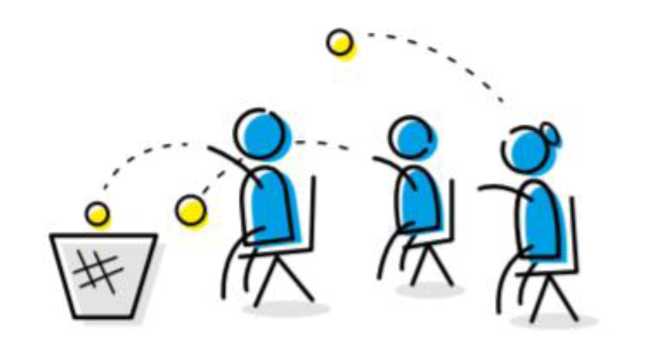 Правила: все участники располагаются на разном расстоянии от корзины и пытаются попасть в неё мячиком, не двигаясь с места.Цель: показать участникам важность проведения соревнований в равных для всех условиях. Какие вопросы необходимо задать спортсменам:• кто из участников оказался в более/менее выгодном положении?• что необходимо изменить в правилах, чтобы сделать соревнования справедливыми и равными?2 вариантПравила: участники делятся на 2 команды. Каждой команде изначально дают разный спортивный инвентарь (мяч и обруч/теннисная ракетка или баскетбольный мяч и пляжный мяч). Первая пара участников, удерживая предмет (мяч, обруч и т.д.) одной рукой, бежит до конуса, обегает его и меняет руки удерживая предмет, затем возвращается к своей команде и передает предмет следующим игрокам.Цель: показать участникам важность проведения соревнований в равных для всех условиях. Какие вопросы необходимо задать спортсменам:•	какая команда оказалась в более/менее выгодном положении?•	что необходимо изменить в правилах, чтобы сделать соревнования справедливыми и равными?* можно повторить эстафету выбрав для команд уже одинаковый спортивный инвентарь.2. Роль правил в спорте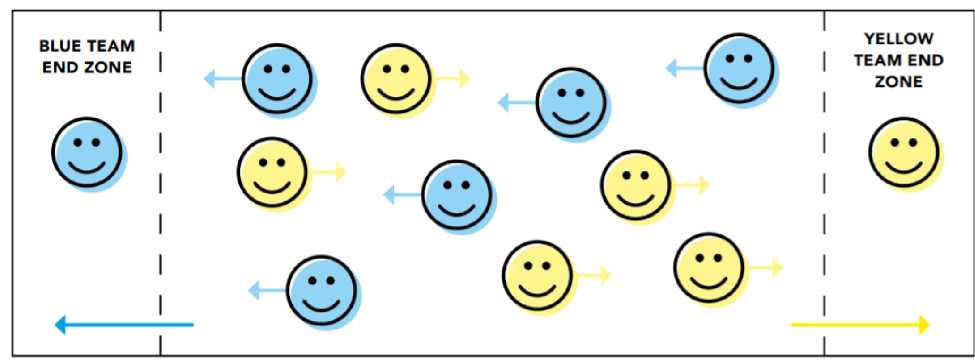 Правила: игроки делятся на две команды, занимающие две противоположные стороны поля. Один из игроков всегда находится в зоне своей команды. Остальные члены обеих команд остаются в общей зоне (посередине площадки). Их задача - перенаправить игроку любым удобным способом, находящемуся в зоне их команды, наибольшее количество мячей.Цель: показать необходимость наличия и соблюдения правил в спорте.Какие вопросы необходимо задать спортсменам?• как бы вы могли улучшить данную игру?• какие правила необходимо добавить, чтобы сделать эту игру более равной (например, запретить перебрасывать мяч напрямую игроку, находящемуся в зоне команды)?3. Ценности спортаЗаранее распечатать карточки со словами/словосочетаниями, которые относятся к ценностям спорта (честность, дружба, уважение, здоровье, воля к победе, смелость, работа над собой, справедливость, равенство, порядочность, успех, признание, солидарность, мужество, решимость, сила воли, командный дух, правильное питание, распорядок дня и т.д.) и которые противоречат ценностям спорта (обман, допинг, оскорбление, ложь, скандал, унижение, победа любой ценой, высокомерие, наркотики и т.д.). Карточки могут быть как с одинаковыми словами для обеих команд, так и с разными (на усмотрение организатора).Правила: выбрать из каждой команды по 10-12 человек. Участникам необходимо добежать до стола, выбрать карточку со словом, которое относится к ценностям спорта и вернуться с ней обратно в свою команду. Передать эстафету следующему участнику. По окончании эстафеты проверить у команд выбранные слова на предмет ценностей спорта.Цель: объяснить участникам, что противоречит ценностям спорта.Какие вопросы необходимо задать спортсменам?• что не относится к ценностям спорта?• почему допинг является негативным явлением в спорте?* можно взять распечатанные слова в руки и наглядно показать.4. Финальная играЗаранее распечатать буквы на листах А 4, из которых нужно составить фразу «МЫ ЗА ЧЕСТНЫЙ СПОРТ!» (слово МЫ можно заменить названием вида спорта (дисциплины), например: «ЛЕГКАЯ АТЛЕТИКА ЗА ЧЕСТНЫЙ СПОРТ!»).Правила: ведущий раздаёт участникам обеих команд по одному листу с буквой. За определенное время (30 сек-1 мин) они должны собрать одну общую фразу “МЫ ЗА ЧЕСТНЫЙ СПОРТ!”, выстроившись в один ряд. Когда участники соберут фразу, ведущий поздравляет участников игры (акцентируя свою речь на ценностях спорта) и делает общее фото (участники держат в руках буквы, сохраняя фразу).Цель: объединить участников обеих команд под девизом “Мы за честный спорт!”.Приложение 3к дополнительной образовательной программе спортивной 
подготовки по тхэквондопо виду спорта «спорт с поражением ОДА», утвержденной приказомБУ ДО «Спортивная школа
«Центр адаптивного спорта Югры» от «___» _________ 2023 г. № ____  Программа мероприятия на тему «Запрещённый список и ТИ»Целевая аудитория:• спортсмены всех уровней подготовки;• персонал спортсменов (медицинский персонал, тренеры).Цели:• ознакомление с Запрещенным списком;• формирование навыков по проверке препаратов с помощью специальных сервисов;• обозначение риска, связанного с использованием БАДов;• ознакомление с процедурой получения разрешения на ТИ.Обязательные темы:1. Принцип строгой ответственности• спортсмен несет ответственность за всё, что попадает в его организм.2. Запрещенный список• критерии включения субстанций и методов в Запрещенный список;• отвечает любым двум из трех следующих критериев: наносит вред здоровью спортсмена;противоречит духу спорта; улучшает спортивные результаты.• маскирует использование других запрещенных субстанций.• Запрещенный список обновляется как минимум 1 раз в год;• Запрещенный список публикуется на официальном сайте ВАДА, а русскоязычная версия - на официальном сайте РУСАДА.3. Сервисы по проверке препаратов• list.rusada.ru• принципы проверки (вводить полное название препарата, обращать внимание на комментарии (запрещено всё время или только в соревновательный период, максимальная дозировка и т.д.)4. Опасность БАДов• регулируются только Роспотребнадзором (в отличие от лекарственных препаратов, рынок которых контролируется Министерством здравоохранения);• менее строгие стандарты качества;• риск производственной халатности.5. Оформление разрешения на ТИ• критерии получения разрешения на ТИ;• процедура подачи запроса (в какой орган, где найти бланк, как заполнить);• процедура рассмотрения запроса (каким органом, в какие сроки);• ретроактивное разрешение на ТИ.Рекомендованные источники:Всемирный антидопинговый кодекс (ред. 1 января 2021 года)Обзор основных изменений во Всемирном антидопинговом кодексе 2023 г. Запрещенный список (актуальная версия).Общероссийские антидопинговые правила (утв. Министерством спорта РФ 24 июня 2021 г.)Приложение 4к дополнительной образовательной программе спортивной подготовки по тхэквондопо виду спорта «спорт с поражением ОДА», утвержденной приказомБУ ДО «Спортивная школа
«Центр адаптивного спорта Югры» от «___» _________ 2023 г. № ____  Программа для родителей (1 уровень)Целевая аудитория:• родители учащихся общеобразовательных учреждений;•родители спортсменов этапов начальной подготовки в учреждениях, осуществляющих подготовку спортивного резерва.Направлена на:• определение важности влияния среды на формирование антидопинговой культуры спортсмена;• ознакомление родителей с действующими антидопинговыми правилами;• формирование у родителей необходимых навыков для общения со спортсменами в «группе риска»;• формирование у родителей необходимых навыков для соблюдения принципов антидопинговой безопасности.План презентации/доклада:• определение допинга согласно Всемирному антидопинговому кодексу;• виды нарушений антидопинговых правил;• роль влияния среды на формирование антидопинговой культуры спортсмена;• роль родителей в системе профилактики употребления допинга;• группы риска;• проблема допинга вне профессионального спорта;• знакомство с онлайн-курсом rusada.triagonal.net;• сервисы по проверке лекарственных препаратов на наличие в составе запрещенных субстанций;• последствия допинга;• деятельность Российского антидопингового агентства «РУСАДА». Рекомендованные источники:Всемирный антидопинговый кодекс (ред. 1 января 2021 года)Обзор основных изменений во Всемирном антидопинговом кодексе 2023 г. Запрещенный список (актуальная версия).Общероссийские антидопинговые правила (утв. Министерством спорта РФ 24 июня 2021 г.Приложение 5к дополнительной образовательной программе спортивной подготовки по тхэквондопо виду спорта «спорт с поражением ОДА», утвержденной приказомБУ ДО «Спортивная школа 
«Центр адаптивного спорта Югры» от «___» _________ 2023 г. № ____  Программа для родителей (2 уровень)Целевая аудитория:• родители спортсменов, принимающих участие в мероприятиях, входящих в Единый Календарный План.Направлена на:• определение важности влияния среды на формирование антидопинговой культуры спортсмена;• ознакомление родителей с действующими антидопинговыми правилами;• ознакомление с видами ответственности персонала за нарушение антидопинговых правил;• ознакомление родителей с информацией о пулах тестирования и системе ADAMS;• раскрытие этапов процедуры допинг-контроля;• ознакомление с актуальной версией Запрещенного списка и сервисом по проверке лекарственных препаратов;• ознакомление с порядок получения разрешения на ТИ;• формирование у родителей необходимых навыков для общения со спортсменами в «группе риска»;• формирование у родителей необходимых навыков для соблюдения принципов антидопинговой безопасности.План презентации/доклада:• актуальные документы в сфере антидопингового законодательства;• определение допинга согласно Всемирному антидопинговому кодексу;• виды нарушений антидопинговых правил;• профессиональное сотрудничество с персоналом спортсмена, отбывающим дисквалификацию за нарушение антидопинговых правил.• ответственность спортсмена и персонала спортсмена за нарушение антидопинговых правил;• сервисы по проверке лекарственных препаратов на наличие в составе запрещенных субстанций;• процедура допинг-контроля;• пулы тестирования и система ADAMS;• правила оформления запросов на терапевтическое использование (ТИ).Рекомендованные источники:Всемирный антидопинговый кодекс (ред. 1 января 2021 года)Обзор основных изменений во Всемирном антидопинговом кодексе 2023 г. Запрещенный список (актуальная версия).Общероссийские антидопинговые правила (утв. Министерством спорта РФ 24 июня 2021 г.)Этап спортивной подготовкиПродолжительность этапов (в годах)Этап начальной подготовкиНе ограничивается Учебно-тренировочный этап (этап спортивной специализации)Не ограничиваетсяЭтап спортивной специализации Не ограничиваетсяЭтап высшего спортивного мастерства Не ограничиваетсяПояснительная записка41.Общие положения52.Характеристика дополнительной образовательной программы спортивной подготовки72.1.Сроки реализации этапов спортивной подготовки и возрастные границы лиц, проходящих спортивную подготовку, количество лиц, проходящих спортивную подготовку в группах на этапах спортивной подготовки 72.2.Объем дополнительной образовательной программы спортивной подготовки122.3.Виды (формы) обучения, применяющиеся при реализации дополнительной образовательной программы спортивной подготовки132.3.1.Учебно-тренировочные занятия142.3.2.Учебно-тренировочные мероприятия182.3.3.Спортивные соревнования202.4.Годовой учебно-тренировочный план212.5.Календарный план воспитательной работы392.6.План мероприятий, направленных на предотвращение допинга в спорте и борьбу с ним462.6.1.Теоретическая часть.462.6.2.План антидопинговых мероприятий.522.7.Планы инструкторской и судейской практики562.8.Планы медицинских, медико-биологических мероприятий и применения восстановительных средств573.Система контроля663.1.Требования к результатам прохождения дополнительной образовательной программы спортивной подготовки, в том числе к участию в спортивных соревнованиях663.2.Оценка результатов освоения дополнительной образовательной программы спортивной подготовки (комплекс контрольных упражнений (тесты))683.3.Контрольные и контрольно-переводные нормативы (испытания) по видам спортивной подготовки и уровень спортивной квалификации лиц, проходящих спортивную подготовку, по годам и этапам спортивной подготовки694.Рабочая программа по виду спорта (дисциплине)774.1.Программный материал для учебно-тренировочных занятий 774.2.Учебно-тематический план995.Особенности осуществления спортивной подготовки по отдельным спортивным дисциплинам1056.Условия реализации дополнительной образовательной программы спортивной подготовки 1076.1.Материально-технические условия реализации Программы1076.2.Кадровые условия реализации Программы1126.3.Информационно-методические условия реализации Программы113ПРИЛОЖЕНИЯПРИЛОЖЕНИЯПриложение 1. Годовой учебно-тренировочный планПриложение 1. Годовой учебно-тренировочный план116Приложение 2. Пример программы мероприятия «Веселые старты»Приложение 2. Пример программы мероприятия «Веселые старты»118Приложение 3. Программа мероприятия на тему «Запрещенный список и ТИ»Приложение 3. Программа мероприятия на тему «Запрещенный список и ТИ»121Приложение 4. Программа для родителей (1 уровень)Приложение 4. Программа для родителей (1 уровень)123Приложение 5. Программа для родителей (2 уровень)Приложение 5. Программа для родителей (2 уровень)124Наименованиевида спортаНомер-кодвида спортаНаименование дисциплиныНомер-коддисциплиныТхэквондо047000 1611ВТФ - ПОДА - весовая категория 49 кг(К41-К44)047002 1711ЖВТФ - ПОДА - весовая категория 58 кг(К41-К44)047007 1711ЖВТФ - ПОДА - весовая категория 58+ кг(К41-К44)047014 1711ЖВТФ - ПОДА - весовая категория 61 кг(К41-К43) М047034 1711МВТФ - ПОДА - весовая категория 61 кг(К44, ОК)047035 1711МВТФ - ПОДА - весовая категория 75 кг(К41-К42)047043 1711МВТФ - ПОДА - весовая категория 75 кг(К43, К44, ОК)047044 1711МВТФ - ПОДА - весовая категория 75+ кг(К41-К42)047179 1711МВТФ - ПОДА - весовая категория 75+ кг(К43, К44, ОК)047180 1711МЭтапы спортивной подготовкиСрок реализации этапов спортивной подготовки(лет)Возрастные границы лиц, проходящих спортивную подготовку(лет)Периоды спортивной подготовкиФункциональные группыНаполняемость (человек)Для спортивной дисциплины «ПОДА - пхумсэ»Для спортивной дисциплины «ПОДА - пхумсэ»Для спортивной дисциплины «ПОДА - пхумсэ»Для спортивной дисциплины «ПОДА - пхумсэ»Для спортивной дисциплины «ПОДА - пхумсэ»Для спортивной дисциплины «ПОДА - пхумсэ»Этап начальной подготовкине ограничивает ся9до года, свыше годаIII4Этап начальной подготовкине ограничивает ся9до года, свыше годаII3Этап начальной подготовкине ограничивает ся9до года, свыше годаI2Учебно- тренировочный этап (этап спортивной специализации)не ограничивае тся12до года, второй и третийгодыIII4Учебно- тренировочный этап (этап спортивной специализации)не ограничивае тся12до года, второй и третийгодыII3Учебно- тренировочный этап (этап спортивной специализации)не ограничивае тся12до года, второй и третийгодыI2Учебно- тренировочный этап (этап спортивной специализации)не ограничивае тся12четвертыйи последующие годыIII3Учебно- тренировочный этап (этап спортивной специализации)не ограничивае тся12четвертыйи последующие годыII2Учебно- тренировочный этап (этап спортивной специализации)не ограничивае тся12четвертыйи последующие годыI1Этап совершенствов ания спортивногомастерстване ограничивае тся15весь периодIII3Этап совершенствов ания спортивногомастерстване ограничивае тся15весь периодII2Этап совершенствов ания спортивногомастерстване ограничивае тся15весь периодI1Этап высшего спортивного мастерстване ограничивае тся16весь периодIII2Этап высшего спортивного мастерстване ограничивае тся16весь периодII2Этап высшего спортивного мастерстване ограничивае тся16весь периодI1Для спортивной дисциплины «ПОДА - весовая категория»Для спортивной дисциплины «ПОДА - весовая категория»Для спортивной дисциплины «ПОДА - весовая категория»Для спортивной дисциплины «ПОДА - весовая категория»Для спортивной дисциплины «ПОДА - весовая категория»Для спортивной дисциплины «ПОДА - весовая категория»Этап начальной подготовкине ограничивае тся10до года, свыше годаIII4Этап начальной подготовкине ограничивае тся10до года, свыше годаII3Этап начальной подготовкине ограничивае тся10до года, свыше годаI2Учебно- тренировочный этап (этап спортивной специализации)не ограничивае тся12до года, второй и третий годыIII4Учебно- тренировочный этап (этап спортивной специализации)не ограничивае тся12до года, второй и третий годыII3Учебно- тренировочный этап (этап спортивной специализации)не ограничивае тся12до года, второй и третий годыI2Учебно- тренировочный этап (этап спортивной специализации)не ограничивае тся12четвертыйи последующие годыIII4Учебно- тренировочный этап (этап спортивной специализации)не ограничивае тся12четвертыйи последующие годыII3Учебно- тренировочный этап (этап спортивной специализации)не ограничивае тся12четвертыйи последующие годыI1Этап совершенствов ания спортивногомастерстване ограничивае тся15все периодыIII3Этап совершенствов ания спортивногомастерстване ограничивае тся15все периодыII2Этап совершенствов ания спортивногомастерстване ограничивае тся15все периодыI1Этап высшего спортивного мастерстване ограничивае тся17все периодыIII3Этап высшего спортивного мастерстване ограничивае тся17все периодыII2Этап высшего спортивного мастерстване ограничивае тся17все периодыI1Этапный нормативЭтапы и годы спортивной подготовкиЭтапы и годы спортивной подготовкиЭтапы и годы спортивной подготовкиЭтапы и годы спортивной подготовкиЭтапы и годы спортивной подготовкиЭтапы и годы спортивной подготовкиЭтапный нормативЭтап начальнойподготовкиЭтап начальнойподготовкиУчебно-тренировочный этап (этап спортивнойспециализации)Учебно-тренировочный этап (этап спортивнойспециализации)Этап совершенствования спортивногомастерстваЭтап высшего спортивного мастерстваЭтапный нормативДо годаСвышегодаДо трех летСвыше трехлетЭтап совершенствования спортивногомастерстваЭтап высшего спортивного мастерстваДля спортивных дисциплин «ПОДА - пхумсэ», «ПОДА - весовая категория»Для спортивных дисциплин «ПОДА - пхумсэ», «ПОДА - весовая категория»Для спортивных дисциплин «ПОДА - пхумсэ», «ПОДА - весовая категория»Для спортивных дисциплин «ПОДА - пхумсэ», «ПОДА - весовая категория»Для спортивных дисциплин «ПОДА - пхумсэ», «ПОДА - весовая категория»Для спортивных дисциплин «ПОДА - пхумсэ», «ПОДА - весовая категория»Для спортивных дисциплин «ПОДА - пхумсэ», «ПОДА - весовая категория»Количество часов внеделю4,5-66-88-1010-1616-1818-24Общее количествочасов в год234-312312-416416-520520-832832-936936-1248Часть занятияСодержание занятияДозировкаМетодическиеуказанияДатаСодержаниеНаблюденияи самочувствиеМедленный бег - 10 мин. Общеразвивающие упражнения - 5 мин.Специальная разминка -5 мин.Силовые упражнения: подтягивание 12 раз + приседание 40 раз + пресс 40 раз.3 серии, отдых 3 мин.Упражнения на растягивание - 5 мин.Самочувствие до и после тренировки хорошее. Упражнения выполнялись легко.Пульс до тренировки - 66 уд/мин. Восстановился в течение часа.№ п/пВиды учебно- тренировочных мероприятийПредельная продолжительность учебно-тренировочных мероприятий по этапам спортивной подготовки (количество суток) (без учета времени следования к месту проведения учебно- тренировочных мероприятий и обратно)Предельная продолжительность учебно-тренировочных мероприятий по этапам спортивной подготовки (количество суток) (без учета времени следования к месту проведения учебно- тренировочных мероприятий и обратно)Предельная продолжительность учебно-тренировочных мероприятий по этапам спортивной подготовки (количество суток) (без учета времени следования к месту проведения учебно- тренировочных мероприятий и обратно)Предельная продолжительность учебно-тренировочных мероприятий по этапам спортивной подготовки (количество суток) (без учета времени следования к месту проведения учебно- тренировочных мероприятий и обратно)Предельная продолжительность учебно-тренировочных мероприятий по этапам спортивной подготовки (количество суток) (без учета времени следования к месту проведения учебно- тренировочных мероприятий и обратно)№ п/пВиды учебно- тренировочных мероприятийЭтап начальной подготовкиУчебно- тренировочный этап(этап спортивной специализации)Учебно- тренировочный этап(этап спортивной специализации)Этап совершенствования спортивного мастерстваЭтап высшего спортивного мастерства1. Учебно-тренировочные мероприятия по подготовке к спортивным соревнованиям1. Учебно-тренировочные мероприятия по подготовке к спортивным соревнованиям1. Учебно-тренировочные мероприятия по подготовке к спортивным соревнованиям1. Учебно-тренировочные мероприятия по подготовке к спортивным соревнованиям1. Учебно-тренировочные мероприятия по подготовке к спортивным соревнованиям1. Учебно-тренировочные мероприятия по подготовке к спортивным соревнованиям1. Учебно-тренировочные мероприятия по подготовке к спортивным соревнованиям1.1.Учебно- тренировочные мероприятия по подготовкек международным спортивным соревнованиям---21211.2.Учебно- тренировочные мероприятия по подготовке к чемпионатам России, кубкамРоссии, первенствам России-141418211.3.Учебно- тренировочные мероприятия по подготовке к другим всероссийскимспортивным соревнованиям-141418181.4.Учебно-тренировочные-14141414мероприятия по подготовке к официальным спортивным соревнованиям субъекта РоссийскойФедерации2. Специальные учебно-тренировочные мероприятия2. Специальные учебно-тренировочные мероприятия2. Специальные учебно-тренировочные мероприятия2. Специальные учебно-тренировочные мероприятия2. Специальные учебно-тренировочные мероприятия2. Специальные учебно-тренировочные мероприятия2. Специальные учебно-тренировочные мероприятия2.1.Учебно- тренировочные мероприятия по общей и (или) специальнойфизической подготовке-141418182.2.Восстановительныемероприятия---До 10 сутокДо 10 суток2.3.Мероприятиядля комплексного медицинского обследования---До 3 суток, но не более 2 раз в годДо 3 суток, но не более 2 раз в год2.4.Учебно- тренировочные мероприятияв каникулярный периодДо 21 дня подряд и не более двух учебно-тренировочных мероприятий в годДо 21 дня подряд и не более двух учебно-тренировочных мероприятий в годДо 21 дня подряд и не более двух учебно-тренировочных мероприятий в год--2.5.Просмотровые учебно-тренировочные мероприятия--До 60 сутокДо 60 сутокДо 60 сутокВиды спортивных соревнованийЭтапы спортивной подготовкиЭтапы спортивной подготовкиЭтапы спортивной подготовкиЭтапы спортивной подготовкиЭтапы спортивной подготовкиЭтапы спортивной подготовкиЭтапы спортивной подготовкиЭтапы спортивной подготовкиВиды спортивных соревнованийЭтап начальной подготовкиЭтап начальной подготовкиТренировочный этап (этап спортивнойспециализации и)Тренировочный этап (этап спортивнойспециализации и)Этап совершенство ванияспортивного мастерстваЭтап совершенство ванияспортивного мастерстваЭтап высшего спортивного мастерстваЭтап высшего спортивного мастерстваДля спортивных дисциплин «ПОДА - пхумсэ», «ПОДА - весовая категория»Для спортивных дисциплин «ПОДА - пхумсэ», «ПОДА - весовая категория»Для спортивных дисциплин «ПОДА - пхумсэ», «ПОДА - весовая категория»Для спортивных дисциплин «ПОДА - пхумсэ», «ПОДА - весовая категория»Для спортивных дисциплин «ПОДА - пхумсэ», «ПОДА - весовая категория»Для спортивных дисциплин «ПОДА - пхумсэ», «ПОДА - весовая категория»Для спортивных дисциплин «ПОДА - пхумсэ», «ПОДА - весовая категория»Для спортивных дисциплин «ПОДА - пхумсэ», «ПОДА - весовая категория»Контрольные1223322Отборочные---1122Основные---1122№ п/пВиды спортивной подготовки и иные мероприятияЭтапы и годы спортивной подготовкиЭтапы и годы спортивной подготовкиЭтапы и годы спортивной подготовкиЭтапы и годы спортивной подготовкиЭтапы и годы спортивной подготовкиЭтапы и годы спортивной подготовкиЭтапы и годы спортивной подготовки№ п/пВиды спортивной подготовки и иные мероприятияЭтап начальной подготовкиЭтап начальной подготовкиУчебно- тренировочный этап (этап спортивной специализации)Учебно- тренировочный этап (этап спортивной специализации)Этап совершенствования спортивного мастерстваЭтап высшего спортивного мастерства№ п/пВиды спортивной подготовки и иные мероприятияДо годаСвышегодаДо трехлетСвышетрех лет1.Общая физическаяподготовка (%)32-3722-2720-2315-2012-169-122.Специальная физическаяподготовка (%)12-1415-1816-2118-2217-2218-223.Участие в спортивныхсоревнованиях (%)-0-34-55-610-1512-184.Техническаяподготовка (%)36-4538-4535-4535-4531-4030-405.Тактическая, теоретическая, психологическаяподготовка (%)2-62-63-86-97-108-126.Инструкторская исудейская практика-1-21-32-44-66-87.Медицинские, медико-биологические, восстановительные мероприятия, тестирование и контроль (%)1-31-32-42-44-68-10Структура годичного цикла циклы первый первый первый первый первый второй второй второй второй третий третий третий третий Структура годичного цикла периоды подготовительный подготовительный соревновательный соревновательный соревновательный соревновательный соревновательный переходный переходный подготовительный подготовительный подготовительный подготовительный Структура годичного цикла этапы общеподготовитель ный общеподготовитель ный соревновательный соревновательный соревновательный соревновательный соревновательный общеподготовительный общеподготовительный Специально-подготови тельный Специально-подготови тельный месяцы I II III IV V V VI VII VIII IX X XI XII недели 1-5 6-9 10-13 14-17 18-22 18-22 23-26 27-30 31-35 36-39 40-44 45-48 49-52 Содержание подготовки Теория: Техника безопасности, правила поведения в спортивном зале, меры предупреждения травматизма  5 1 1 1 1 1 Исторический обзор развития тхэквондо в России 1 1 Основы техники видов тхэквондо1 1 Гигиена, закаливание, режим и питание спортсмена 1 1 Периодизация спортивной тренировки 1 Методика развития: силы, выносливости, скоростно-силовых качеств, быстроты. 1 1 Правила организации и проведения соревнований по тхэквондо1 1 1 Общие понятия о системе физического воспитания и о теории спорта;  1 1 Допинг. Запрещенные вещества, запрещенные методы. 1 1 Итого часов 13 2 2 1 2 - - 1 - 1 1 1 1 1 Практика: ОФП (подвижные и спортивные игры) 160 8 12 15 14 12 12 14 14 15 15 14 13 14 СФП 70 4 5 6 6 5 5 6 7 7 7 6 5 6 Технико-тактическая подготовка 57 3 4 5 5 5 5 5 5 5 5 5 5 5 Восстановительные мероприятия - - - - - - - - - - - - - - Инструкторская и судейская практика - - - - - - - - - - - - - - Итого часов 287 15 21 26 25 22 22 25 26 27 27 25 23 25 Участие в соревнованиях: 4 2 2 Нормативы по ОФП и СФП  2 2 2 Нормативы по СФП Контрольно-переводные нормативы 2 2 Итого часов 8 2 2 2 2 2 Мед. обследования 4 2 2 2 Итого часов 4 2 2 2 Всего часов31217232729262626262826262828Структура годичного цикла цикл ы первый первый первый первый второй второй второй третий третий третий третий Структура годичного цикла пери оды соревновательный соревновательный подготовите льный подготовите льный соревновательный соревновательный соревновательный п е р е х о д ный подготовительный подготовительный подготовительный подготовительный Структура годичного цикла этап ы Зимний сор-ый Зимний сор-ый 1-ый базовый развивающий 1-ый базовый развивающий Летний  сор-ый Летний  сор-ый п е р е х о д ный 2-ой базовый развивающий 2-ой базовый развивающий 2-ой базовый развивающий месяцы I II III IV V VI VII VIII IX X XI XII недели 1-5 6-9 10-13 14-17 18-22 23-26 27-30 31-35 36-39 40-44 45-48 49-52 Содержание подготовки Теория: Техника безопасности, правила поведения в спортивном зале, меры предупреждения травматизма  4 1 1 1 1 Исторический обзор развития тхэквондо в России 1 1 Основы техники видов тхэквондо1 1 Гигиена, закаливание, режим и питание спортсмена 3 1 1 1 Периодизация спортивной тренировки 1 1 Методика развития: силы, выносливости, скоростно-силовых качеств, быстроты. 1 1 Правила организации и проведения соревнований по тхэквондо6 1 2 1 2 Общие понятия о системе физического воспитания и о теории спорта;  1 1 Допинг. Запрещенные вещества, запрещенные методы. 3 1 1 1 Итого часов 21 2 1 1 2 3 1 1 2 2 1 4 1 Практика: ОФП  175 10 13 15 15 14 16 16 16 15 16 14 15 СФП 120 5 11 11 11 8 11 11 11 11 11 8 11 Технико-тактическая подготовка 127 5 11 12 11 10 11 12 12 11 11 10 11 Восстановительные мероприятия 3 1 1 1 Инструкторская и судейская практика 4 2 2 Итого часов 429 20 35 38 39 32 39 40 40 39 38 32 37 Контрольные соревнования 6 2 2 2 Контрольно-переводные нормативы 2 2 Нормативы по ОФП и СФП 2  2 Отборочные соревнования 2 2 Основные соревнования 2 2 Итого часов 14 - - - 2 2 2 - - 2 - 4 2 Мед. обследования 4 2 2 Итого часов 4 - - - - 2 - - - - - 2 - Всего часов: 468 22 36 39 43 39 42 41 42 43 39 42 40 Структура годичного цикла циклы первый первый первый первый второй второй второй второй третий третий третий третий период ы соревновательны й соревновательны й подготовите льный подготовите льный соревновательный соревновательный соревновательный п е р е х о д ный подготовительный подготовительный подготовительный подготовительный этапы Зимний сор-ый Зимний сор-ый 1-ый базовый развивающий 1-ый базовый развивающий Летний  сор-ый Летний  сор-ый п е р е х о д ный 2-ой базовый развивающий 2-ой базовый развивающий 2-ой базовый развивающий месяцы I II III IV V VI VII VIII IX X XI XII недели 1-5 6-9 10-13 14-17 18-22 23-26 27-30 31-35 36-39 40-44 45-48 49-52 Содержание подготовки Теория: Техника безопасности, правила поведения в спортивном зале, меры предупреждения травматизма  4 1 1 1 1 Исторический обзор развития тхэквондо в России 1 1 Основы техники видов тхэквондо1 1 Гигиена, закаливание, режим и питание спортсмена 3 1 1 1 Периодизация спортивной тренировки 1 1 Методика развития: силы, выносливости, скоростно-силовых качеств, быстроты. 1 1 Правила организации и проведения соревнований по тхэквондо6 1 2 1 2 Общие понятия о системе физического воспитания и о теории спорта;  1 1 Самоконтроль за тренировочным процессом, ведение и анализ спортивного дневника 2 1 1 Допинг. Запрещенные вещества, запрещенные методы. 3 1 1 1 Итого часов 23 3 1 1 2 3 1 1 2 2 1 4 2 Практика: ОФП  156 10 12 14 14 12 13 14 14 14 14 12 13 СФП 220 15 17 19 19 17 19 20 20 20 19 16 19 Технико-тактическая подготовка 194 14 16 17 17 15 16 17 17 17 17 15 16 Восстановительные мероприятия 3 1 1 1 Инструкторская и судейская практика 5 2 2 1 Итого часов 578 39 45 50 52 44 49 52 52 53 50 44 48 Контрольные соревнования 7 2 1 2 2 Контрольно-переводные нормативы 4 2 2 Нормативы по ОФП и СФП Отборочные соревнования 2 1 1 Основные соревнования 6 2 2 2 Итого часов 19 2 - 1 3 2 4 - - 2 - 4 1 Мед. обследования 4 2 2 Итого часов 4 - - - - 2 - - - - - 2 - Всего часов: 624 44 46 52 57 51 54 53 54 57 51 54 51 Структура годичного цикла циклы первый первый первый первый второй второй второй второй третий третий третий период ы соревновательный соревновательный подготовитель ный подготовитель ный соревновательный соревновательный соревновательный соревновательный п е р е х о д ны й подготовительный подготовительный подготовительный этапы Зимний сор-ый Зимний сор-ый Общ е подг отовитель ный Спец иальн о подго товит ельн ый  Основных соревновательный Основных соревновательный Основных соревновательный п е р е х о д ны й Обще подго товит ельн ый Специально подготовите льный Специально подготовите льный месяцы I II III IV V VI VII VIII IX X XI XII недели 1-5 6-9 10-13 14-17 18-22 23-26 27-30 31-35 36-39 40-44 45-48 49-52 Содержание подготовки Теория: Техника безопасности, правила поведения в спортивном зале, меры предупреждения травматизма  4 1 1 1 1 Исторический обзор развития тхэквондо в России 1 1 Основы техники видов тхэквондо1 1 Гигиена, закаливание, режим и питание спортсмена 2 1 1 Периодизация спортивной тренировки 1 1 Методика развития: силы, выносливости, скоростно-силовых качеств, быстроты. 6 1 1 1 1 1 1 Правила организации и проведения соревнований по тхэквондо3 1 1 1 Общие понятия о системе физического воспитания и о теории спорта;  2 1 1 Самоконтроль за тренировочным процессом, ведение и анализ спортивного дневника 4 1 1 1 1 Допинг. Запрещенные вещества, запрещенные методы. 3 1 1 1 Итого часов 27 3 2 2 3 2 2 3 2 2 2 2 2 Практика: ОФП (подвижные и спортивные игры) 193 12 16 17 17 16 17 17 17 16 17 16 16 СФП 381 28 30 33 32 31 32 33 33 33 33 31 32 Технико-тактическая подготовка 299 17 24 26 26 25 26 26 26 26 26 25 26 Восстановительные мероприятия 3 1 1 1 Инструкторская и судейская практика 5 1 1 1 1 1 Итого часов 881 58 71 77 74 72 76 77 77 75 77 73 74 Контрольные соревнования 12 2 2 2 2 2 2 Контрольно-переводные нормативы 2 2 Нормативы по ОФП и СФП 2 2 Отборочные соревнования 4 2 2 Основные соревнования 4 2 2 Итого часов 24 2 2 2 2 - 4 2 2 - 2 4 2 Мед. обследования 4 2 2 Итого часов 4 2 2 Всего часов: 936 78 75 78 78 75 78 81 78 78 81 75 81 Структура годичного цикла циклы первый первый первый первый второй второй второй второй третий третий третий период ы 1-й соревнова тельный 1-й соревнова тельный 1-й подготовитель ный 1-й подготовитель ный 2-й соревновательный 2-й соревновательный 2-й соревновательный 2-й соревновательный 2-й соревновательный перех одны й 2-й подготовите льный 2-й подготовите льный этапы Зимний сор-ый Зимний сор-ый Общ е подг отовитель ный Спец иальн о подго товит ельн ый  Специал ьно подгото вительн ый Специал ьно подгото вительн ый Основных соревнователь ный Основных соревнователь ный перех одны й Обще подго тов ите ль ны й Спец иальн о подго товит ельн ый  месяцы I II III IV V VI VI VII VIII IX X XI XII недели 1-5 6-9 10-13 14-17 18-22 23-26 23-26 27-30 31-35 36-39 40-44 45-48 49-52 Содержание подготовки Теория: Техника безопасности, правила поведения в спортивном зале, меры предупреждения травматизма  4 1 1 1 1 Исторический обзор развития тхэквондо в России 1 1 Основы техники видов тхэквондо1 1 Гигиена, закаливание, режим и питание спортсмена 2 1 1 1 Периодизация спортивной тренировки 1 1 Методика развития: силы, выносливости, скоростно-силовых качеств, быстроты. 6 1 1 1 1 1 1 Правила организации и проведения соревнований по тхэквондо3 1 1 1 1 Общие понятия о системе физического воспитания и о теории спорта;  2 1 1 Самоконтроль за тренировочным процессом, ведение и анализ спортивного дневника 4 1 1 1 1 Допинг. Запрещенные вещества, запрещенные методы. 3 1 1 1 Итого часов 27 3 2 2 3 2 2 2 3 2 2 2 2 2 Практика: ОФП (подвижные и спортивные игры) 190 14 15 16 16 15 16 16 16 17 16 17 16 16 СФП 581 45 48 49 49 48 48 48 49 49 49 49 49 49 Технико-тактическая подготовка 415 31 33 35 35 34 35 35 36 36 35 36 34 35 Восстановительные мероприятия 3 1 1 1 1 Инструкторская и судейская практика 4 1 1 1 1 Итого часов 1193 91 96 101 100 97 100 100 102 104 100 103 99 100 Контрольные соревнования 12 2 2 2 2 2 2 Контрольно-переводные нормативы 2 2 Нормативы по ОФП и СФП 2 2 2 Отборочные соревнования 4 2 2 2 Основные соревнования 4 2 2 Итого часов 24 2 2 2 2 - 4 4 2 2 - 2 4 2 Мед. обследования 4 2 2 Итого часов 4 2 2 Всего часов: 1248 101102104105104104104105105104105104105№МероприятияОтветственные СЕНТЯБРЬ СЕНТЯБРЬ СЕНТЯБРЬ1 Торжественное мероприятия «День знаний»замдиректора,методисты2Беседы:правила дорожного движения; техника безопасности на занятиях; режим питания, отдыха и занятий; значение регулярных занятий физической культурой и спортом; о правилах безопасного поведения, возможности получения помощи в случаях насилия и преступных посягательств с приглашением специалистов; подготовка и распространение памяток по мерам безопасности с указанием телефонов экстренных служб; проведение тренировок по правиламповедения в ЧС.методисты, тренеры- преподаватели3Мероприятия в рамках недели безопасности:Участие во Всероссийской акции (по профилактике детского дорожно-транспортного травматизма) «Внимание      дети».Мероприятия в рамках Всероссийской акции «Внимание – дети!». «Культура дорожного движения – дорога без опасности»Акция «День солидарности в борьбе с терроризмом»тренеры- преподаватели, администрация4Открытые занятия для учащихся общеобразовательных школ «День спорта»тренеры-преподаватели5Антинаркотическая профилактическая акция «За здоровье и безопасность наших детей»тренеры-преподаватели6Индивидуальная тематическая беседа «Негативное влияние на организм человека курения, употребления алкоголя.тренеры- преподаватели7Проведение родительских собраний «Нормативно-правовые основы занятий в ОДО, особенности режима юного спортсмена, медицинский допуск к занятиям»зам.директра, методистыОКТЯБРЬОКТЯБРЬОКТЯБРЬ1Праздничные поздравления тренерам-преподавателям, посвященные Дню Учителя.зам.директра2Акция «Золотая осень жизни» (посвященная, дню пожилого человека)тренеры- преподаватели3Массовая «Зарядка с Чемпионом» в рамках Всероссийской акциитренеры- преподаватели4Индивидуальные беседы с обучающимися: «Профилактика злоупотребления психоактивными веществами»тренеры-преподаватели5Инструктаж по действию в ситуациях при совершении террористических актовОтветственный за безопасность, тренеры-преподавателиНОЯБРЬНОЯБРЬНОЯБРЬ1Благотворительная акция «Тепло из добрых рук»тренеры-преподаватели2Участие во Всероссийской акции «Спорт-альтернатива пагубным привычкам»тренеры-преподаватели3Торжественное мероприятие «Посвящение в спортсмены»администрация4Тренировка действий в ситуациях при совершении террористических актов Ответственный за безопасность, тренеры-преподавателиДЕКАБРЬДЕКАБРЬДЕКАБРЬ1Мероприятия, посвященные Всемирному Дню по борьбе со СПИДом.тренеры-преподаватели2Линейка, в рамках Дня инвалидов «Мы вместе»тренеры-преподаватели3Беседы, посвященные памятным датам (3 декабря День неизвестного солдата; 5 декабря День начала контр. наступления советских войск в битве под Москвой; 9 декабря День Героев Отечества; 12 декабря День конституции и др.)тренеры- преподаватели4Соревнования на призы Деда Морозатренеры-преподаватели5Организация «Новогодних встреч» для обучающихсятренеры-преподавателиЯНВАРЬЯНВАРЬЯНВАРЬ1Беседы, посвященные памятным датам (27 января День            воинской славы России (снятие блокады с Ленинграда); 27 января Международный день памяти Холокоста и др.)методисты, тренеры-преподаватели2Разъяснительная работа с обучающимися и родителями по профилактике гриппа и ОРВИ.тренеры- преподаватели3Беседа по противодействию идеологии терроризмаметодисты, тренеры-преподавателиФЕВРАЛЬФЕВРАЛЬФЕВРАЛЬ1Месячник гражданско-патриотического воспитания. Организация, проведение и участие в тематических соревнованиях, физкультурно-спортивных и культурно- массовых мероприятияхадминистрация. тренеры- преподаватели2Спортивно-игровая эстафета «Марш-бросок»тренеры- преподаватели3Беседы, посвященные памятным датам (8 февраля День Российской науки; 15 февраля День вывода войск из Афганистана; День памяти россиян, исполнявших служебный долг за пределами Отечества; 21 февраля Международный день родного языка; 23 февраля День защитника Отечества)тренеры- преподавателиМАРТМАРТМАРТ1Мероприятия, посвященные Международному женскому дню 8 марта «Женский праздник – значит Весна!»администрация, тренеры-2Массовая динамическая физкульт пауза «Норма ГТО- норма жизни» тренеры- преподавателиАПРЕЛЬАПРЕЛЬАПРЕЛЬ1Месячник ЗОЖ. Беседы с обучающимися: «Гигиена и режим спортсмена»тренеры- преподавателиМАЙМАЙМАЙ1Эстафета Памяти «Спасибо за жизнь!»администрация, тренеры- преподаватели2Участие в городской акции «Георгиевская ленточка»администрация, тренеры- преподаватели3Беседы с обучающимися: «Правила поведения при купании в открытых водоемах»тренеры- преподавателиИЮНЬ-АВГУСТИЮНЬ-АВГУСТИЮНЬ-АВГУСТ1Тематическая беседа «Вред употребления наркотиков»тренеры- преподавателиВ ТЕЧЕНИЕ ВСЕГО ПЕРИОДАВ ТЕЧЕНИЕ ВСЕГО ПЕРИОДАВ ТЕЧЕНИЕ ВСЕГО ПЕРИОДА1Посещение выставок в музеях, имеющих экспозиции по        спортивной тематикеадминистрация, тренеры- преподаватели2Посещение спектаклей, фильмов на спортивную тему, или темы связанные в гражданско-патриотическим и нравственным воспитаниемадминистрация, тренеры- преподаватели№№Название мероприятияСроки проведенияОтветственныйРабота с сотрудникамиРабота с сотрудникамиРабота с сотрудникамиРабота с сотрудникамиРабота с сотрудниками11Знакомство со ст.2, 3, 5, 9 Закона РФ «О борьбе с терроризмом»Знакомство со ст.205, 206, 207, 208, 277, 218, 222, 226 Уголовного кодекса РФсентябрьОтветственный за безопасность22Организация внешней безопасности (пропускной режим, работа охранного предприятия и т.д.)постоянноОтветственный за безопасность33Инструктаж по обеспечению безопасности, антитеррористической защищенности сотрудников и обучающихся в условиях повседневной деятельности.2 раза в годОтветственный за безопасность, тренеры-преподаватели44Инструктаж по действиям при обнаружении предмета, похожего на взрывное устройство2 раза в годОтветственный за безопасность55Инструктаж по действиям при поступлении угрозы террористического акта по телефону, при поступлении угрозы террористического акта в письменном виде, по действиям при захвате террористами заложников.2 раза в годОтветственный за безопасность66Инструктаж по внутриобъектовому режиму   2 раза в годОтветственный за безопасность77Ежедневные осмотры помещений и территории с отметкой результатов в журнале.ежедневноОтветственный за безопасность88Проведение встреч с сотрудниками правоохранительных органов по темам: «Сущность терроризма», «Дисциплинированность и бдительность – в чем выражается их взаимосвязь?», «Как террористы и экстремисты могут использовать подростков и молодежь в своих преступных целях» и т.п.в течение годаОтветственный за безопасность, тренеры-преподаватели99Проведение объектовых тренировок по действиям при возникновении чрезвычайных ситуаций1 раз в кварталОтветственный за безопасность1010Постоянное содержание в порядке чердачных, подсобных помещений и запасных выходов. Обеспечение контроля за освещенностью территории в темное время суток.постоянноОтветственный за безопасность, Заместитель директора по АХР1212Контроль за соблюдением пропускного режима обучающимися, персоналом и посетителями, а также въездом на территорию учреждения, проверка, в необходимых случаях, документов и пропусков у лиц, проходящих на охраняемый объектежедневноЗаместитель директора по АХР1313Анализ работы по антитеррористической защищенностимайОтветственный за безопасностьРабота с обучающимисяРабота с обучающимисяРабота с обучающимисяРабота с обучающимисяРабота с обучающимися14Занятия, тематические беседы: «Как я должен поступать»; «Как вызвать полицию»; «Служба специального назначения»; «Когда мамы нет дома»; «Военные профессии»Занятия, тематические беседы: «Как я должен поступать»; «Как вызвать полицию»; «Служба специального назначения»; «Когда мамы нет дома»; «Военные профессии»по плануТренеры-преподаватели15Включение в годовые и месячные планы воспитательной работы встреч с сотрудниками правоохранительных органов по темам: «Сущность терроризма», «Дисциплинированность и бдительность – в чем выражается их взаимосвязь?»Включение в годовые и месячные планы воспитательной работы встреч с сотрудниками правоохранительных органов по темам: «Сущность терроризма», «Дисциплинированность и бдительность – в чем выражается их взаимосвязь?»по плануТренеры-преподаватели16Организация выставки детских рисунков: «Я хочу жить счастливо»Организация выставки детских рисунков: «Я хочу жить счастливо»февральТренеры-преподаватели17Проведение дидактических игр в 1 – 5 классах «Правила поведения или как я должен поступить»Проведение дидактических игр в 1 – 5 классах «Правила поведения или как я должен поступить»мартТренеры-преподаватели18Тренировочные эвакуацииТренировочные эвакуации1 раз в кварталОтветственный за безопасность, тренеры преподаватели19Проведение конкурсов, викторин, игровых занятий, беседы по вопросам защиты от чрезвычайных ситуацийПроведение конкурсов, викторин, игровых занятий, беседы по вопросам защиты от чрезвычайных ситуацийв течение годаТренеры-преподавателиРабота с родителямиРабота с родителямиРабота с родителямиРабота с родителямиРабота с родителями20Проведение бесед с родителями о режиме посещения школыПроведение бесед с родителями о режиме посещения школыпостоянноТренеры-преподаватели21 Родительское собрание по вопросам антитеррористической безопасности Родительское собрание по вопросам антитеррористической безопасности1 раз в кварталТренеры-преподаватели22Оформление информационных уголковОформление информационных уголковпо плануТренеры-преподаватели№ п/пМероприятияСроки исполненияОтветственные1Подготовка и утверждения документов, регламентирующих антидопинговую деятельность учреждения (приказы, планы)СентябрьЗаместитель директора2Ознакомление сотрудников с Планом антидопинговых мероприятийСентябрьЗаместитель директора3Ознакомление спортсменов под роспись с антидопинговыми правиламиСентябрьТренеры4Проведение инструктажа по антидопинговому законодательству тренерам при поступлении на работуПри поступлении на работуЗаместитель директора, отдел кадров5Мониторинг и анализ действующего антидопингового законодательстваВ течение годаЗаместитель директора Инструкторы-методистыТренеры6Информирование спортсменов об изменениях в Общероссийских антидопинговых правилахРегулярноИнструкторы-методисты Тренеры7Прохождение тренерами и спортсменами образовательного антидопингового онлайн курса с получением сертификата на сайте РАА «РУСАДА»1 раз в годИнструкторы-методисты Тренеры спортсмены8Подготовка и размещение информации в раздел «Антидопинг» на сайте учрежденияПонеобходимостиЗаместитель директора9Оформление стенда по антидопингуВ течение годаЗаместитель директора10Проведение бесед по актуальным вопросам антидопинговой направленности со спортсменамиВ течение года согласно тематическому плануТренеры11Работа тренеров по антидопинговой направленности с родителями (законными представителями) спортсменовСогласно плану родительских собранийТренерыСпортсменыВид программыТемаОтветственный за проведение мероприятияСроки проведенияЭтап начальной подготовкиДистанционное обучение«О ценностях чистого спорта» (для спортсменов 7-11 лет)Спортсмен1 раз в годЭтап начальной подготовкиВеселые стартыЧестная играТренер1-2 раза в годЭтап начальной подготовкиТеоретическое занятие1.Что такое допинг и допинг - контроль?2.Исторический обзор проблемы допинга (как появился?)3.Последствия допинга для здоровья4.Допинг и зависимое поведение5.Профилактика допинга6.Как повысить результаты без допинга?7.Причины борьбы с допингомТренер1 раз в годЭтап начальной подготовкиРодительское собрание«Роль родителей в процессе формирования  антидопинговой культуры»Тренер1-2 раза в годЭтап начальной подготовкиПрактическое занятиеПроверка лекарственных препаратов (знакомство с международным стандартом «Запрещенный список»)ТренерМед.работник1 раз в месяцЭтап начальной подготовкиОнлайн мероприятия - образовательный марафонМеждународный день Чистого СпортаАпрельЭтап начальной подготовкиОнлайн мероприятия - образовательный марафонВсероссийский антидопинговый диктантАпрельТренировочныйэтап(до 2 лет обучения)Дистанционное обучениеАнтидопинговый курс (для спортсменов старше 12 лет)Спортсмен1 раз в годТренировочныйэтап(до 2 лет обучения)Веселые стартыЧестная играТренер1-2 раза в годТренировочныйэтап(до 2 лет обучения)Теоретическое занятие1.Профилактика применения допинга среди спортсменов2.Основы управления работоспособностью спортсмена3.Мотивация нарушений антидопинговых правил4.Запрещенные субстанции и методы5.Допинг и спортивная медицина6.Психологические и имиджевые последствия допинга7.Процедура допинг - контроля8.Организация антидопинговой работыТренер1 раз в годТренировочныйэтап(до 2 лет обучения)Родительское собрание«Роль родителей в процессе формирования  антидопинговой культуры»Тренер1-2 раза в годТренировочныйэтап(до 2 лет обучения)Практическое занятиеПроверка лекарственных препаратов (знакомство с международным стандартом «Запрещенный список»)ТренерМед.работник1 раз в месяцТренировочныйэтап(до 2 лет обучения)Онлайн мероприятия - образовательный марафонМеждународный день Чистого СпортаАпрельТренировочныйэтап(до 2 лет обучения)Онлайн мероприятия - образовательный марафонВсероссийский антидопинговый диктантАпрельТренировочныйэтап(свыше 2 летобучения)Дистанционное обучениеАнтидопинговый курс (для спортсменов старше 12 лет)Спортсмен1 раз в годТренировочныйэтап(свыше 2 летобучения)Веселые стартыЧестная играТренер1-2 раза в годТренировочныйэтап(свыше 2 летобучения)Теоретическое занятие1.Нормативно-правовая база антидопинговой работы2.Допинг как глобальная проблема современного спорта3.Характеристика допинговых средств и методов4.Наказания за нарушение антидопинговых правил5.Недопинговые методы повышения спортивной работоспособности6.Международные стандарты для списка запрещенных средств и методов7.Всемирный антидопинговый кодекс и его характеристикаТренер1 раз в годТренировочныйэтап(свыше 2 летобучения)Родительское собрание«Роль родителей в процессе формирования  антидопинговой культуры»Тренер1-2 раза в годТренировочныйэтап(свыше 2 летобучения)Практическое занятиеПроверка лекарственных препаратов (знакомство с международным стандартом «Запрещенный список»)ТренерМед.работник1 раз в месяцТренировочныйэтап(свыше 2 летобучения)Онлайн мероприятия - образовательный марафонМеждународный день Чистого СпортаАпрельТренировочныйэтап(свыше 2 летобучения)Онлайн мероприятия - образовательный марафонВсероссийский антидопинговый диктантАпрельЭтапсовершенствованияспортивногомастерстваДистанционное обучениеАнтидопинговый курс (для спортсменов старше 12 лет)Спортсмен1 раз в годЭтапсовершенствованияспортивногомастерстваВеселые стартыЧестная играТренер1-2 раза в годЭтапсовершенствованияспортивногомастерстваТеоретическое занятие1.Допинг как глобальная проблема современного спорта2.Предотвращение допинга в спорте3.Допинг-контроль4.Медицинские, психологические, социальные аспекты допинга5.Актуальные тенденции в антидопинговой политике6.Основы методики антидопинговой профилактикиТренер1 раз в годЭтапсовершенствованияспортивногомастерстваРодительское собрание«Роль родителей в процессе формирования  антидопинговой культуры»Тренер1-2 раза в годЭтапсовершенствованияспортивногомастерстваПрактическое занятиеПроверка лекарственных препаратов (знакомство с международным стандартом «Запрещенный список»)ТренерМед.работник1 раз в месяцЭтапсовершенствованияспортивногомастерстваОнлайн мероприятия - образовательный марафонМеждународный день Чистого СпортаАпрельЭтапсовершенствованияспортивногомастерстваОнлайн мероприятия - образовательный марафонВсероссийский антидопинговый диктантАпрельВсе этапыТеоретическое занятие1.Запрещенный список.2.Права и обязанности спортсменов согласно Всемирного антидопингового кодекса3.Риски и последствия использования биологически активных добавок4.Пропаганда принципов фэйр плэй, отношения к спорту как к площадке для честной конкуренции и воспитания личностных качествТренер1 раз в год№ЗадачиВиды 
практических заданийСрокиОтветствен-ныйГруппы ТЭ (все периоды)Группы ТЭ (все периоды)Группы ТЭ (все периоды)Группы ТЭ (все периоды)Группы ТЭ (все периоды)Группы ТЭ (все периоды)1Освоение методики проведения тренировочных занятий по избранному видуспорта сначинающимиспортсменамиВыполнение необходимых требований для присвоения званияинструктора1. Самостоятельное проведение подготовительной части тренировочного занятия. 2. Самостоятельное проведение занятий по физической подготовке.Обучение основным техническим элементам и приемам.Составление комплексов упражнений для развития физических качеств.Подбор упражнений для совершенствования техники.Ведение дневника самоконтроля тренировочных занятий.В соответствии с планомспортивной подготовкиТренеры, инструктор-методистГруппы ССМ, ВСМГруппы ССМ, ВСМГруппы ССМ, ВСМГруппы ССМ, ВСМГруппы ССМ, ВСМГруппы ССМ, ВСМ1Освоение методики проведения спортивно- массовых мероприятий в физкультурно- спортивной организации или образовательномучрежденииОрганизация и проведение спортивно-массовых мероприятий под руководством тренера.В соответствии с планомспортивной подготовкиТренеры, инструктор-методист2Выполнение необходимых требований для присвоения звания судьи по спортуСудейство соревнований в физкультурно-спортивных организацияхВ соответствии с планомспортивной подготовкиТренерыПрепаратыЭтапыЭтапыЭтапыЭтапыЭтапыЭтапыЭтапыЭтапыЭтапыПрепаратыПодготовительныйПодготовительныйБазовыйБазовыйБазовыйПредсоревновательныйПредсоревновательныйСоревнованиеПереходныйПрепаратыIIIIIIIIIIIIПоливитамины******Углеводы******Аминокислоты***Витамин Е***Витамин С***Витамин В 15*****Адаптогены*****Анаболические препараты*****Антиоксиданты***Мактоэрги****Ноотропы****Гепатопротекторы****L-карнитин****Энзимы****Янтарная кислота***Иммуномодуляторы***Препараты железа***K, Mg****Инозин****Седативные препараты****№ п/пУпражненияЕдиница измеренияНорматив до годаобученияНорматив до годаобученияНорматив свышегода обученияНорматив свышегода обученияНорматив свышегода обученияНорматив свышегода обучения№ п/пУпражненияЕдиница измерениямальчикидевочкимальчикимальчикимальчикидевочки1. Нормативы общей и специальной физической подготовки для спортивной дисциплины «ПОДА - пхумсэ» (I функциональная группа)1. Нормативы общей и специальной физической подготовки для спортивной дисциплины «ПОДА - пхумсэ» (I функциональная группа)1. Нормативы общей и специальной физической подготовки для спортивной дисциплины «ПОДА - пхумсэ» (I функциональная группа)1. Нормативы общей и специальной физической подготовки для спортивной дисциплины «ПОДА - пхумсэ» (I функциональная группа)1. Нормативы общей и специальной физической подготовки для спортивной дисциплины «ПОДА - пхумсэ» (I функциональная группа)1. Нормативы общей и специальной физической подготовки для спортивной дисциплины «ПОДА - пхумсэ» (I функциональная группа)1. Нормативы общей и специальной физической подготовки для спортивной дисциплины «ПОДА - пхумсэ» (I функциональная группа)1. Нормативы общей и специальной физической подготовки для спортивной дисциплины «ПОДА - пхумсэ» (I функциональная группа)1. Нормативы общей и специальной физической подготовки для спортивной дисциплины «ПОДА - пхумсэ» (I функциональная группа)1.1.Удержание равновесия стояна одной ноге (статическое равновесие)Удержание равновесия стояна одной ноге (статическое равновесие)сссне менеене менеене менее1.1.Удержание равновесия стояна одной ноге (статическое равновесие)Удержание равновесия стояна одной ноге (статическое равновесие)ссс2,02,02,01.2.Удержание баланса сидяна гимнастическом мяче, не касаясь ногами полаУдержание баланса сидяна гимнастическом мяче, не касаясь ногами поласссне менеене менеене менее1.2.Удержание баланса сидяна гимнастическом мяче, не касаясь ногами полаУдержание баланса сидяна гимнастическом мяче, не касаясь ногами полассс3,03,03,01.3.Прыжок вперед из положения стоя (динамическое равновесие)Прыжок вперед из положения стоя (динамическое равновесие)количество разколичество разколичество разне менеене менеене менее1.3.Прыжок вперед из положения стоя (динамическое равновесие)Прыжок вперед из положения стоя (динамическое равновесие)количество разколичество разколичество раз1111.4.Поднимание туловища из положения лежа на спинеПоднимание туловища из положения лежа на спинеколичество разколичество разколичество разне менеене менеене менее1.4.Поднимание туловища из положения лежа на спинеПоднимание туловища из положения лежа на спинеколичество разколичество разколичество раз6642. Нормативы общей и специальной физической подготовки для спортивной дисциплины«ПОДА - пхумсэ» (II, III функциональные группы)2. Нормативы общей и специальной физической подготовки для спортивной дисциплины«ПОДА - пхумсэ» (II, III функциональные группы)2. Нормативы общей и специальной физической подготовки для спортивной дисциплины«ПОДА - пхумсэ» (II, III функциональные группы)2. Нормативы общей и специальной физической подготовки для спортивной дисциплины«ПОДА - пхумсэ» (II, III функциональные группы)2. Нормативы общей и специальной физической подготовки для спортивной дисциплины«ПОДА - пхумсэ» (II, III функциональные группы)2. Нормативы общей и специальной физической подготовки для спортивной дисциплины«ПОДА - пхумсэ» (II, III функциональные группы)2. Нормативы общей и специальной физической подготовки для спортивной дисциплины«ПОДА - пхумсэ» (II, III функциональные группы)2. Нормативы общей и специальной физической подготовки для спортивной дисциплины«ПОДА - пхумсэ» (II, III функциональные группы)2. Нормативы общей и специальной физической подготовки для спортивной дисциплины«ПОДА - пхумсэ» (II, III функциональные группы)2.1.Удержание равновесия стоя на одной ноге(статическое равновесие)Удержание равновесия стоя на одной ноге(статическое равновесие)сссне менеене менеене менее2.1.Удержание равновесия стоя на одной ноге(статическое равновесие)Удержание равновесия стоя на одной ноге(статическое равновесие)ссс5,05,05,02.2.Удержание баланса сидяна гимнастическом мяче, не касаясь ногами полаУдержание баланса сидяна гимнастическом мяче, не касаясь ногами поласссне менеене менеене менее2.2.Удержание баланса сидяна гимнастическом мяче, не касаясь ногами полаУдержание баланса сидяна гимнастическом мяче, не касаясь ногами полассс8,08,08,02.3.Прыжок вперед из положения стоя (динамическое равновесие)Прыжок вперед из положения стоя (динамическое равновесие)количество разколичество разколичество разне менеене менеене менее2.3.Прыжок вперед из положения стоя (динамическое равновесие)Прыжок вперед из положения стоя (динамическое равновесие)количество разколичество разколичество раз5552.4.Челночный бег 3x8 мЧелночный бег 3x8 мсссбез учета временибез учета временибез учета времени2.5.Поднимание туловищаиз положения лежа на спинеПоднимание туловищаиз положения лежа на спинеколичество разколичество разколичество разне менеене менеене менее2.5.Поднимание туловищаиз положения лежа на спинеПоднимание туловищаиз положения лежа на спинеколичество разколичество разколичество раз6643. Нормативы общей и специальной физической подготовки для спортивной дисциплины«ПОДА - весовая категория»3. Нормативы общей и специальной физической подготовки для спортивной дисциплины«ПОДА - весовая категория»3. Нормативы общей и специальной физической подготовки для спортивной дисциплины«ПОДА - весовая категория»3. Нормативы общей и специальной физической подготовки для спортивной дисциплины«ПОДА - весовая категория»3. Нормативы общей и специальной физической подготовки для спортивной дисциплины«ПОДА - весовая категория»3. Нормативы общей и специальной физической подготовки для спортивной дисциплины«ПОДА - весовая категория»3. Нормативы общей и специальной физической подготовки для спортивной дисциплины«ПОДА - весовая категория»3. Нормативы общей и специальной физической подготовки для спортивной дисциплины«ПОДА - весовая категория»3. Нормативы общей и специальной физической подготовки для спортивной дисциплины«ПОДА - весовая категория»3.1.Бег на 30 мБег на 30 мcccне болеене болеене более3.1.Бег на 30 мБег на 30 мccc7,87,88,03.2.Удержание равновесия стояна одной ноге, глаза закрыты (статическое равновесие)Удержание равновесия стояна одной ноге, глаза закрыты (статическое равновесие)сссне менеене менеене менее3.2.Удержание равновесия стояна одной ноге, глаза закрыты (статическое равновесие)Удержание равновесия стояна одной ноге, глаза закрыты (статическое равновесие)ссс15,015,015,03.3.Бег на 1500 мБег на 1500 мсссбез учетавременибез учетавремени-3.4.Бег на 1000 мБег на 1000 мccc--без учетавремени3.5.Поднимание туловищаиз положения лежа на спине за 30 сПоднимание туловищаиз положения лежа на спине за 30 сколичество разколичество разколичество разне менеене менеене менее3.5.Поднимание туловищаиз положения лежа на спине за 30 сПоднимание туловищаиз положения лежа на спине за 30 сколичество разколичество разколичество раз1212103.6.Прыжок в длину с места толчком двумя ногамиПрыжок в длину с места толчком двумя ногамисмсмсмне менеене менеене менее3.6.Прыжок в длину с места толчком двумя ногамиПрыжок в длину с места толчком двумя ногамисмсмсм9090803.7.Наклон вперед из положения сидя. Достать подбородком до колен(фиксация)Наклон вперед из положения сидя. Достать подбородком до колен(фиксация)количество разколичество разколичество разне менеене менеене менее3.7.Наклон вперед из положения сидя. Достать подбородком до колен(фиксация)Наклон вперед из положения сидя. Достать подбородком до колен(фиксация)количество разколичество разколичество раз5553.8.Продольный шпагат (от линии паха)Продольный шпагат (от линии паха)смсмсмне болеене болеене более3.8.Продольный шпагат (от линии паха)Продольный шпагат (от линии паха)смсмсм1510103.9.Поперечный шпагат (от линии паха)Поперечный шпагат (от линии паха)смсмсмне болеене болеене более3.9.Поперечный шпагат (от линии паха)Поперечный шпагат (от линии паха)смсмсм252020№ п/пУпражненияУпражненияУпражненияЕдиница измеренияНормативНормативНормативНорматив№ п/пУпражненияУпражненияУпражненияЕдиница измерениямальчики/юношимальчики/юношидевочки/девушкидевочки/девушки1. Нормативы общей и специальной физической подготовки для спортивной дисциплины«ПОДА - пхумсэ» (I функциональная группа)1. Нормативы общей и специальной физической подготовки для спортивной дисциплины«ПОДА - пхумсэ» (I функциональная группа)1. Нормативы общей и специальной физической подготовки для спортивной дисциплины«ПОДА - пхумсэ» (I функциональная группа)1. Нормативы общей и специальной физической подготовки для спортивной дисциплины«ПОДА - пхумсэ» (I функциональная группа)1. Нормативы общей и специальной физической подготовки для спортивной дисциплины«ПОДА - пхумсэ» (I функциональная группа)1. Нормативы общей и специальной физической подготовки для спортивной дисциплины«ПОДА - пхумсэ» (I функциональная группа)1. Нормативы общей и специальной физической подготовки для спортивной дисциплины«ПОДА - пхумсэ» (I функциональная группа)1. Нормативы общей и специальной физической подготовки для спортивной дисциплины«ПОДА - пхумсэ» (I функциональная группа)1. Нормативы общей и специальной физической подготовки для спортивной дисциплины«ПОДА - пхумсэ» (I функциональная группа)1.1.Удержание равновесия стоя на одной ноге(статическое равновесие)Удержание равновесия стоя на одной ноге(статическое равновесие)Удержание равновесия стоя на одной ноге(статическое равновесие)с1.1.Удержание равновесия стоя на одной ноге(статическое равновесие)Удержание равновесия стоя на одной ноге(статическое равновесие)Удержание равновесия стоя на одной ноге(статическое равновесие)с3,03,03,03,01.2.Удержание баланса сидя на гимнастическом мяче,не касаясь ногами полаУдержание баланса сидя на гимнастическом мяче,не касаясь ногами полаУдержание баланса сидя на гимнастическом мяче,не касаясь ногами полас1.2.Удержание баланса сидя на гимнастическом мяче,не касаясь ногами полаУдержание баланса сидя на гимнастическом мяче,не касаясь ногами полаУдержание баланса сидя на гимнастическом мяче,не касаясь ногами полас4,54,53,03,01.3.Прыжок вперед из положения стоя (динамическое равновесие)Прыжок вперед из положения стоя (динамическое равновесие)Прыжок вперед из положения стоя (динамическое равновесие)количество раз1.3.Прыжок вперед из положения стоя (динамическое равновесие)Прыжок вперед из положения стоя (динамическое равновесие)Прыжок вперед из положения стоя (динамическое равновесие)количество раз22112. Нормативы общей и специальной физической подготовки для спортивной дисциплины«ПОДА - пхумсэ» (II, III функциональные группы)2. Нормативы общей и специальной физической подготовки для спортивной дисциплины«ПОДА - пхумсэ» (II, III функциональные группы)2. Нормативы общей и специальной физической подготовки для спортивной дисциплины«ПОДА - пхумсэ» (II, III функциональные группы)2. Нормативы общей и специальной физической подготовки для спортивной дисциплины«ПОДА - пхумсэ» (II, III функциональные группы)2. Нормативы общей и специальной физической подготовки для спортивной дисциплины«ПОДА - пхумсэ» (II, III функциональные группы)2. Нормативы общей и специальной физической подготовки для спортивной дисциплины«ПОДА - пхумсэ» (II, III функциональные группы)2. Нормативы общей и специальной физической подготовки для спортивной дисциплины«ПОДА - пхумсэ» (II, III функциональные группы)2. Нормативы общей и специальной физической подготовки для спортивной дисциплины«ПОДА - пхумсэ» (II, III функциональные группы)2. Нормативы общей и специальной физической подготовки для спортивной дисциплины«ПОДА - пхумсэ» (II, III функциональные группы)2.1.Удержание равновесия стоя на одной ноге(статическое равновесие)Удержание равновесия стоя на одной ноге(статическое равновесие)Удержание равновесия стоя на одной ноге(статическое равновесие)с2.1.Удержание равновесия стоя на одной ноге(статическое равновесие)Удержание равновесия стоя на одной ноге(статическое равновесие)Удержание равновесия стоя на одной ноге(статическое равновесие)с8,08,08,08,02.2.Удержание баланса сидя на гимнастическом мяче,не касаясь ногами полаУдержание баланса сидя на гимнастическом мяче,не касаясь ногами полаУдержание баланса сидя на гимнастическом мяче,не касаясь ногами полас2.2.Удержание баланса сидя на гимнастическом мяче,не касаясь ногами полаУдержание баланса сидя на гимнастическом мяче,не касаясь ногами полаУдержание баланса сидя на гимнастическом мяче,не касаясь ногами полас6,06,06,06,02.3.Челночный бег 3x6 мЧелночный бег 3x6 мЧелночный бег 3x6 мс2.3.Челночный бег 3x6 мЧелночный бег 3x6 мЧелночный бег 3x6 мс13,213,213,813,82.4.Прыжок вперед из положения стоя (динамическое равновесие)Прыжок вперед из положения стоя (динамическое равновесие)Прыжок вперед из положения стоя (динамическое равновесие)количество раз2.4.Прыжок вперед из положения стоя (динамическое равновесие)Прыжок вперед из положения стоя (динамическое равновесие)Прыжок вперед из положения стоя (динамическое равновесие)количество раз101010102.5.Бег (без учета расстояния)Бег (без учета расстояния)Бег (без учета расстояния)мин2.5.Бег (без учета расстояния)Бег (без учета расстояния)Бег (без учета расстояния)мин66--2.6.Бег (без учета расстояния)Бег (без учета расстояния)Бег (без учета расстояния)мин2.6.Бег (без учета расстояния)Бег (без учета расстояния)Бег (без учета расстояния)мин--552.7.Поднимание туловищаиз положения лежа на спинеПоднимание туловищаиз положения лежа на спинеПоднимание туловищаиз положения лежа на спинеколичество раз2.7.Поднимание туловищаиз положения лежа на спинеПоднимание туловищаиз положения лежа на спинеПоднимание туловищаиз положения лежа на спинеколичество раз88663. Нормативы общей физической подготовки для спортивной дисциплины«ПОДА - весовая категория» (I, II, III функциональные группы)3. Нормативы общей физической подготовки для спортивной дисциплины«ПОДА - весовая категория» (I, II, III функциональные группы)3. Нормативы общей физической подготовки для спортивной дисциплины«ПОДА - весовая категория» (I, II, III функциональные группы)3. Нормативы общей физической подготовки для спортивной дисциплины«ПОДА - весовая категория» (I, II, III функциональные группы)3. Нормативы общей физической подготовки для спортивной дисциплины«ПОДА - весовая категория» (I, II, III функциональные группы)3. Нормативы общей физической подготовки для спортивной дисциплины«ПОДА - весовая категория» (I, II, III функциональные группы)3. Нормативы общей физической подготовки для спортивной дисциплины«ПОДА - весовая категория» (I, II, III функциональные группы)3. Нормативы общей физической подготовки для спортивной дисциплины«ПОДА - весовая категория» (I, II, III функциональные группы)3. Нормативы общей физической подготовки для спортивной дисциплины«ПОДА - весовая категория» (I, II, III функциональные группы)3.1.Бег на 30 мБег на 30 мБег на 30 мс3.1.Бег на 30 мБег на 30 мБег на 30 мс7,47,47,67,63.2.Челночный бег 3x8 мЧелночный бег 3x8 мЧелночный бег 3x8 мс3.2.Челночный бег 3x8 мЧелночный бег 3x8 мЧелночный бег 3x8 мс8,78,79,49,43.3.Удержание равновесия, стояна одной ноге, глаза закрыты (статическое равновесие)Удержание равновесия, стояна одной ноге, глаза закрыты (статическое равновесие)Удержание равновесия, стояна одной ноге, глаза закрыты (статическое равновесие)с3.3.Удержание равновесия, стояна одной ноге, глаза закрыты (статическое равновесие)Удержание равновесия, стояна одной ноге, глаза закрыты (статическое равновесие)Удержание равновесия, стояна одной ноге, глаза закрыты (статическое равновесие)с20,020,020,020,03.4.Бег на 2000 мБег на 2000 мБег на 2000 ммин, сбез учетавременибез учетавремени--3.5.3.5.Бег на 1500 мБег на 1500 ммин, с-без учетавременибез учетавремени3.6.3.6.Поднимание туловищаиз положения лежа на спине за 15 сПоднимание туловищаиз положения лежа на спине за 15 сколичество раз3.6.3.6.Поднимание туловищаиз положения лежа на спине за 15 сПоднимание туловищаиз положения лежа на спине за 15 сколичество раз4333.7.3.7.Прыжок в длину с места толчкомдвумя ногамиПрыжок в длину с места толчкомдвумя ногамисм3.7.3.7.Прыжок в длину с места толчкомдвумя ногамиПрыжок в длину с места толчкомдвумя ногамисм10090903.8.3.8.Наклон вперед из положения сидя. Старятся достатьподбородком до колен (фиксация)Наклон вперед из положения сидя. Старятся достатьподбородком до колен (фиксация)с3.8.3.8.Наклон вперед из положения сидя. Старятся достатьподбородком до колен (фиксация)Наклон вперед из положения сидя. Старятся достатьподбородком до колен (фиксация)с5,05,05,03.9.3.9.Продольный шпагат (от линии паха)Продольный шпагат (от линии паха)см3.9.3.9.Продольный шпагат (от линии паха)Продольный шпагат (от линии паха)см1510103.10.3.10.Поперечный шпагат(от линии паха)Поперечный шпагат(от линии паха)см3.10.3.10.Поперечный шпагат(от линии паха)Поперечный шпагат(от линии паха)см1510104. Нормативы специальной физической подготовки для спортивной дисциплины «ПОДА - весовая категория» (I, II, III функциональные группы)4. Нормативы специальной физической подготовки для спортивной дисциплины «ПОДА - весовая категория» (I, II, III функциональные группы)4. Нормативы специальной физической подготовки для спортивной дисциплины «ПОДА - весовая категория» (I, II, III функциональные группы)4. Нормативы специальной физической подготовки для спортивной дисциплины «ПОДА - весовая категория» (I, II, III функциональные группы)4. Нормативы специальной физической подготовки для спортивной дисциплины «ПОДА - весовая категория» (I, II, III функциональные группы)4. Нормативы специальной физической подготовки для спортивной дисциплины «ПОДА - весовая категория» (I, II, III функциональные группы)4. Нормативы специальной физической подготовки для спортивной дисциплины «ПОДА - весовая категория» (I, II, III функциональные группы)4. Нормативы специальной физической подготовки для спортивной дисциплины «ПОДА - весовая категория» (I, II, III функциональные группы)4. Нормативы специальной физической подготовки для спортивной дисциплины «ПОДА - весовая категория» (I, II, III функциональные группы)4.1.4.1.Удары «долио чаги» на уровне корпуса по «ракетке»за 10 сколичество разколичество разне менеене менеене менее4.1.4.1.Удары «долио чаги» на уровне корпуса по «ракетке»за 10 сколичество разколичество раз161414Для спортивных дисциплин «ПОДА - пхумсэ», «ПОДА - весовая категория»Для спортивных дисциплин «ПОДА - пхумсэ», «ПОДА - весовая категория»Для спортивных дисциплин «ПОДА - пхумсэ», «ПОДА - весовая категория»Для спортивных дисциплин «ПОДА - пхумсэ», «ПОДА - весовая категория»Для спортивных дисциплин «ПОДА - пхумсэ», «ПОДА - весовая категория»Для спортивных дисциплин «ПОДА - пхумсэ», «ПОДА - весовая категория»Для спортивных дисциплин «ПОДА - пхумсэ», «ПОДА - весовая категория»Для спортивных дисциплин «ПОДА - пхумсэ», «ПОДА - весовая категория»Для спортивных дисциплин «ПОДА - пхумсэ», «ПОДА - весовая категория»4.2.4.2.Период обучения на этапе спортивной подготовки (до трех лет)Период обучения на этапе спортивной подготовки (до трех лет)Период обучения на этапе спортивной подготовки (до трех лет)требования к уровню спортивной квалификациине предъявляютсятребования к уровню спортивной квалификациине предъявляютсятребования к уровню спортивной квалификациине предъявляются4.3.4.3.Период обучения на этапе спортивной подготовки (свыше трех лет)Период обучения на этапе спортивной подготовки (свыше трех лет)Период обучения на этапе спортивной подготовки (свыше трех лет)спортивные разряды –«третий юношеский спортивный разряд», «второй юношеский спортивный разряд», «первый юношеский спортивный разряд»; спортивные разряды –«третий спортивный разряд»,«второй спортивный разряд»спортивные разряды –«третий юношеский спортивный разряд», «второй юношеский спортивный разряд», «первый юношеский спортивный разряд»; спортивные разряды –«третий спортивный разряд»,«второй спортивный разряд»спортивные разряды –«третий юношеский спортивный разряд», «второй юношеский спортивный разряд», «первый юношеский спортивный разряд»; спортивные разряды –«третий спортивный разряд»,«второй спортивный разряд»№ п/п№ п/пУпражненияЕдиница измеренияНормативНормативНормативНормативНорматив№ п/п№ п/пУпражненияЕдиница измеренияюноши/юниорыюноши/юниорыдевушки/юниоркидевушки/юниоркидевушки/юниорки1. Нормативы общей и специальной физической подготовки спортивной дисциплины«ПОДА - пхумсэ» (II, III функциональная группа)1. Нормативы общей и специальной физической подготовки спортивной дисциплины«ПОДА - пхумсэ» (II, III функциональная группа)1. Нормативы общей и специальной физической подготовки спортивной дисциплины«ПОДА - пхумсэ» (II, III функциональная группа)1. Нормативы общей и специальной физической подготовки спортивной дисциплины«ПОДА - пхумсэ» (II, III функциональная группа)1. Нормативы общей и специальной физической подготовки спортивной дисциплины«ПОДА - пхумсэ» (II, III функциональная группа)1. Нормативы общей и специальной физической подготовки спортивной дисциплины«ПОДА - пхумсэ» (II, III функциональная группа)1. Нормативы общей и специальной физической подготовки спортивной дисциплины«ПОДА - пхумсэ» (II, III функциональная группа)1. Нормативы общей и специальной физической подготовки спортивной дисциплины«ПОДА - пхумсэ» (II, III функциональная группа)1. Нормативы общей и специальной физической подготовки спортивной дисциплины«ПОДА - пхумсэ» (II, III функциональная группа)1.11.1Удержание равновесия стоя на одной ноге (статическое равновесие)сне менеене менеене менеене менеене менее1.11.1Удержание равновесия стоя на одной ноге (статическое равновесие)с9,09,09,09,09,01.21.2Удержание баланса сидя на гимнастическом мяче, не касаясь ногами поласне менеене менеене менеене менеене менее1.21.2Удержание баланса сидя на гимнастическом мяче, не касаясь ногами полас15,015,015,015,015,01.3Челночный бег 3x6 мЧелночный бег 3x6 мссне болеене болеене болеене болеене более1.3Челночный бег 3x6 мЧелночный бег 3x6 мсс10,910,911,511,511,51.4Прыжок вперед из положения стоя (динамическое равновесие)Прыжок вперед из положения стоя (динамическое равновесие)количество разколичество разне менеене менеене менеене менеене менее1.4Прыжок вперед из положения стоя (динамическое равновесие)Прыжок вперед из положения стоя (динамическое равновесие)количество разколичество раз555551.5Бег (без учета расстояния)Бег (без учета расстояния)минминне менеене менеене менее1.5Бег (без учета расстояния)Бег (без учета расстояния)минмин1.6Поднимание туловищаиз положения лежа на спинеПоднимание туловищаиз положения лежа на спинеколичество разколичество разне менеене менеене менеене менеене менее1.6Поднимание туловищаиз положения лежа на спинеПоднимание туловищаиз положения лежа на спинеколичество разколичество раз10108881.7Выполнение упражнения со стимуляцией мышечной активности и мышечноготорможения – поочередное сгибание- разгибание суставов. Повтор технических действийВыполнение упражнения со стимуляцией мышечной активности и мышечноготорможения – поочередное сгибание- разгибание суставов. Повтор технических действийколичество повторенийколичество повторенийне менеене менеене менеене менеене менее1.7Выполнение упражнения со стимуляцией мышечной активности и мышечноготорможения – поочередное сгибание- разгибание суставов. Повтор технических действийВыполнение упражнения со стимуляцией мышечной активности и мышечноготорможения – поочередное сгибание- разгибание суставов. Повтор технических действийколичество повторенийколичество повторений111112. Нормативы общей физической подготовки спортивной дисциплины «ПОДА – весовая категория» (I, II, III функциональные группы)2. Нормативы общей физической подготовки спортивной дисциплины «ПОДА – весовая категория» (I, II, III функциональные группы)2. Нормативы общей физической подготовки спортивной дисциплины «ПОДА – весовая категория» (I, II, III функциональные группы)2. Нормативы общей физической подготовки спортивной дисциплины «ПОДА – весовая категория» (I, II, III функциональные группы)2. Нормативы общей физической подготовки спортивной дисциплины «ПОДА – весовая категория» (I, II, III функциональные группы)2. Нормативы общей физической подготовки спортивной дисциплины «ПОДА – весовая категория» (I, II, III функциональные группы)2. Нормативы общей физической подготовки спортивной дисциплины «ПОДА – весовая категория» (I, II, III функциональные группы)2. Нормативы общей физической подготовки спортивной дисциплины «ПОДА – весовая категория» (I, II, III функциональные группы)2. Нормативы общей физической подготовки спортивной дисциплины «ПОДА – весовая категория» (I, II, III функциональные группы)2.1Бег на 60 мБег на 60 мссне болеене болеене болеене болеене более2.1Бег на 60 мБег на 60 мсс12,612,613,013,013,02.2Челночный бег 3x8 мЧелночный бег 3x8 мссне болеене болеене более2.2Челночный бег 3x8 мЧелночный бег 3x8 мсс2.3Бег на 800 мБег на 800 ммин, смин, сне болеене болеене болеене болеене более2.3Бег на 800 мБег на 800 ммин, смин, с6.206.206.356.356.352.4Поднимание туловища из положения лежа на спине за 15 сПоднимание туловища из положения лежа на спине за 15 сколичество разколичество разне менеене менеене менеене менеене менее2.4Поднимание туловища из положения лежа на спине за 15 сПоднимание туловища из положения лежа на спине за 15 сколичество разколичество раз665552.5Прыжок в длину с места толчком двумя ногамиПрыжок в длину с места толчком двумя ногамисмсмне менеене менеене менеене менеене менее2.5Прыжок в длину с места толчком двумя ногамиПрыжок в длину с места толчком двумя ногамисмсм1251251051051052.6Тройной прыжок в длину с местаТройной прыжок в длину с местасмсмне менеене менеене менеене менеене менее2.6Тройной прыжок в длину с местаТройной прыжок в длину с местасмсм7007005605605602.7Наклон вперед из положения сидя (фиксация)Наклон вперед из положения сидя (фиксация)ссне менеене менеене менеене менеене менее2.7Наклон вперед из положения сидя (фиксация)Наклон вперед из положения сидя (фиксация)сс5,05,05,05,05,02.8Продольный шпагат (от линии паха)Продольный шпагат (от линии паха)смсмне болеене болеене более2.8Продольный шпагат (от линии паха)Продольный шпагат (от линии паха)смсм2.9Поперечный шпагат (от линии паха)Поперечный шпагат (от линии паха)смсмне болеене болеене более2.9Поперечный шпагат (от линии паха)Поперечный шпагат (от линии паха)смсм3. Нормативы специальной физической подготовки спортивной дисциплины«ПОДА - весовая категория» (I, II, III функциональные группы)3. Нормативы специальной физической подготовки спортивной дисциплины«ПОДА - весовая категория» (I, II, III функциональные группы)3. Нормативы специальной физической подготовки спортивной дисциплины«ПОДА - весовая категория» (I, II, III функциональные группы)3. Нормативы специальной физической подготовки спортивной дисциплины«ПОДА - весовая категория» (I, II, III функциональные группы)3. Нормативы специальной физической подготовки спортивной дисциплины«ПОДА - весовая категория» (I, II, III функциональные группы)3. Нормативы специальной физической подготовки спортивной дисциплины«ПОДА - весовая категория» (I, II, III функциональные группы)3. Нормативы специальной физической подготовки спортивной дисциплины«ПОДА - весовая категория» (I, II, III функциональные группы)3. Нормативы специальной физической подготовки спортивной дисциплины«ПОДА - весовая категория» (I, II, III функциональные группы)3. Нормативы специальной физической подготовки спортивной дисциплины«ПОДА - весовая категория» (I, II, III функциональные группы)3.1.Удары «долио чаги» на уровнекорпуса по «ракетке» за 10 сУдары «долио чаги» на уровнекорпуса по «ракетке» за 10 сколичество разколичество разне менеене менеене менеене менеене менее3.1.Удары «долио чаги» на уровнекорпуса по «ракетке» за 10 сУдары «долио чаги» на уровнекорпуса по «ракетке» за 10 сколичество разколичество раз16161414144. Уровень спортивной квалификации4. Уровень спортивной квалификации4. Уровень спортивной квалификации4. Уровень спортивной квалификации4. Уровень спортивной квалификации4. Уровень спортивной квалификации4. Уровень спортивной квалификации4. Уровень спортивной квалификации4. Уровень спортивной квалификации4.1.Спортивный разряд «кандидат в мастера спорта»Спортивный разряд «кандидат в мастера спорта»Спортивный разряд «кандидат в мастера спорта»Спортивный разряд «кандидат в мастера спорта»Спортивный разряд «кандидат в мастера спорта»Спортивный разряд «кандидат в мастера спорта»Спортивный разряд «кандидат в мастера спорта»Спортивный разряд «кандидат в мастера спорта»Для спортивных дисциплин «ПОДА - пхумсэ», «ПОДА - весовая категория»Для спортивных дисциплин «ПОДА - пхумсэ», «ПОДА - весовая категория»Для спортивных дисциплин «ПОДА - пхумсэ», «ПОДА - весовая категория»Для спортивных дисциплин «ПОДА - пхумсэ», «ПОДА - весовая категория»Для спортивных дисциплин «ПОДА - пхумсэ», «ПОДА - весовая категория»Для спортивных дисциплин «ПОДА - пхумсэ», «ПОДА - весовая категория»Для спортивных дисциплин «ПОДА - пхумсэ», «ПОДА - весовая категория»Для спортивных дисциплин «ПОДА - пхумсэ», «ПОДА - весовая категория»Для спортивных дисциплин «ПОДА - пхумсэ», «ПОДА - весовая категория»4.2.Спортивный разряд «первый спортивный разряд»Спортивный разряд «первый спортивный разряд»Спортивный разряд «первый спортивный разряд»Спортивный разряд «первый спортивный разряд»Спортивный разряд «первый спортивный разряд»Спортивный разряд «первый спортивный разряд»Спортивный разряд «первый спортивный разряд»Спортивный разряд «первый спортивный разряд»п/пп/пУпражненияУпражненияЕдиница измеренияНормативНормативНормативНормативНормативп/пп/пУпражненияУпражненияЕдиница измеренияюниоры/ мужчиныюниоры/ мужчиныюниоры/ мужчиныюниорки/женщиныюниорки/женщиныНормативы общей и специальной физической подготовки для спортивной дисциплины	«ПОДА-пхумсэ» I функциональная группаНормативы общей и специальной физической подготовки для спортивной дисциплины	«ПОДА-пхумсэ» I функциональная группаНормативы общей и специальной физической подготовки для спортивной дисциплины	«ПОДА-пхумсэ» I функциональная группаНормативы общей и специальной физической подготовки для спортивной дисциплины	«ПОДА-пхумсэ» I функциональная группаНормативы общей и специальной физической подготовки для спортивной дисциплины	«ПОДА-пхумсэ» I функциональная группаНормативы общей и специальной физической подготовки для спортивной дисциплины	«ПОДА-пхумсэ» I функциональная группаНормативы общей и специальной физической подготовки для спортивной дисциплины	«ПОДА-пхумсэ» I функциональная группаНормативы общей и специальной физической подготовки для спортивной дисциплины	«ПОДА-пхумсэ» I функциональная группаНормативы общей и специальной физической подготовки для спортивной дисциплины	«ПОДА-пхумсэ» I функциональная группаНормативы общей и специальной физической подготовки для спортивной дисциплины	«ПОДА-пхумсэ» I функциональная группа11Удержание равновесия стоя на одной ноге, попеременно (правая, левая) статическое равновесиеУдержание равновесия стоя на одной ноге, попеременно (правая, левая) статическое равновесиеСССне менеене менеене менее11Удержание равновесия стоя на одной ноге, попеременно (правая, левая) статическое равновесиеУдержание равновесия стоя на одной ноге, попеременно (правая, левая) статическое равновесиеССС88822Удержание баланса сидя на гимнастическом мяче, не касаясь ногами полаУдержание баланса сидя на гимнастическом мяче, не касаясь ногами поласссне менеене менеене менее22Удержание баланса сидя на гимнастическом мяче, не касаясь ногами полаУдержание баланса сидя на гимнастическом мяче, не касаясь ногами полассс20,020,020,033Бросок мяча в установленную цель за 1 минБросок мяча в установленную цель за 1 минколичество разколичество разколичество разне менеене менеене менее33Бросок мяча в установленную цель за 1 минБросок мяча в установленную цель за 1 минколичество разколичество разколичество раз33344Выполнение упражнения со стимуляцией мышечнойактивности и мышечного торможения — поочередное сгибание разгибание суставов. Повтор технических действийВыполнение упражнения со стимуляцией мышечнойактивности и мышечного торможения — поочередное сгибание разгибание суставов. Повтор технических действийколичество повторенийколичество повторенийколичество повторенийне менеене менеене менее44Выполнение упражнения со стимуляцией мышечнойактивности и мышечного торможения — поочередное сгибание разгибание суставов. Повтор технических действийВыполнение упражнения со стимуляцией мышечнойактивности и мышечного торможения — поочередное сгибание разгибание суставов. Повтор технических действийколичество повторенийколичество повторенийколичество повторений111Нормативы общей и специальной физической подготовки для спортивной дисциплины	«ПОДА - пхумсэ» П, III функциональные группыНормативы общей и специальной физической подготовки для спортивной дисциплины	«ПОДА - пхумсэ» П, III функциональные группыНормативы общей и специальной физической подготовки для спортивной дисциплины	«ПОДА - пхумсэ» П, III функциональные группыНормативы общей и специальной физической подготовки для спортивной дисциплины	«ПОДА - пхумсэ» П, III функциональные группыНормативы общей и специальной физической подготовки для спортивной дисциплины	«ПОДА - пхумсэ» П, III функциональные группыНормативы общей и специальной физической подготовки для спортивной дисциплины	«ПОДА - пхумсэ» П, III функциональные группыНормативы общей и специальной физической подготовки для спортивной дисциплины	«ПОДА - пхумсэ» П, III функциональные группыНормативы общей и специальной физической подготовки для спортивной дисциплины	«ПОДА - пхумсэ» П, III функциональные группыНормативы общей и специальной физической подготовки для спортивной дисциплины	«ПОДА - пхумсэ» П, III функциональные группыНормативы общей и специальной физической подготовки для спортивной дисциплины	«ПОДА - пхумсэ» П, III функциональные группы1.1.Удержание равновесия стоя на одной ноге, попеременно (правая, левая) статическое равновесиеУдержание равновесия стоя на одной ноге, попеременно (правая, левая) статическое равновесиеСССне менеене менеене менее1.1.Удержание равновесия стоя на одной ноге, попеременно (правая, левая) статическое равновесиеУдержание равновесия стоя на одной ноге, попеременно (правая, левая) статическое равновесиеССС15,015,015,02.2.Удержание баланса сидя на гимнастическом мяче, не касаясьногами полаУдержание баланса сидя на гимнастическом мяче, не касаясьногами поламинминминне менеене менеене менее2.2.Удержание баланса сидя на гимнастическом мяче, не касаясьногами полаУдержание баланса сидя на гимнастическом мяче, не касаясьногами поламинминмин1113.3.Бросок мяча в установленную цельБросок мяча в установленную цельколичество разколичество разколичество разне менеене менеене менее3.3.Бросок мяча в установленную цельБросок мяча в установленную цельколичество разколичество разколичество раз1010104.4.Прыжок вперед из положения стоя (динамическое равновесие)Прыжок вперед из положения стоя (динамическое равновесие)минминминне менеене менеене менее4.4.Прыжок вперед из положения стоя (динамическое равновесие)Прыжок вперед из положения стоя (динамическое равновесие)минминмин1115.5.Бег (без учета расстояния)Бег (без учета расстояния)минминминне менеене менеене менее5.5.Бег (без учета расстояния)Бег (без учета расстояния)минминмин10886.6.Поднимание туловища из положения лежа на спинеПоднимание туловища из положения лежа на спинесссне менеене менеене менее6.6.Поднимание туловища из положения лежа на спинеПоднимание туловища из положения лежа на спинессс40,040,040,07.7.Выполнение упражнения со стимуляцией мышечнойактивности и мышечного торможения — поочередное сгибание-разгибаниесуставов. Повтор технических действийВыполнение упражнения со стимуляцией мышечнойактивности и мышечного торможения — поочередное сгибание-разгибаниесуставов. Повтор технических действийколичество повторенийколичество повторенийколичество повторенийне менеене менеене менее7.7.Выполнение упражнения со стимуляцией мышечнойактивности и мышечного торможения — поочередное сгибание-разгибаниесуставов. Повтор технических действийВыполнение упражнения со стимуляцией мышечнойактивности и мышечного торможения — поочередное сгибание-разгибаниесуставов. Повтор технических действийколичество повторенийколичество повторенийколичество повторений111Нормативы общей физической подготовки для спортивной дисциплины	«ПОДА весовая категория»	I, П, III функциональные группыНормативы общей физической подготовки для спортивной дисциплины	«ПОДА весовая категория»	I, П, III функциональные группыНормативы общей физической подготовки для спортивной дисциплины	«ПОДА весовая категория»	I, П, III функциональные группыНормативы общей физической подготовки для спортивной дисциплины	«ПОДА весовая категория»	I, П, III функциональные группыНормативы общей физической подготовки для спортивной дисциплины	«ПОДА весовая категория»	I, П, III функциональные группыНормативы общей физической подготовки для спортивной дисциплины	«ПОДА весовая категория»	I, П, III функциональные группыНормативы общей физической подготовки для спортивной дисциплины	«ПОДА весовая категория»	I, П, III функциональные группыНормативы общей физической подготовки для спортивной дисциплины	«ПОДА весовая категория»	I, П, III функциональные группыНормативы общей физической подготовки для спортивной дисциплины	«ПОДА весовая категория»	I, П, III функциональные группыНормативы общей физической подготовки для спортивной дисциплины	«ПОДА весовая категория»	I, П, III функциональные группы1.1.Бег на 60 мБег на 60 мсссне болеене болеене более1.1.Бег на 60 мБег на 60 мссс12,212,812,82.2.Челночный бег 3х8 мЧелночный бег 3х8 мСССне болеене болеене более2.2.Челночный бег 3х8 мЧелночный бег 3х8 мССС3.3.Бег на 800 мБег на 800 мСССне болеене болеене более3.3.Бег на 800 мБег на 800 мССС6,056,206,204.4.Поднимание туловища из положения лежа на спине за 15 сПоднимание туловища из положения лежа на спине за 15 сколичество разколичество разколичество разне менеене менеене менее4.4.Поднимание туловища из положения лежа на спине за 15 сПоднимание туловища из положения лежа на спине за 15 сколичество разколичество разколичество раз6555.5.Прыжок в длину с места толиом дв ногамиПрыжок в длину с места толиом дв ногамисмсмсмне менеене менеене менее5.5.Прыжок в длину с места толиом дв ногамиПрыжок в длину с места толиом дв ногамисмсмсм1306.Тройной прыжок в длинусмне менеене менее6.Тройной прыжок в длинусм7405907.Наклон вперед из положения сидя (фиксация)сне менеене менее7.Наклон вперед из положения сидя (фиксация)с8.Продольный шпагат (от линии паха)смне болеене более8.Продольный шпагат (от линии паха)см15109.Поперечный шпагат (от линии паха)смне болеене более9.Поперечный шпагат (от линии паха)см25206. Нормативы специальной физической подготовки для спортивной дисциплины«ПОДА - весовая категория» 1, П, III функциональные группы6. Нормативы специальной физической подготовки для спортивной дисциплины«ПОДА - весовая категория» 1, П, III функциональные группы6. Нормативы специальной физической подготовки для спортивной дисциплины«ПОДА - весовая категория» 1, П, III функциональные группы6. Нормативы специальной физической подготовки для спортивной дисциплины«ПОДА - весовая категория» 1, П, III функциональные группы6.1.Удары «долио чаги» на уровне корпуса по «ракетке» за 10 сколичество разне менеене менее6.1.Удары «долио чаги» на уровне корпуса по «ракетке» за 10 сколичество раз16147. Уровень спортивной квалификации7. Уровень спортивной квалификации7. Уровень спортивной квалификации7. Уровень спортивной квалификацииДля спортивных дисциплин «ПОДА - пхумсэ», «ПОДА - весовая категория»Для спортивных дисциплин «ПОДА - пхумсэ», «ПОДА - весовая категория»Для спортивных дисциплин «ПОДА - пхумсэ», «ПОДА - весовая категория»Для спортивных дисциплин «ПОДА - пхумсэ», «ПОДА - весовая категория»Спортивный разряд «кандидат в мастера спорта»Спортивный разряд «кандидат в мастера спорта»Спортивный разряд «кандидат в мастера спорта»Спортивный разряд «кандидат в мастера спорта»Спортивный разряд «кандидат в мастера спорта»№ п/пТемаНП-1НП-21основные строевые упражнения на месте и в движении++2ходьба: с высоким подниманием бедра, на носках, пятках, на внешней и внутренней сторонах стопы++3ходьба в полу приседе и приседе, сочетание ходьбы с различными движениями рук++4различные виды бега (бег обычный, бег с высоким подниманиембедер, с захлестыванием голени, семенящий бег; челночный бег; кроссовый бег)++5прыжки и прыжковые упражнения (прыжки с места, спиной, боком с поворотом на 90 и 180 градусов в воздухе)++6лазание по гимнастической стенке, лестнице, канату, шесту+7метание (легкоатлетических снарядов, набивных, теннисных мячей и др.)++8скоростно-силовые упражнения (отдельные и в виде комплексов);++9гимнастические упражнения для силовой и скоростно-силовой подготовки++10комплексы упражнений для индивидуальных тренировок (задание на дом)++11Упражнения на гимнастических снарядах на перекладине– повороты, размахивание, соскоки и др.++12упражнения со скакалкой++13акробатические упражнения (группировка сидя, в приседе, лежа на спине; кувырки вперед и назад; кувырки с различными положениям и ног; стойка на голове, на руках)++14подвижные игры и эстафеты (подвижные игры на ловкость,быстроту, выносливость; эстафеты с бегом, прыжками, расстановкой и собиранием предметов)++15спортивные игры (игры, вводящие в футбол, волейбол, баскетбол).++№ п/пТемаНП-1НП-21работа до утомления в амуниции++2упражнения по преодолению сопротивления противника борьба в стойке «Петушиные бои»++3имитация ударов руками с эспандерами++4выполнение ударов ногами и руками в амуниции и без неё++5проведение боя с «тенью» в амуниции и без неё++6быстрое выполнение зашит или ударов на сигнал тренера (свисток, хлопок и т.д.)++7нанесение серий ударов в максимальном темпе в течение 10 с++8условный спарринг с партнером с установкой на быстроту (обыгрывание противника)++9нанесение быстрых ударов по	«лапам» в момент «появления цели»++10нанесение ударов в максимальном темпе по мешку++11непрерывное нанесение легких ударов по мешку++12выполнение прыжков со скакалкой++13чередование спринтерских рывков и ускорений с ведением боя с «тенью»++14нанесение ударов с задержками дыхания++15нанесение ударов по движущемуся мешку++16ведение условных боев с ограниченным количеством ударов, проведение спаррингов на ограниченной площадке++17упражнения для развития гибкости: наклоны, уклоны, махи ногами++18упражнения для развития равновесия: продвижение вперед (5-6 м) после выполнения различных вращений, поворотов, наклонов головой и туловищем; комбинированные эстафеты; гимнастическое «колесо»; бег со сменой направления движения;быстрые приседания с выпрыгиванием вверх; прыжки на одной ноге++№ п/пТемаНП-1НП-21стойка ЦАРЕТ СОГИ (стойка приветствия)++2стойка ГУНУН СОГИ (Шагающая стойка)++3стойка НУНЦА СОГИ (Атакующая стойка)++4стойка НАРАНИ СОГИ++5стойка НАРАНИ ЧУМБИ СОГИ (стойка готовности)+6Обучение боевой стойке (правильной позиции рук и постановкиног)++7удар АП ЧАГИ (удар ногой вперед)++8удар ДОЛЛЬО ЧАГИ (боковой удар ногой)++9удар ЙОП ЧАГИ (удар ногой в сторону)++10удар АП ДЖУМОК (удар кулаком вперед)++11удар АНУРО АП ЧАОЛИГИ (мах прямой ногой вперед)++12удар БАКУРО АП ЧАОЛИГИ (мах прямой ногой в сторону)+13комбинации из простейших ударов руками и ногами+14НАДЖУНДЕ ПАЛЬМОК МАКИ (нижний блок)++15КАУНДЕ АН ПАЛЬМОК МАКИ (средний блок)++16НОПУНДЕ ПАЛЬМОК МАКИ (блок верхнего уровня)+17ЧОКИО ПАЛЬМОК МАКИ (блок над головой)+18САНКАЛЬ ДЕБИ МАККИ (двойной блок ребром ладони)+№ п/пТемаТЭ-1ТЭ-2ТЭ-3ТЭ-4ТЭ-51основные строевые упражнения на месте и в движении+++++2ходьба: обычным шагом, с высоким подниманиемколен, на носках, пятках, на внешней и внутренней сторонах стопы;+++++3общеразвивающие упражнения+++4ходьба в полу приседе и приседе, сочетание ходьбы с различными движениями рук, ходьба спиной вперед+++++5бег обычный, бег с высоким подниманием бедер, с захлестыванием голени, семенящий бег+++++6бег на короткие дистанции; кроссовый бег; челночный бег+++++7прыжки с места, спиной, боком с поворотом на 90 и 180 градусов в воздухе+++++8прыжки на месте, в движении, с поворотом на 180 и 360 градусов++9лазание по гимнастической стенке, лестнице, канату, шесту+++++10упражнения в равновесии на бревне+++11элементарные прыжки на скакалке на месте на одной и двух ногах++++12прыжки на скакалке с изменениями положения ног+++13прыжки через вращающую скакалку на двух ногах с между скоком, с вращением назад; короткая скакалка: вращение скакалки сбоку++14упражнения с набивным мячом (вес от 1 до 3 кг): сгибание и разгибание рук, круговые движения рукам и, броски вверх, ловля мяча с поворотом и приседанием; ОРУ с набивным мячом; броски мячаодной и двумя руками (в прыжке)++++15упражнения на гимнастических снарядах: на перекладине и кольцах - подтягивание, повороты,размахивание, соскоки и др.+++++16акробатические упражнения (группировка сидя, в приседе, лежа на спине; кувырки вперед и назад; кувырки с различны ми положениям и ног, кувырок через правое и левое плечо; стойка на голове, на руках, кувырок из стойки на руках; переворот боком (левым, правым)+++++17акробатические упражнения перекаты в сторону, назад из упора присев; различные кувырки; длинные кувырки с места и разбега; несколько кувырков вперед и назад; перевороты в сторону; сальто вперед, назад; упражнения с собственным весом; сгибание рук в упоре+++18кувырки на месте и в движении; длинные кувырки; кувырки через двух четыре партнеров	с изменением высоты++19Серии кувырков и переворотов с постепенным усложнением упражнения+20прыжки на батуте+21Упражнения с отягощениями: упражнения с гантелями и штангой++22легкоатлетические упражнения: бег на скорость от 50 до 60 м; бег на выносливость 500 -1500 м; прыжки в длину и высоту; метание набивного мяча+++23легкая атлетика: бег на 30, 60 и 100 м; кросс от 500 до 3000 м; прыжки в длину и высоту; специальные беговые и прыжковые упражнения; метаниенабивных мячей и ядер различными способами+24выполнение упражнений по зрительному и слуховому си         гналам; челночный бег 10 * 5 м; кросс по песку и воде; выполнение специальных упражнений в воде++25подвижные игры и эстафеты: подвижные игры наловкость, быстроту, выносливость+++++26эстафеты с бегом, прыжками, расстановкой и собиранием предметов+++++27спортивные и подвижные игры: спортивные игры - футбол, баскетбол, ручной мяч;+++28подвижные игры - игры с мячом; игры, развивающие скоростные качества, силовые качества и игры, развивающие выносливость++29атлетическая гимнастика: упражнения со штангой, занятия на тренажерных снарядах+№ п/пТемаТЭ-1ТЭ-2ТЭ-3ТЭ-4ТЭ-51работа до утомления с грузами средней величины; краткосрочная работа с субмаксимальными имаксимальными весами+++++2упражнения по преодолению сопротивления противника борьба в стойке+++++3нанесение ударов руками и ногами с использованием утяжелителей+++++4имитация ударов руками с эспандерами+++++5выполнение ударов руками с гантелями и без них+++++6выполнение ударов ногами с утяжелителями и без них+++++7проведение боя с «тенью» с утяжелителями и сразу без них+++++8быстрое выполнение защит или ударов на сигнал тренера (свисток, хлопок и т.д.)+++++9нанесение серий ударов в максимальном темпе в течение 20-25с+++++10совершенствование технико-тактических комбинаций с переходом: от защитных действий к атакующим и наоборот+++++11выполнение быстрых и легких контратакующих ударов+++++12нанесение серий ударов в максимальном темпе на ближней дистанции+++++13условный спарринг с партнером с установкой набыстроту (обыгрывание противника); то же с утяжелителями+++++14нанесение быстрых ударов «лапами» в момент«появления цели»+++++15нанесение ударов в максимальном темпе по мешку+++++16многораундовая работа на мешке+++++17непрерывное нанесение легких ударов по мешку+++++18ведение тренировочных боев в условиях удлиненных раундов+++++19многоуровневое выполнение прыжков со скакалкой+++++20многораундовая работа с партнером в условиях сокращенных интервалов отдыха и без перерывов в работе+++++21чередование спринтерских рывков и ускорений сведением боя с «тенью»+++++22нанесение ударов с задержками дыхания+++++23ведение условного боя в высоком темпе, быстропередвигаясь по додянгу и стараясь выгнать противника за линию додянга+++++24ведение многораундового свободного спарринга с частой сменой партнеров в условиях сокращенныхинтервалов отдыха и без перерывов+++++25нанесение ударов в максимальном темпе по мешку++26упражнения на снарядах (нанесение ударов по движущемуся мешку; одновременная работа на 2-3-х мешках; поочередное нанесение ударов по мешку двумя партнерами, стоящими к нему под углом 90°)+++++27упражнения с партнером (выполнение ударов подразноименные ноги и с шагами одноименных ног)+++++28выполнение защитных движений при нанесениисерий ударов партнером+++++29ведение условных боев с ограниченным количеством ударов+++++30проведение спаррингов на ограниченной площадке+++++31частая смена партнеров и темпа работы в парах+++++32нанесение серий ударов по «провалившемуся»противнику+++++33использование всего комплекса технико- тактических приемов в свободных спаррингах+++++34выполнение движений с большой амплитудой и использование дополнительных грузов и сопротивлений (резиновый жгут), из средств обшей физической подготовки+++++35продвижение вперед (4-5м) после выполнения различных вращений, поворотов, наклонов головой и туловищем+++++36продвижение вперед с одновременным выполнением вращений, поворотов, наклоновголовой и туловищем с последующим прохождением отрезков (4-5м)+++++37многоразовое выполнение наклонов, уклонов, махов ногами+++++38комбинированные эстафеты+++++39бег с резкими остановками и сменой направлений движений+++++40продвижения вперед с резкими боковымисмещениями+++++41быстрые приседания с выпрыгиванием вверх+++++№ п/пТемаТЭ-1ТЭ-2ТЭ-3ТЭ-4ТЭ-51стойка СОГИ (стойка приветствия)+++++2обучение боевой стойке (правильной позиции рук и постановки ног)+++++3стойка ГУНУН СОГИ (шагающая стойка)+++++4стойка НУНЦА СОГИ (атакующая стойка)+++++5стойка НАРАНИ СОГИ (стоика с параллельными ступнями)+++++6стойка НАРАНИ ЧУМБИ СОГИ (стойка готовности)+++++7стойка АННУН СОГИ (стойка всадника)+++++8стойка ГОДЖУН СОГИ++++9стойка ГОБУРИО СОГИ++++10стойка ДВИТБАЛ СОГИ+++11стойка СОДЖИТ СОГИ++12удар АП ЧАГИ (удар ногой вперед)+++++13удар ДОЛЛЬО ЧАГИ (боковой удар ногой)+++++14удар ЙОП ЧАГИ (удар ногой в сторону)+++++15удар АП ДЖУМОК (удар кулаком вперед)+++++16удар АНУРО АП ЧАОЛИГИ (мах прямой ногой вперед)+++++17удар БАКУРО АП ЧАОЛИГИ (мах прямой ногой в сторону)+++++18удар НЕРИО ЧАГИ (удар ногой сверху вниз)+++++19удар СОНКУТ ТУЛКИ (пробивающий удар кончиками пальцев рук)+++++20удар ДУН ДЖУМОК (удар рукой в сторону)+++++21удар ГОРО ЧАГИ+++22удар БАНДАЙ ДОЛЛЬО ЧАГИ+++23удар ТОРО ЙОП ЧАГИ+++24комбинации ударов руками и ногами+++++25удары ногами в прыжке++26блок НАДЖУНДЕ ПАЛЬМОК МАКИ (нижний блок)+++++27блок КАУНДЕ АН ПАЛЬМОК МАКИ (средний блок)+++++28блок НОПУНДЕ ПАЛЬМОК МАКИ (блок верхнего уровня)+++++29блок ЧОКИО ПАЛЬМОК МАКИ (блок предплечьем над головой)+++++30блок КАУНДЕ БАККАТ ПАЛЬМОК МАКИ (средний блок предплечьем)+++++31блок САНКАЛЬ ДЕБИ МАККИ (двойной блок ребром ладони)+++++32блок САН ПАЛЬМОК МАКИ+++++33блок ДУ ПАЛЬМОК МАКИ+++++34поединки – спарринги (масоги)++++35технические комплексы – хьенги: чон-джи, дан-гун, чи-сан, до-сан, вон-хьо+++++36технические комплексы – хьенги: дхан-гун, юль-гок++++37технические комплексы – хьенги: джун-гун, той-ге++++Этап спортивной подготовкиТемы по теоретической подготовкеОбъем времени вгод (минут)Сроки проведенияКраткое содержаниеЭтап начальной подготовкиВсего на этапе начальной подготовки до одногогода обучения/ свыше одного года обучения:≈ 120/180Этап начальной подготовкиИстория возникновения вида спорта «спорт лиц споражением ОДА» и его развитие≈ 13/20сентябрьЗарождение и развитие вида спорта лиц с поражением ОДА. Дисциплина тхэквондо. Автобиографии выдающихся спортсменов. Чемпионы и призеры Паралимпийских игр.Этап начальной подготовкиФизическая культура – важное средство физического развития и укрепления здоровьячеловека≈ 13/20октябрьПонятие о физической культуре и спорте. Формы физической культуры. Физическая культура как средство воспитания трудолюбия, организованности, воли, нравственных качеств и жизненно важных умений и навыков.Этап начальной подготовкиГигиенические основы физической культуры и спорта, гигиенаобучающихся при занятиях физической культурой испортом≈ 13/20ноябрьПонятие о гигиене и санитарии. Уход за телом, полостью рта и зубами. Гигиенические требования к одежде и обуви. Соблюдение гигиены на спортивных объектах.Этап начальной подготовкиЗакаливание организма≈ 13/20декабрьЗнания и основные правила закаливания. Закаливание воздухом, водой,солнцем. Закаливание на занятиях физической культуры и спортом.Этап начальной подготовкиСамоконтроль в процессезанятий физической культуры и спортом≈ 13/20январьОзнакомление с понятием о самоконтроле при занятиях физическойкультурой и спортом. Дневник самоконтроля. Его формы и содержание. Понятие о травматизме.Теоретические основы обучения по спортивным дисциплинам по виду спорта «спорт лиц споражением ОДА»≈ 13/20майПонятие о спортивных дисциплинах вида спорта «спорт лиц споражением ОДА». Теоретические знания по подготовке в спортивных дисциплинах вида спорта спорт лиц с поражением ОДА..Теоретические основы судейства. Правила видаспорта «спорт лиц с поражением ОДА»≈ 14/20июньКлассификация спортивных соревнований в спортивных дисциплинах. Команды спортивных судей. Положение о спортивном соревновании по спортивным дисциплинам. Организационная работа по подготовке спортивных соревнований. Состав и обязанности спортивных судейских бригад в спортивных дисциплинах. Обязанности и права участников спортивных соревнований. Система зачета в спортивных соревнованиях в спортивных дисциплинах по виду спорта «спорт лиц с поражениемОДА».Режим дня и питаниеобучающихся≈ 14/20августРасписание учебно-тренировочного и учебного процесса. Роль питания вжизнедеятельности. Рациональное, сбалансированное питание.Оборудование испортивный инвентарь по виду спорта «спорт лиц с поражением ОДА»≈ 14/20ноябрь-майПравила эксплуатации и безопасного использования оборудования и спортивного инвентаря.Учебно- тренировочный этап (этапспортивной специализации)Всего на учебно-тренировочном этапе до трех лет обучения/ свышетрех лет обучения:≈ 600/960Учебно- тренировочный этап (этапспортивной специализации)Роль и место физической культуры в формировании личностных качеств≈ 70/107сентябрьФизическая культура и спорт как социальные феномены. Спорт – явление культурной жизни. Роль физической культуры в формировании личностных качеств человека. Воспитание волевых качеств, уверенности всобственных силах.Учебно- тренировочный этап (этапспортивной специализации)История возникновения паралимпийскогодвижения≈ 70/107октябрьЗарождение паралимпийского движения. Международная федерация спорта лиц с поражением ОДА.Учебно- тренировочный этап (этапспортивной специализации)Режим дня и питание обучающихся≈ 70/107ноябрьРасписание учебно-тренировочного и учебного процесса. Роль питания вподготовке обучающихся к спортивным соревнованиям. Рациональное, сбалансированное питание.Физиологические основы физической культуры≈ 70/107декабрьСпортивная физиология. Классификация различных видов мышечной деятельности. Физиологическая характеристика состояний организма при спортивной деятельности. Физиологические механизмы развития двигательных навыков.Учет соревновательной деятельности, самоанализобучающегося≈ 70/107январьСтруктура и содержание Дневника обучающегося. Классификация и типы спортивных соревнований.Теоретические основы технико-тактической подготовки. Основы техники в спортивныхдисциплинах спорта лиц с поражением ОДА≈ 70/107майСпортивная техника и тактика в спортивных дисциплинах по виду спорта«спорт лиц с поражением ОДА». Двигательные представления. Методика обучения. Метод использования слова. Значение рациональной техники в достижении высокого спортивного результата.Психологическая подготовка≈ 60/106сентябрь — апрельХарактеристика психологической подготовки. Общая психологическаяподготовка. Базовые волевые качества личности. Системные волевые качества личностиОборудование,спортивный инвентарь и экипировка по виду спорта«спорт лиц с поражением ОДА»≈ 60/106декабрь-майКлассификация спортивного инвентаря и экипировки для вида спорта, подготовка к эксплуатации, уход и хранение. Подготовка инвентаря и экипировки к спортивным соревнованиям.Правила вида спорта«спорт лиц с поражением ОДА»≈ 60/106декабрь-майХарактер соревнований. Возрастные группы. Правила соревнований по спортивным дисциплинам. Особенности судейства. Права и обязанности участников спортивных соревнований. Правила поведения при участии вспортивных соревнованиях.Этапсовершенствованияспортивного мастерстваВсего на этапесовершенствованияспортивного мастерства:≈ 1200Этапсовершенствованияспортивного мастерстваПаралимпийскоедвижение. Роль и место физической культуры в обществе. Состояниесовременного спорта≈ 200сентябрьПаралимпизм как метафизика спорта. Социокультурные процессы в современной России. Влияние на развитие международных спортивных связей и системы спортивных соревнований.Этапсовершенствованияспортивного мастерстваПрофилактика травматизма.Перетренированность/≈ 200октябрьПонятие	травматизма.	Синдром	«перетренированности».	Принципы спортивной подготовки.недотренированностьУчет соревновательной деятельности, самоанализобучающегося≈ 200ноябрьИндивидуальный план спортивной подготовки. Ведение Дневника обучающегося. Классификация и типы спортивных соревнований. Понятия анализа, самоанализа учебно-тренировочной и соревновательнойдеятельности.Психологическая подготовка≈ 200декабрьХарактеристика психологической подготовки. Общая психологическая подготовка. Базовые волевые качества личности. Системные волевые качества личности. Классификация средств  и методов  психологическойподготовки обучающихся.Подготовка обучающегося как многокомпонентный процесс≈ 200январьСовременные тенденции совершенствования системы спортивной тренировки. Спортивные результаты – специфический и интегральный продукт соревновательной деятельности. Система спортивных соревнований. Система спортивной тренировки. Основные направленияспортивной тренировки.Спортивные соревнования как функциональное иструктурное ядро спорта≈ 200февраль-майОсновные функции и особенности спортивных соревнований. Общая структура спортивных соревнований. Судейство спортивных соревнований. Спортивные результаты. Классификация спортивныхдостижений.Восстановительныесредства и мероприятияв переходный период спортивной подготовкив переходный период спортивной подготовкиПедагогические средства восстановления: рациональное построение учебно-тренировочных занятий; рациональное чередование тренировочных нагрузок различной направленности; организация активного отдыха. Психологические средства восстановления: аутогенная тренировка; психорегулирующие воздействия; дыхательная гимнастика. Медико-биологические средства восстановления: питание; гигиеническиеи физиотерапевтические процедуры; баня; массаж; витамины. Особенности применения восстановительных средств.Этап высшегоспортивного мастерстваВсего на этапе высшего спортивного мастерства:≈ 600Этап высшегоспортивного мастерстваФизическое, патриотическое,нравственное, правовое и эстетическое воспитание в спорте. Их роль исодержание в спортивной деятельности≈ 120сентябрьЗадачи, содержание и пути патриотического, нравственного, правового и эстетического воспитания на занятиях в сфере физической культуры и спорта. Патриотическое и нравственное воспитание. Правовое воспитание. Эстетическое воспитание.Этап высшегоспортивного мастерстваСоциальные функции спорта≈ 120октябрьОбщие социальные функции спорта (воспитательная, оздоровительная, эстетическая функции). Функция социальной интеграции и социализацииличности.Учет соревновательной деятельности, самоанализобучающегося≈ 120ноябрьИндивидуальный план спортивной подготовки. Ведение Дневника обучающегося. Классификация и типы спортивных соревнований. Понятия анализа, самоанализа учебно-тренировочной и соревновательнойдеятельности.Подготовка обучающегося как многокомпонентный процесс≈ 120декабрьСовременные тенденции совершенствования системы спортивной тренировки. Спортивные результаты – специфический и интегральный продукт соревновательной деятельности. Система спортивных соревнований. Система спортивной тренировки. Основные направленияспортивной тренировки.Спортивные соревнования как функциональное иструктурное ядро спорта≈ 120майОсновные функции и особенности спортивных соревнований. Общая структура спортивных соревнований. Судейство спортивных соревнований. Спортивные результаты. Классификация спортивныхдостижений. Сравнительная характеристика некоторых видов спорта, различающихся по результатам соревновательной деятельностиВосстановительныесредства и мероприятияв переходный период спортивной подготовкив переходный период спортивной подготовкиПедагогические средства восстановления: рациональное построение учебно-тренировочных занятий; рациональное чередование тренировочных нагрузок различной направленности; организация активного отдыха. Психологические средства восстановления: аутогенная тренировка; психорегулирующие воздействия; дыхательная гимнастика. Медико-биологические средства восстановления: питание; гигиенические и физиотерапевтические процедуры; баня; массаж; витамины. Особенности применения различных восстановительных средств. Организация восстановительных мероприятий в условиях учебно-тренировочных мероприятий№п/пНаименование оборудования и спортивного инвентаряЕдиницаизмеренияКоличествоизделий1.Барьер легкоатлетический тренировочныйкомплект12.Брусья навесные на гимнастическую стенкуштук23.Весы электронные (до 150 кг)штук14.Гантели переменной массы (от 1 до 10 кг)комплект15.Гантели переменной массы (от 12 до 26 кг)комплект16.Гимнастическая палка «бодибар»штук127.Жгут спортивный тренировочныйштук128.Зеркало настенное (1х2 м)штук69.Измерительная рулеткаштук110.Конус тренировочныйкомплект111.Лента эластичная (силовая)штук1212.Лестница координационная (0,5х6 м)штук113.Макивара – щит большаяштук614.Макивара средняяштук1215.Маркеры для тренировоккомплект116.Мат гимнастическийштук217.Мешок боксерскийштук218.Мешок-манекен водоналивнойштук219.Мяч баскетбольныйштук120.Мяч набивной (медицинбол) (от 1 до 10 кг)комплект121.Мяч футбольныйштук122.Напольное покрытие для единоборств будо-маты «додянг»(12х12 м)комплект123.Насос универсальный с иглойштук124.Перекладина навесная универсальнаяштук225.Петля резиновая (от 2 кг до 90 кг)штук1226.Платформа балансировочнаяштук127.Подвесная система для мешковкомплект228.Подушка балансировочнаяштук129.Ракетка для тхэквондо («лапа – ракетка» для тхэквондо)штук1230.Свистокштук131.Секундомерштук132.Скакалка гимнастическаяштук1233.Скамейка гимнастическаяштук234.Скамья атлетическая (регулируемая)штук135.Стеллаж для хранения гантелейштук136.Стеллаж для хранения инвентаряштук137.Стенка гимнастическаяштук238.Степ - платформаштук1239.Стойки для приседания со штангойкомплект140.Трос амортизатор спортивныйштук1241.Тумба для запрыгивания разновысокаякомплект142.Штанга тяжелоатлетическая (240 кг)комплект143.Эспандер латеральный для ногштук12Для учебно-тренировочного этапа (этапа спортивной специализации), этаповсовершенствования спортивного мастерства и высшего спортивного мастерстваДля учебно-тренировочного этапа (этапа спортивной специализации), этаповсовершенствования спортивного мастерства и высшего спортивного мастерстваДля учебно-тренировочного этапа (этапа спортивной специализации), этаповсовершенствования спортивного мастерства и высшего спортивного мастерстваДля учебно-тренировочного этапа (этапа спортивной специализации), этаповсовершенствования спортивного мастерства и высшего спортивного мастерства44.Монитор для электронной системы судейства (телевизор)штук145.Электронная система судейства для проведениятренировочных занятий и спортивных соревнованийкомплект1№п/пНаименование спортивной экипировкиЕдиницаизмеренияКоличествоизделий1.Жилет защитный (для вида спорта «тхэквондо»)штук122.Шлем защитный (для вида спорта «тхэквондо»)штук123.Маска защитная на шлемштук12Для этапа совершенствования спортивного мастерства и этапа высшего спортивного мастерстваДля этапа совершенствования спортивного мастерства и этапа высшего спортивного мастерстваДля этапа совершенствования спортивного мастерства и этапа высшего спортивного мастерстваДля этапа совершенствования спортивного мастерства и этапа высшего спортивного мастерства4.Жилет защитный электронный с трансмиттеромкомплект45.Шлем защитный электронный с трансмиттеромкомплект4№ п/пНаименованиеЕдиница измеренияРасчетная единицаЭтапы спортивной подготовкиЭтапы спортивной подготовкиЭтапы спортивной подготовкиЭтапы спортивной подготовкиЭтапы спортивной подготовкиЭтапы спортивной подготовкиЭтапы спортивной подготовкиЭтапы спортивной подготовки№ п/пНаименованиеЕдиница измеренияРасчетная единицаЭтап начальной подготовкиЭтап начальной подготовкиУчебно- тренировочный этап (этап спортивнойспециализации)Учебно- тренировочный этап (этап спортивнойспециализации)Этап совершенствования спортивного мастерстваЭтап совершенствования спортивного мастерстваЭтап высшего спортивного мастерстваЭтап высшего спортивного мастерства№ п/пНаименованиеЕдиница измеренияРасчетная единицаколичествосрок эксплуатации (лет)количествосрок эксплуатации (лет)количествосрок эксплуатации (лет)количествосрок эксплуатации (лет)1.Жилет защитный (для вида спорта «тхэквондо»)штукна обучающегося--1212112.Костюм спортивный ветрозащитныйштукна обучающегося--1212113.Костюм спортивный парадныйштукна обучающегося--1212114.Костюм тренировочный (добок)штукна обучающегося--1111115.Носки электронныепарна обучающегося----11116.Обувь для зала (степки)парна обучающегося--1111117.Обувь спортивная для улицыпарна обучающегося--1111118.Перчатки защитные (для вида спорта «тхэквондо»)парна обучающегося--1212119.Протектор зубной (капа)штукна обучающегося--111111№ п/пВиды подготовки и иные мероприятияЭтапы и годы подготовкиЭтапы и годы подготовкиЭтапы и годы подготовкиЭтапы и годы подготовкиЭтапы и годы подготовкиЭтапы и годы подготовки№ п/пВиды подготовки и иные мероприятияЭтап начальной подготовкиЭтап начальной подготовкиУчебно-тренировочный этап (этап спортивной специализации)Учебно-тренировочный этап (этап спортивной специализации)Этап совершенствования спортивного мастерстваЭтап высшего спортивного мастерства№ п/пВиды подготовки и иные мероприятияДо годаСвыше годаДо трех летСвыше трех летЭтап совершенствования спортивного мастерстваЭтап высшего спортивного мастерства№ п/пВиды подготовки и иные мероприятияНедельная нагрузка в часахНедельная нагрузка в часахНедельная нагрузка в часахНедельная нагрузка в часахНедельная нагрузка в часахНедельная нагрузка в часах№ п/пВиды подготовки и иные мероприятия4,5-66-88-1010-1616-1818-24№ п/пВиды подготовки и иные мероприятияМаксимальная продолжительность одного учебно-тренировочного занятия в часахМаксимальная продолжительность одного учебно-тренировочного занятия в часахМаксимальная продолжительность одного учебно-тренировочного занятия в часахМаксимальная продолжительность одного учебно-тренировочного занятия в часахМаксимальная продолжительность одного учебно-тренировочного занятия в часахМаксимальная продолжительность одного учебно-тренировочного занятия в часах№ п/пВиды подготовки и иные мероприятия1,5222-32,5-43-4№ п/пВиды подготовки и иные мероприятияНаполняемость групп (человек)Наполняемость групп (человек)Наполняемость групп (человек)Наполняемость групп (человек)Наполняемость групп (человек)Наполняемость групп (человек)№ п/пВиды подготовки и иные мероприятияПОДАПхумсе/ПОДАвес.кат.9/8ПОДАПхумсе/ПОДАвес.кат.9/8ПОДАПхумсе/ПОДАвес.кат 9/9ПОДАПхумсе/ПОДАвес.кат 6/8ПОДАПхумсе/ПОДАвес.кат5/6ПОДАПхумсе/ПОДАвес.кат5/61.Общая физическаяподготовка84-109109-112112-119112-169112-140140-1492.Специальнаяфизическая подготовка28-4343-7575-9393-144144-159159-2253.Участие в спортивныхсоревнованиях-99-2626-4141-9393-1494.Техническаяподготовка94-132132-172172-198198-326326-345345-3955.Тактическаяподготовка55-77-1010-1818-2121-316.Теоретическая подготовка55-77-1010-1818-2121-317.Интегральнаяподготовка44-88-1010-1717-2121-318.Психологическаяподготовка55-77-1111-2020-2121-319.Контрольные мероприятия(тестирование и контроль)22-33-777-99-1010.Инструкторскаяпрактика-3-46-88-1616-3737-4911.Судейскаяпрактика-3-4-6-88-1616-2323-4912.Медицинские, медико-биологические мероприятия444-1010-2020-2323-4913.Восстановительныемероприятия33-44-1010-2020-2323-49Общее количествочасов в годОбщее количествочасов в год234-312312-416416-520520-832832-936936-1248